SEXTA SESIÓN DE LA DIPUTACIÓN PERMANENTETERCER AÑO DE EJERCICIO CONSTITUCIONAL DE LA SEXAGÈSIMA PRIMERA LEGISLATURA DEL CONGRESO DEL ESTADO INDEPENDIENTE, LIBRE Y SOBERANO DE COAHUILA DE ZARAGOZA.12 de febrero del año 2020Diputada Presidenta Zulmma Verenice Guerrero Cázares:Damos inicio a la Sexta  Sesión del Primer Período de la Diputación Permanente correspondiente al Tercer Año de Ejercicio Constitucional de la Sexagésima Primera Legislatura.Se solicita a las Diputadas y Diputados que registremos nuestra asistencia mediante el sistema electrónico, y le solicito a la Diputada Secretaria Elisa Catalina Villalobos Hernández, se sirva informar sobre el número de integrantes de la Diputación Permanente que están presentes y si existe quórum para el desarrollo de la sesión, no sin antes informar que la Diputada Rosa Nilda González Noriega y el Diputado  Fernando Izaguirre Valdés no asistirán a la presente sesión por causa justificada, por lo que sus suplentes, la Diputada  Gabriela Zapopan Garza Galván y el Diputado Juan Carlos Guerra López Negrete,  serán quienes participen en dicha sesión.Se abre el sistema, por favor.   Se cierra el sistema.Diputada Secretaria Elisa Catalina Villalobos Hernández: Diputada Presidenta, se informa que hay presentes 9 integrantes de las Diputadas y Diputados, que somos la mayoría de los integrantes de la Diputación Permanente, por lo que existe quórum legal para el desarrollo de la sesión. Diputada Presidenta Zulmma Verenice Guerrero Cázares:Habiendo quórum, se declara abierta esta sesión y válidos los acuerdos que se aprueben en la misma.Diputada Secretaria Elisa Catalina Villalobos Hernández, sírvase dar lectura del Orden del Día propuesto para el desarrollo de esta sesión.Diputada Secretaria Elisa Catalina Villalobos Hernández: Orden del Día de la Sexta Sesión del Primer Período de la Diputación Permanente, correspondiente al Tercer Año de Ejercicio Constitucional de la Sexagésima Primera Legislatura.12 de febrero del año 2020.1.- Lista de asistencia de las Diputadas y Diputados integrantes de la Diputación Permanente de la Sexagésima Primera Legislatura del Congreso del Estado.2.- Declaratoria de apertura de la sesión. 3.- Lectura, discusión y, en su caso,  aprobación del Orden del Día propuesto para el desarrollo de la sesión. 4.- Lectura, discusión y, en su caso, aprobación de la Minuta de la sesión anterior.5.- Lectura del informe de correspondencia y documentación recibida por el Congreso del Estado.6.- Lectura del informe sobre el trámite realizado respecto a las Proposiciones con Puntos de Acuerdo que se presentaron en la sesión anterior.7.- Dictamen de la Comisión de Gobernación, Puntos Constitucionales y Justicia, con relación al expediente formado con los oficios enviados por el Ingeniero Miguel Ángel Riquelme Solís, Gobernador del Estado de Coahuila de Zaragoza, mediante los cuales somete a la aprobación de este Congreso la designación de dos Magistrados Numerarios del Tribunal Superior de Justicia del Estado de Coahuila de Zaragoza y de un Magistrado Numerario del Tribunal de Conciliación y Arbitraje, órgano especializado del Poder Judicial del Estado de Coahuila de Zaragoza.8.- Toma de protesta de los dos Magistrados Numerarios del Tribunal Superior de Justicia del Estado de Coahuila de Zaragoza y de un Magistrado Numerario del Tribunal de Conciliación y Arbitraje, órgano especializado del Poder Judicial del Estado de Coahuila de Zaragoza.9.- Propuesta de Acuerdo de la Junta de Gobierno, sobre la celebración de una Sesión Solemne, para conmemorar el “Día del Ejército”, rendir homenaje a Don Venustiano Carranza y a los Diputados del Vigésimo Segundo Congreso Constitucional del Estado.10.- Propuesta de Acuerdo de la Junta de Gobierno, para la celebración de un Período Extraordinario de Sesiones.11.- Lectura, discusión y, en su caso, aprobación de Dictámenes en cartera:A.- Dictamen presentado por la Comisión de Gobernación, Puntos Constitucionales y Justicia, con relación a un oficio suscrito por el Lic. Sergio Lara Galván, Secretario del R. Ayuntamiento de Torreón, Coahuila de Zaragoza, mediante el cual hace del conocimiento de este H. Congreso del fallecimiento de la C. Ana María Betancourt Favela, quien se desempañaba como Octava Regiduría de dicho municipio, y solicita se dé el trámite correspondiente.B.- Dictamen presentado por la Comisión de Finanzas, con relación a la Iniciativa de Decreto enviada por el Presidente Municipal de Torreón, Coahuila de Zaragoza, para que se autorice a desincorporar del dominio público municipal, un inmueble con una superficie de 140.00 M2., ubicado en la colonia “Lázaro Cárdenas” de esa ciudad, con el fin de enajenarlo a título oneroso a favor de la C. Margarita Aguilar Nava, con objeto de llevar a cabo la regularización de la tenencia de la tierra.C.- Dictamen presentado por la Comisión de Finanzas, con relación a una Iniciativa de Decreto enviada por el Presidente Municipal de Torreón, Coahuila de Zaragoza, mediante el cual solicita la validación de un acuerdo aprobado por el Ayuntamiento, para enajenar a título oneroso, un inmueble con una superficie de 1,523.03 m2., ubicado en el Fraccionamiento “Monte Real”, a favor de la sociedad civil “Colegio San Agustín de la Laguna S.C.”, con objeto de llevar a cabo la ampliación de sus instalaciones, el cual fue desincorporado con Decreto número 344 publicado en el Periódico Oficial del Gobierno del Estado de fecha 24 de septiembre de 2019.12.- Proposiciones de Grupos Parlamentarios, Fracción Parlamentaria y Diputadas y Diputados:A.- Proposición con Punto de Acuerdo planteado por las Diputadas y Diputados integrantes del Grupo Parlamentario “Gral. Andrés S. Viesca”, del Partido Revolucionario Institucional, por conducto de la Diputada Diana Patricia González Soto, “Con el objeto de exhortar a los Ayuntamientos de Coahuila que cuenten con transporte público, para que instrumenten políticas públicas que garanticen el derecho de las mujeres y las niñas a la movilidad segura y sin acoso, hostigamiento y violencia sexual, a través de campañas de concientización, respeto y buen trato en el transporte urbano”. De urgente y obvia resolución	B.- Proposición con Punto de acuerdo que presenta el Diputado Marcelo de Jesús Torres Cofiño, en conjunto con las Diputadas y Diputados integrantes del Grupo Parlamentario “Del Partido Acción Nacional”, “Con el objeto de que esta Soberanía, exhorte al titular del Poder Ejecutivo del Gobierno del Estado, Ing. Miguel Ángel Riquelme Solís, para que mediante un decreto administrativo se pueda otorgar un incentivo fiscal, consistente en un 90% de descuento por los derechos que se causen por la inscripción en el Registro Público, de las escrituras constitutivas de sociedades cooperativas en nuestro Estado”.De urgente y obvia resolución	C.- Proposición con Punto de Acuerdo que presenta el Diputado Emilio Alejandro de Hoyos Montemayor, conjuntamente con la Diputada Zulmma Verenice Guerrero Cázares, del Grupo Parlamentario “Brígido Ramiro Moreno Hernández”, del Partido Unidad Democrática de Coahuila, “Por el que se exhorta respetuosamente a la Secretaría de Educación Federal, a través de la Dirección General de Educación Superior Universitaria, a la Cámara de Diputados del Congreso de la Unión y a la Secretaría de Hacienda y Crédito Púbico del Gobierno Federal, para que consideren un esquema de  financiamiento equitativo para las Universidades Públicas Estatales, que contemple el mismo porcentaje de apoyo federal para todas las Universidades”.De urgente y obvia resolución	D.- Proposición con punto de acuerdo que presenta el suscrito, Diputado José Benito Ramírez Rosas, de la Fracción Parlamentaria “Venustiano Carranza Garza”, “Con objeto de que, en forma respetuosa, se exhorte a la Fiscalía Especializada en Delitos por Hechos de Corrupción, a que lleve hasta sus últimas consecuencias las investigaciones a que dieron lugar las denuncias relativas al presunto desvío de recursos del fondo de ahorro de la Sección 5 del Sindicato Nacional de Trabajadores de la Educación, delito en el que habrían incurrido dirigentes de esa organización, así mismo, por conducto de la Comisión de Auditoría Gubernamental y Cuenta Pública, se solicite atentamente a la Auditoría Superior del Estado que dé a conocer a esta Soberanía el estado que guarda el proceso judicial derivado de la denuncia que interpuso con motivo de sus observaciones, por 10 millones de pesos, en relación con el supuesto desfalco sindical en cuestión, o informe, en su caso, sobre los resultados del mismo”.De urgente y obvia resolución	E.- Proposición con Punto de Acuerdo que presenta el Diputado Edgar Gerardo Sánchez Garza, de la Fracción Parlamentaria “General Francisco L. Urquizo”, “Solicitando la protección, cuidado y recuperación del valioso ecosistema denominado Cañón de Fernández”.De urgente y obvia resolución	F.- Proposición con Punto de Acuerdo que presenta la Diputada Claudia Isela Ramírez Pineda, de la Fracción Parlamentaria “Elvia Carrillo Puerto”, del Partido de la Revolución Democrática, “A través de la que se exhorta respetuosamente a las Cámaras del Congreso de la Unión, a que dentro de su respectivo ámbito de competencia, realicen todas las acciones necesarias para conservar el delito de  feminicidio como un tipo penal autónomo e independiente, y no como una agravante más del delito de homicidio”.De urgente y obvia resoluciónG.- Proposición con Punto de Acuerdo planteada por las Diputadas y Diputados integrantes del Grupo Parlamentario “Gral. Andrés S. Viesca”, del Partido Revolucionario Institucional, por conducto de la Diputada Verónica Boreque Martínez González, “Para exhortar a la Secretaría de Salud del Estado, a fin de que instruya al personal de los Centros de Salud, Hospitales públicos y privados que estén dentro de su jurisdicción, sobre establecer y aplicar un protocolo integral de atención dirigido a las mujeres que lleguen a sus instalaciones con lesiones físicas que encuadren en el supuesto de violencia de género”. De urgente y obvia resolución	H.- Proposición con Punto de Acuerdo planteada por la Diputada María Eugenia Cázares Martínez, conjuntamente con las y los Diputados del Grupo Parlamentario “Del Partido Acción Nacional”, “Con el objeto de que esta Diputación Permanente, solicite al Secretario de Salud del Estado, que comparezca ante la Comisión de Salud, Medio Ambiente, Recursos Naturales y Agua de esta Legislatura, a efecto de informar lo siguiente: 1) Los términos y condiciones en los que fue suscrito el convenio con la Federación para operar el INSABI, 2) Los beneficios y ventajas de este convenio en materia de salud para los coahuilenses; 3) Los plazos y formas en que entrará en vigor el INSABI en Coahuila; 4) Los presupuestos federal y local con que operará el sistema; 5) La forma en que se generarán los ahorros que serán asignados a las clínicas Magisterio; y 6) Los motivos por los que la operación de los hospitales de Oncología y Materno Infantil de Saltillo será cedida a la federación”.	De urgente y obvia resoluciónI.- Proposición con Punto de Acuerdo que presenta la Diputada Zulmma Verenice Guerrero Cázares del Partido Unidad Democrática de Coahuila conjuntamente con el Diputado, Emilio Alejandro De Hoyos Montemayor, “Por el que proponen que todas las acciones de las autoridades municipales, estatales y el sector empresarial en Coahuila promuevan una cultura de inclusión desde la adaptación de espacios y la aplicación de ajustes razonables”.De urgente y obvia resoluciónJ.- Proposición con Punto de Acuerdo planteada por las Diputadas y Diputados integrantes del Grupo Parlamentario “Gral. Andrés S. Viesca”, del Partido Revolucionario Institucional, por conducto de la Diputada Lucía Azucena Ramos Ramos, “Con el objeto de solicitar a los 38 Ayuntamientos del Estado, refuercen los programas de atención a la mujer y en la medida de sus posibilidades presupuestales, formen o fortalezcan una instancia municipal de las mujeres”.De urgente y obvia resoluciónK.- Proposición con Punto de Acuerdo que presenta la Diputada Rosa Nilda González Noriega, conjuntamente con los Diputados integrantes del Grupo Parlamentario del “Partido Acción Nacional”, “Con el objeto de que esta Soberanía envíe una atenta solicitud al Gobierno del Estado, para que considere la instalación de una Estación de Bomberos en la Región Centro, esto debido a la serie de siniestros que se han registrado en algunos municipios que no cuentan con el equipo, ni el personal suficiente para atender los incendios de mediana y de gran magnitud”.De urgente y obvia resolución	L.- Proposición con Punto de Acuerdo que presenta el Diputado Emilio Alejandro de Hoyos Montemayor, conjuntamente con la Diputada Zulmma Verenice Guerrero Cázares, del Grupo Parlamentario “Brígido Ramiro Moreno Hernández”, del Partido Unidad Democrática de Coahuila, “Por el que se solicita a la Secretaría de Educación del Estado de Coahuila, a implementar capacitación y protocolos de seguridad sobre el adecuado uso de plataformas digitales en internet y redes sociales”.De urgente y obvia resoluciónM.- Proposición con Punto de Acuerdo planteada por las Diputadas y Diputados integrantes del Grupo Parlamentario “Gral. Andrés S. Viesca”, del Partido Revolucionario Institucional, por conducto de la Diputada Graciela Fernández Almaraz, “Mediante el cual se solicita a los Gerentes de los Sistemas Municipales de Aguas y Saneamiento u Organismos Operadores de Agua que hay en el Estado, que en la medida de lo posible y de acuerdo a su presupuesto, brinden mantenimiento preventivo y correctivo de las redes de agua, reparen o en su caso, si así se requiere, sustituyan la tubería de las redes de distribución que conecten el agua potable  la población, para evitar que se  desperdicie el agua y se garantice a la población el vital líquido”.De urgente y obvia resolución	N.-  Proposición con Punto de Acuerdo que presenta el Diputado Gerardo Abraham Aguado Gómez, conjuntamente con los Diputados integrantes del Grupo Parlamentario del Partido Acción Nacional, “Con objeto de que esta H. Diputación Permanente solicite al Fiscal Especializado en Delitos por Hechos de Corrupción, Homero Flores Mier, informe a la brevedad a esta Soberanía los avances que registran las investigaciones en los temas referentes a la megadeuda.	De urgente y obvia resoluciónÑ.- Proposición con Punto de Acuerdo planteada por las Diputadas y Diputados integrantes del Grupo Parlamentario “Gral. Andrés S. Viesca”, del Partido Revolucionario Institucional, por conducto de la Diputada Lilia Isabel Gutiérrez Burciaga, “Mediante el que se exhorta a los Municipios del Estado, para que en coordinación con la Secretaría de Cultura del Estado, lleven a cabo acciones con el objetivo de promover el arte y la cultura como un derecho social, con el fin de contribuir  a la reconstrucción del tejido social, de manera especial en los ejidos que forman parte de sus Municipios”.De urgente y obvia resoluciónO.- Proposición con Punto de Acuerdo que presenta el Diputado Gerardo Abraham Aguado Gómez, conjuntamente con los Diputados integrantes del Grupo Parlamentario del “Partido Acción Nacional”, “ Con objeto de que esta Diputación Permanente solicite al titular del Consejo de Participación Ciudadana del Sistema Anticorrupción de Coahuila, que inicie a la brevedad el proceso establecido en el artículo 33 de la Ley del Sistema Anticorrupción Local, para designar a quien ocupará el cargo de Secretario Técnico”.De urgente y obvia resoluciónP.- Proposición con Punto de Acuerdo planteada por las Diputadas y Diputados integrantes del Grupo Parlamentario “Gral. Andrés S. Viesca”, del Partido Revolucionario Institucional, por conducto de la Diputada Verónica Boreque Martínez González, “Para exhortar a la Secretaría de Medio Ambiente en el Estado y a los 38 Municipios de Coahuila, a fin de que de manera conjunta y coordinada continúen implementando el Programa de Bienestar Animal durante este año 2020, y así reforzar acciones para el cuidado y trato digno de los animales”.De urgente y obvia resolución	13.- Agenda Política:A.- Pronunciamiento que presentan las Diputadas y Diputados integrantes del Grupo Parlamentario “Gral. Andrés S. Viesca”, del Partido Revolucionario Institucional, por conducto del Diputado Jesús Andrés Loya Cardona, “En reconocimiento a la Administración Municipal que dirige el Alcalde de Saltillo, Manolo Jiménez Salinas, por  posicionar a la capital del Estado como la ciudad con menor percepción de corrupción en el país, conforme a la última encuesta del Instituto Nacional de Estadística y Geografía (INEGI)”. B.- Pronunciamiento que presenta el Diputado Edgar Gerardo Sánchez Garza, de la Fracción Parlamentaria General Francisco L. Urquizo, “Con relación al Día Mundial de la Energía”.C.- Pronunciamiento que presenta la Diputada Claudia Isela Ramírez Pineda, de la Fracción Parlamentaria “Elvia Carrillo Puerro”, del Partido de la Revolución Democrática, “En relación a la reciente opinión positiva de la Comisión de Igualdad y No Discriminación de la Cámara de Diputados, al proyecto de Decreto para adicionar la Ley General de Salud en materia de interrupción legal del embarazo y salud sexual y reproductiva”. D.- Pronunciamiento que presentan las Diputadas y Diputados integrantes del Grupo Parlamentario “Gral. Andrés S. Viesca”, del Partido Revolucionario Institucional, por conducto de la Diputada Lucía Azucena Ramos Ramos, “Con motivo de la conmemoración del Día de la Mujer Mexicana, que se celebra el 15 de febrero”. 14.- Clausura de la sesión y citatorio para la próxima sesión.Diputada Presidenta, cumplida la lectura del Orden del Día.Diputada Presidenta Zulmma Verenice Guerrero Cázares:Gracias  Diputada. Se somete a consideración el Orden del Día.  Si algún  Diputado desea intervenir, favor de manifestarlo. No habiendo intervenciones, se somete a votación el Orden del Día, pidiéndose a las Diputadas y Diputados presentes que mediante el sistema electrónico emitamos nuestro voto y a la Diputada Secretaria  Elisa Catalina Villalobos Hernández, que tome nota de la votación e informe sobre el resultado.Se abre el sistema. Se cierra el sistema.Diputada Secretaria Elisa Catalina Villalobos Hernández:Diputada Presidenta, se informa que el resultado de la votación es el siguiente: 10 votos a favor; 0 votos en contra y 0 abstenciones.Diputada Presidenta Zulmma Verenice Guerrero Cázares:Conforme al resultado de la votación, se aprueba por unanimidad el Orden del Día propuesto para el desarrollo de esta sesión en los términos en los que fue presentado.Se informa que por acuerdo de los integrantes de la Junta de Gobierno se solicita la dispensa de la lectura de la Minuta de la sesión anterior, así como del informe sobre el trámite realizado respecto a las proposiciones con Punto de Acuerdo de la sesión anterior, lo cual se somete a su consideración. No habiendo intervenciones, se somete a votación la referida propuesta de dispensa, y le solicito a la Diputada Secretaria Lucía Azucena Ramos Ramos,  tome nota de la votación e informe sobre el resultado.Se abre el sistema. Se cierra el sistema.Diputada Secretaria Lucía Azucena Ramos Ramos: Diputada Presidenta, se informa que el resultado de la votación es el siguiente: 10 votos a favor; 0 votos en contra y 0 abstenciones.Diputada Presidenta Zulmma Verenice Guerrero Cázares:Gracias Diputada. Se aprueba por unanimidad la propuesta para la dispensa de la lectura de los asuntos antes mencionados, por lo que se somete a consideración la Minuta de la sesión anterior. Si alguien desea intervenir, favor de  manifestarlo.No habiendo intervenciones, se somete a votación la Minuta de la sesión anterior. Diputada Secretaria Lucía Azucena Ramos Ramos,  tomar nota de la votación  e informe sobre el resultado.Se abre el sistema.  Se cierra el sistema.Diputada Secretaria  Lucía Azucena Ramos Ramos:El resultado de la votación es el siguiente: 10 votos a favor; 0 votos en contra y 0 abstenciones.Diputada Presidenta Zulmma Verenice Guerrero Cázares:Se aprueba por unanimidad la Minuta de la sesión anterior, así como del informe sobre el trámite realizado respecto a las proposiciones con Punto de Acuerdo de la sesión anterior en los términos en que fue presentado.MINUTA DE LA QUINTA SESIÓN DEL PRIMER PERIODO DE LA DIPUTACIÓN PERMANENTE, CORRESPONDIENTE AL TERCER AÑO, DE EJERCICIO CONSTITUCIONAL DE LA SEXAGÉSIMA PRIMERA LEGISLATURA DEL CONGRESO DEL ESTADO, INDEPENDIENTE, LIBRE Y SOBERANO DE COAHUILA DE ZARAGOZA.EN LA CIUDAD DE SALTILLO, COAHUILA DE  ZARAGOZA, EN EL SALÓN DE SESIONES DEL CONGRESO DEL ESTADO INDEPENDIENTE, LIBRE Y SOBERANO DE COAHUILA DE ZARAGOZA,  SIENDO LAS 10 HORAS, CON 17 MINUTOS, DEL DÍA 5 DE FEBRERO DE AÑO 2020, DIO INICIO LA SESIÓN ESTANDO PRESENTES 10 DE LOS 11 DE LOS INTEGRANTES DE LA DIPUTACIÓN PERMANENTE, ACLARANDO LA PRESIDENCIA QUE LA DIPUTADA ROSA NILDA GONZÁLEZ NORIEGA, DIO AVISO QUE NO ASISTIRÍA A LA SESIÓN POR CAUSA JUSTIFICADA, POR LO QUE SU  SUPLENTE LA DIPUTADA GABRIELA ZAPOPAN GARZA GALVÁN SERÍA QUIEN ESTUVIERA EN LOS TRABAJOS DE LA SESIÓN, PASADO LO ANTERIOR, LA PRESIDENCIA DECLARÓ VÁLIDOS LOS ACUERDOS QUE EN LA MISMA SE TRATARÍAN. 1.- SE DIO LECTURA AL ORDEN DEL DÍA, APROBÁNDOSE POR UNANIMIDAD DE VOTOS, EN LOS TÉRMINOS QUE FUE LEÍDA.2.- SE APROBÓ POR UNANIMIDAD DE VOTOS LA MINUTA DE LA SESIÓN ANTERIOR, EN LOS TÉRMINOS UE FUE PRESENTADA, DISPENSÁNDOSE SU LECTURA.3.- SE DIO LECTURA DEL INFORME DE CORRESPONDENCIA Y DOCUMENTACIÓN RECIBIDA POR EL CONGRESO DEL ESTADO.4.- SE CONOCIÓ EL INFORME SOBRE EL TRAMITE REALIZADO RESPECTO A LAS PROPOSICIONES CON PUNTO DE ACUERDO QUE SE PRESENTARON EN LA SESIÓN ANTERIOR, DISPENSÁNDOSE SU LECTURA.5.- SE APROBÓ POR UNANIMIDAD DE VOTOS, Y EN LOS TÉRMINOS QUE FUE LEÍDO, EL DICTAMEN DE LA COMISIÓN DE FINANZAS, CON RELACIÓN A LA INICIATIVA DE DECRETO ENVIADA POR EL PRESIDENTE MUNICIPAL DE TORREÓN, COAHUILA DE ZARAGOZA, PARA QUE SE AUTORICE A DESINCORPORAR DEL DOMINIO PÚBLICO MUNICIPAL, UN INMUEBLE CON UNA SUPERFICIE DE 72.74 M2., UBICADO EN LA COLONIA “CAROLINAS” DE ESA CIUDAD, CON EL FIN DE ENAJENARLO A TÍTULO ONEROSO A FAVOR DEL C. HÉCTOR HERRERA MONTELONGO, CON OBJETO DE LLEVAR A CABO LA REGULARIZACIÓN DE LA TENENCIA DE LA TIERRA.6.- SE APROBÓ POR UNANIMIDAD DE VOTOS, Y EN LOS TÉRMINOS QUE FUE LEÍDO, EL DICTAMEN DE LA LA COMISIÓN DE FINANZAS, CON RELACIÓN A LA INICIATIVA DE DECRETO ENVIADA POR LA PRESIDENTA MUNICIPAL DE SAN PEDRO, COAHUILA DE ZARAGOZA, PARA QUE SE AUTORICE A DESINCORPORAR DEL DOMINIO PÚBLICO MUNICIPAL, UN INMUEBLE CON UNA SUPERFICIE DE 32,532.76 M2., UBICADO EN EL PREDIO RÚSTICO DENOMINADO “FRACCIÓN DE MITAD ORIENTE” DE ESA CIUDAD, CON EL FIN DE ENAJENARLO A TÍTULO GRATUITO A FAVOR DEL GOBIERNO DEL ESTADO DE COAHUILA DE ZARAGOZA, CON OBJETO DE LLEVAR A CABO LA CONSTRUCCIÓN DEL SERVICIO MÉDICO FORENSE (SEMEFO).7.- SE APROBÓ POR UNANIMIDAD DE VOTOS, Y EN LOS TÉRMINOS QUE FUE LEÍDO, EL DICTAMEN DE LA COMISIÓN DE FINANZAS, CON RELACIÓN A LA INICIATIVA DE DECRETO ENVIADA POR EL PRESIDENTE MUNICIPAL DE MONCLOVA, COAHUILA DE ZARAGOZA, PARA QUE SE AUTORICE A DESINCORPORAR DEL DOMINIO PÚBLICO MUNICIPAL, UN INMUEBLE CON UNA SUPERFICIE DE 1,932.88 M2., UBICADO EN EL FRACCIONAMIENTO “LOS BOSQUES” DE ESA CIUDAD, CON EL FIN DE ENAJENARLO A TÍTULO GRATUITO A FAVOR DE LA PARROQUIA SAN JUAN BAUTISTA DE LA SALLE EN MONCLOVA, COAHUILA, A.R., CON OBJETO DE CUMPLIR SU OBJETIVO MEDIANTE LA CONSTRUCCIÓN DE LA PLANTA ARQUITECTÓNICA DE LA “CAPILLA EL SEÑOR DE LA MISERICORDIA”.SE CONOCIÓ Y RESOLVIÓ SOBRE LAS SIGUIENTES PROPOSICIONES CON PUNTO DE ACUERDO:8.- SE APROBÓ POR UNANIMIDAD DE VOTOS “EXHORTAR AL EJECUTIVO FEDERAL, ASÍ COMO A LA SECRETARÍA DE SALUD FEDERAL, PARA QUE VALORE LA POSIBILIDAD DE QUE EL ESTADO DE COAHUILA, CUENTE CON MÁS DE UNA UNIDAD MÉDICA CERTIFICADA EN LA ATENCIÓN DE MENORES DE 18 AÑOS CON CÁNCER, Y BUSQUE ALTERNATIVAS PARA SOLUCIONAR EL DESABASTO E INCREMENTO DE PRECIO DE LOS MEDICAMENTOS CONTRA EL CÁNCER QUE HA SUCEDIDO EN LAS ÚLTIMAS FECHAS”, QUE PRESENTÓ LA DIPUTADA MARÍA ESPERANZA CHAPA GARCÍA, EN VOZ DE LA DIPUTADA LUCIA AZUCENA RAMOS RAMOS.9.- SE APROBÓ POR UNANIMIDAD DE VOTOS “EXHORTAR AL GOBIERNO DEL ESTADO, POR CONDUCTO DE LA COMISIÓN INTERINSTITUCIONAL A QUE ALUDE LA LEY PARA EL DESARROLLO E INCLUSIÓN DE LAS PERSONAS CON DISCAPACIDAD DEL ESTADO DE COAHUILA DE ZARAGOZA, LA CUAL ESTÁ INTEGRADA POR LA COMISIÓN DE DERECHOS HUMANOS DEL ESTADO DE COAHUILA, LA SECRETARÍA DE INCLUSIÓN Y DESARROLLO SOCIAL, LA SECRETARÍA DE INFRAESTRUCTURA Y TRANSPORTE, LA SECRETARÍA DE SALUD, LA SECRETARÍA DE EDUCACIÓN, EL SISTEMA ESTATAL PARA EL DESARROLLO INTEGRAL DE LA FAMILIA Y PROTECCIÓN DE DERECHOS, LA SECRETARÍA DEL TRABAJO, LA SECRETARÍA DE CULTURA, LA SECRETARÍA DE DESARROLLO RURAL, LA SECRETARÍA DE ECONOMÍA Y TURISMO Y LA SECRETARÍA DEL MEDIO AMBIENTE Y DESARROLLO URBANO, PARA QUE EN EL ÁMBITO DE SUS COMPETENCIAS EVITEN SE SIGAN VIOLENTANDO LOS DERECHOS HUMANOS A LA EDUCACIÓN, EL EMPLEO, LA IGUALDAD Y LA NO DISCRIMINACIÓN DE LA COMUNIDAD DE CIUDADANOS COAHUILENSES CON DISCAPACIDAD AUDITIVA O SORDERA, Y SE TOMEN LAS MEDIDAS NECESARIAS PARA TUTELARLES EL EFECTIVO ACCESO A SU EDUCACIÓN BÁSICA, TÉCNICA Y PROFESIONAL, MEDIANTE LENGUA DE SEÑAS MEXICANA Y REGIONAL (LSM), ASÍ COMO DE HACER EFECTIVO SU DERECHO AL TRABAJO DIGNO Y BIEN REMUNERADO, PRIVILEGIÁNDOLES LOS DEMÁS DERECHOS QUE LES SON INHERENTES A DICHO GRUPO SOCIAL, DADO QUE A TAL ORGANISMO LE COMPETE COADYUVAR EN ACCIONES ESPECÍFICAS DE CONCERTACIÓN, COORDINACIÓN, PLANEACIÓN, PROMOCIÓN, SEGUIMIENTO Y VIGILANCIA QUE PERMITAN GARANTIZAR CONDICIONES FAVORABLES A LAS PERSONAS QUE ENFRENTAN ALGUNA DISCAPACIDAD”, QUE PRESENTÓ EL DIPUTADO MARCELO DE JESÚS TORRES COFIÑO, EN VOZ DE DEL DIPUTADO GERARDO ABRAHAM AGUADO GÓMEZ.10.- SE APROBÓ POR UNANIMIDAD DE VOTOS “EXHORTAR A LA SECRETARÍA DE MEDIO AMBIENTE DE COAHUILA Y A LA PROCURADURÍA FEDERAL DE PROTECCIÓN AL AMBIENTE, PARA QUE INVESTIGUEN Y CASTIGUEN A LOS RESPONSABLES DE LA  TALA ILEGAL DE ÁRBOLES EN LA SIERRA DE MARTHA”, QUE PRESENTÓ EL DIPUTADO EMILIO ALEJANDRO DE HOYOS MONTEMAYOR, EN VOZ DE LA DIPUTADA ZULMMA VERENICE GUERRERO CÁZARES.11.- SE APROBÓ POR UNANIMIDAD DE VOTOS EXHORTAR NUEVAMENTE A LOS 38 AYUNTAMIENTOS DE LA ENTIDAD A QUE, CON FUNDAMENTO EN LOS ARTÍCULOS 196, FRACCIÓN V, Y 197 DE LA CONSTITUCIÓN POLÍTICA DEL ESTADO DE COAHUILA DE ZARAGOZA, HAGAN SABER A ESTA LXI LEGISLATURA SUS RESPETIVOS VOTOS DE REFERENCIA RELATIVOS A LA REFORMA APROBADA POR ESTE PODER LEGISLATIVO AL ARTÍCULO 7º DE LA CONSTITUCIÓN POLÍTICA DEL ESTADO DE COAHUILA DE ZARAGOZA, QUE ESTABLECE EL DERECHO HUMANO AL AGUA Y SANEAMIENTO”, QUE PRESENTÓ EL DIPUTADO JOSÉ BENITO RAMÍREZ ROSAS.12.- SE APROBÓ POR UNANIMIDAD DE VOTOS “EXHORTAR A LA SECRETARÍA DE MEDIO AMBIENTE ESTATAL, A FIN DE SOLICITARLE QUE COMO PARTE DEL PLAN ESTATAL DE DESARROLLO, DENTRO DE SU ÁREA DE COMPETENCIA, RESULTA PERTINENTE DARLE EL ESTATUS DE PRIORIDAD ESTRATÉGICA AL TEMA DE LA  PROTECCIÓN, CUIDADO Y RECUPERACIÓN DE LOS HUMEDALES Y CON ELLO CUMPLIR CON LAS NECESIDADES DE LA POBLACIÓN Y DE LOS ECOSISTEMAS, ASÍ COMO DEL DESARROLLO ECONÓMICO DEL ESTADO, PUES ELLO CONTRIBUYE EN EL MEJORAMIENTO DE LA CALIDAD DE VIDA DE QUIENES RESIDIMOS EN EL MISMO”, QUE PRESENTÓ EL DIPUTADO EDGAR GERARDO SÁNCHEZ GARZA13.- SE APROBÓ POR UNANIMIDAD DE VOTOS “EXHORTAR A LOS 38 AYUNTAMIENTOS DE LA ENTIDAD, A CUMPLIR CON LO DISPUESTO EN EL ARTÍCULO 176, FRACCIÓN IV, SEGUNDO PÁRRAFO, DEL CÓDIGO MUNICIPAL, ASÍ COMO LO ESTABLECIDO EN EL SEGUNDO TRANSITORIO DEL DECRETO DE REFORMA PUBLICADO EL PASADO DÍA 6 DE DICIEMBRE DE 2019”, QUE PRESENTÓ LA DIPUTADA ELISA CATALINA VILLALOBOS HERNÁNDEZ.14.- SE APROBÓ POR UNANIMIDAD DE VOTOS “EXHORTAR AL CONGRESO DE LA UNIÓN, A NO APROBAR PROPUESTAS DE REFORMA QUE TENGAN POR OBJETO GRAVAR CON EL IMPUESTO SOBRE LA RENTA O CUALQUIER OTRA CONTRIBUCIÓN A LOS BIENES PATRIMONIALES QUE DERIVEN DE DONACIONES HERENCIAS Y LEGADOS”, QUE PRESENTÓ LA LA DIPUTADA VERÓNICA BOREQUE MARTÍNEZ GONZÁLEZ.15.- SE APROBÓ POR UNANIMIDAD DE VOTOS “EXHORTAR A INSTITUCIONES PÚBLICAS Y PRIVADAS QUE BRINDAN SERVICIOS A  CIUDADANOS, BRINDEN EL SERVICIO DE SANITARIOS INCLUYENDO A PERSONAS CON MOVILIDAD LIMITADA”, QUE PRESENTÓ LA DIPUTADA ZULMMA VERENICE GUERRERO CÁZARES, CONJUNTAMENTE CON EL DIPUTADO EMILIO ALEJANDRO DE HOYOS MONTEMAYOR.16.- EN VIRTUD, DE QUE NO FUE PRESENTADA COMO DE URGENTE Y OBVIA RESOLUCIÓN, “CON RELACIÓN AL GRAVE PROBLEMA QUE ENFRENTAN LOS MUNICIPIOS DE LA REGIÓN LAGUNA, PRODUCTO DEL FRAUDE MILLONARIO QUE SE COMETIÓ EN LA COMPRA DE FILTROS ANTI ARSÉNICO PARA ESA REGIÓN, PUES DE NADA SIRVIERON YA QUE LA CIUDADANÍA DE ESOS MUNICIPIOS SE SIGUE MURIENDO Y ENFERMANDO POR EL CONSUMO DE ARSÉNICO EN EL AGUA”, QUE PRESENTÓ EL DIPUTADO EDGAR GERARDO SÁNCHEZ GARZA, LA PRESIDENCIA LA TUENO PARA LOS EFECTOS PROCEDENTES A LA COMISIÓN DE ASUNTOS MUNICIPALES Y ZONAS METROPOLITANAS.17.- SE APROBÓ POR UNANIMIDAD DE VOTOS “EXHORTAR A LOS MUNICIPIOS DEL ESTADO, PARA QUE AQUELLOS QUE OPERAN SIN RELLENO SANITARIO, LLEVEN A CABO LAS ACCIONES NECESARIAS PARA CONTAR CON UN LUGAR ADECUADO PARA LA DISPOSICIÓN FINAL DE LOS RESIDUOS SÓLIDOS URBANOS GENERADOS POR LA POBLACIÓN Y AQUELLOS MUNICIPIOS QUE YA CUENTAN CON UNO, SUPERVISEN QUE SU FUNCIONAMIENTO SEA ACORDE A LAS DISPOSICIONES LEGALES EN MATERIA DE PROTECCIÓN AL AMBIENTE”, QUE PRESENTÓ LA DIPUTADA LILIA ISABEL GUTIÉRREZ BURCIAGA.18.- SE APROBÓ POR UNANIMIDAD DE VOTOS “SOLICITAR AL GOBIERNO MUNICIPAL DE CASTAÑOS, PARA QUE INSTALE  UN BUEN SISTEMA DE ALUMBRADO PÚBLICO, SEÑALAMIENTOS NUEVOS Y REPONER LOS DAÑADOS, REDUCTORES DE VELOCIDAD, ADEMÁS DE IMPLEMENTAR  RONDINES DE VIGILANCIA EN EL BLVD. GUSTAVO GALAZ, PARA QUE DEJE DE SER UNA ZONA DONDE OCURREN CON FRECUENCIA LAMENTABLES ACCIDENTES CON FATALES CONSECUENCIAS”, QUE PRESENTÓ LA DIPUTADA ROSA NILDA GONZÁLEZ NORIEGA, EN VOZ DE LA DIPUTADA GABRIELA ZAPOPAN GARZA GALVÁN.19.- SE APROBÓ POR UNANIMIDAD DE VOTOS  “SOLICITAR A LA SECRETARÍA DE SALUD DEL ESTADO, PARA QUE EN COORDINACIÓN CON LA SECRETARÍA DE EDUCACIÓN, A TRAVÉS DE LAS INSTITUCIONES EDUCATIVAS DE NIVEL INICIAL Y BÁSICA, REFUERCEN LAS MEDIDAS Y PROGRAMAS QUE DESARROLLAN Y AYUDAN A MEJORAR LA SALUD E HIGIENE PERSONAL DE LAS NIÑAS Y LOS NIÑOS COAHUILENSES, EN BENEFICIO DE UN ALTO NIVEL DE SALUD”, QUE PRESENTÓ LA DIPUTADA GRACIELA FERNÁNDEZ ALMARAZ, EN VOZ DE LA DIPUTADA VERÓNICA BOREQUE MARTÍNEZ GONZÁLEZ.20.- EN VIRTUD, DE QUE POR MAYORÍA DE VOTOS NO FUE CALIFICADA COMO DE URGENTE Y OBVIA RESOLUCIÓN, “SOLICITAR AL TITULAR DEL  PODER EJECUTIVO DEL ESTADO, PARA QUE EN COORDINACIÓN CON TODAS LAS PARTES INVOLUCRADAS, SE BUSQUEN DE MANERA URGENTE SOLUCIONES PARA ATENDER LAS NECESIDADES DEL SERVICIO MÉDICO DEL MAGISTERIO COAHUILENSE, ANTE LAS FALLAS Y CARENCIAS QUE PRESENTA ESTE SISTEMA, MISMAS QUE ESTÁN AFECTANDO GRAVEMENTE LA SALUD DE TODOS LOS DERECHOHABIENTES Y BENEFICIARIOS, EN ESPECIAL DE LOS PENSIONADOS Y PERSONAS DE LA TERCERA EDAD”, QUE PRESENTÓ EL DIPUTADO GERARDO ABRAHAM AGUADO GÓMEZ, Y FUE TURNADA PARA LOS EFECTOS PROCEDENTES A LA COMISIÓN DE SALUD, MEDIO AMBIENTE, RECURSOS NATURALES Y AGUA.21.- SE APROBÓ POR MAYORÍA DE VOTOS “EXHORTAR AL SECRETARIO DE SALUD FEDERAL, MÉDICO JORGE CARLOS ALCOCER VALERA Y AL TITULAR DE LA COMISIÓN FEDERAL PARA LA PROTECCIÓN CONTRA RIESGOS SANITARIOS, DOCTOR JOSÉ ALONSO NOVELO BAEZA, A QUE REALICEN LAS ACCIONES PERTINENTES PARA QUE LA COMISIÓN SEA EL ÚNICO FILTRO REGULADOR SANITARIO QUE PERMITA EL TRASIEGO DE MEDICAMENTOS HACIA MÉXICO, PUESTO QUE, RECIENTEMENTE, SE ACEPTAN SOLO LOS REGISTROS SANITARIOS EXTRANJEROS, DEJANDO INVALIDAS LAS FUNCIONES SALUBRES DE LA COFEPRIS”, QUE PRESENTÓ EL DIPUTADO FERNANDO IZAGUIRRE VALDÉS.22.- SE APROBÓ POR UNANIMIDADE DE VOTOS “SOLICITAR AL GOBIERNO MUNICIPAL DE CASTAÑOS Y, A LA SECRETARÍA DE SEGURIDAD PÚBLICA DE COAHUILA PARA INVESTIGAR Y DETERMINAR RESPONSABILIDADES POR LA DENUNCIA INTERPUESTA CONTRA ELEMENTOS POLICIACOS, POR LAS AGRESIONES CONTRA TRABAJADORES DE UN RESTAURANTE UBICADO EN LA CARRETERA 57, BUSCANDO CONOCER EXACTAMENTE LO OCURRIDO Y, EN CASO DE ENCONTRARSE ALGUNA RESPONSABILIDAD, APLICAR LAS SANCIONES QUE ESTABLECE LA LEY”, QUE PRESENTÓ LA DIPUTADA ROSA NILDA GONZÁLEZ NORIEGA, EN VOZ DE LA DIPUTADA GABRIELA ZAPOPAN GARZA GALVÁN.23.- SE APROBÓ POR UNANIMIDAD DE VOTOS “SOLICITAR A LA SECRETARÍA DE GOBIERNO SU INTERVENCIÓN PARA EL EFECTO DE QUE LOS NOTARIOS PÚBLICOS DEL ESTADO ESTÉN PRESTOS A DAR FE EN LOS TÉRMINOS DEL ARTÍCULO 242 DEL CÓDIGO ELECTORAL PARA EL ESTADO DE COAHUILA, SEGÚN SE LOS SOLICITEN CIUDADANOS, CANDIDATOS Y PARTIDOS POLÍTICOS, CUANDO SE DETECTE USO INDEBIDO DE RECURSOS PÚBLICOS, SANCIONADOS POR LA LEGISLACIÓN ELECTORAL, YA SEA A TRAVÉS DEL USO DE PROGRAMAS SOCIALES, PROPAGANDA GUBERNAMENTAL O CUALQUIERA OTRA MODALIDAD, CON MOTIVO DEL ACTUAL PROCESO ELECTORAL PARA LA RENOVACIÓN DEL CONGRESO DEL ESTADO”, QUE PRESENTÓ EL DIP. JUAN ANTONIO GARCÍA VILLA, EN VOZ DEL DIPUTADO GERARDO ABRAHAM AGUADO GÓMEZ.24.- SE APROBÓ POR MAYORÍA DE VOTOS  “SOLICITAR AL TITULAR DEL PODER EJECUTIVO DEL GOBIERNO FEDERAL, PARA QUE DE MANERA URGENTE SE IMPLEMENTEN ACCIONES QUE GENEREN LA CERTIDUMBRE NECESARIA PARA QUE EMPRESARIOS NACIONALES Y EXTRANJEROS TENGAN CONFIANZA DE INVERTIR EN NUESTRO ESTADO, ESPECIAL MENTE EN LA REGIÓN CENTRO. ASÍ MISMO, QUE SE ENVÍE UNA ATENTA SOLICITUD AL GOBIERNO DEL ESTADO, PARA GENERAR LAS CONDICIONES, FACILIDADES E INCENTIVOS PARA ATRAER INVERSIONES A LA REGIÓN CENTRO DE COAHUILA, CON LA INTENCIÓN DE DIVERSIFICAR LA ECONOMÍA DE LA ZONA Y REVERTIR LOS GRAVES PROBLEMAS CAUSADOS POR LA PÉRDIDA DE EMPLEOS QUE SE HA REGISTRADO RECIENTEMENTE, RELACIONADOS CON REAJUSTES EN DIVERSAS EMPRESAS DE LA LOCALIDAD”, QUE PRESENTÓ LA DIPUTADA ROSA NILDA GONZÁLEZ NORIEGA, EN VOZ DE LA DIPUTADA GABRIELA ZAPOPAN GARZA GALVÁN.25.- SE APROBÓ POR UNANIMIDAD DE VOTOS “EXHORTAR AL SIMAS RURAL DE TORREÓN, COAHUILA Y AL C.E.A.S., PARA QUE EN EL ÁMBITO DE SUS RESPECTIVAS ATRIBUCIONES ATIENDAN LOS PROBLEMAS DE FALTA DE AGUA EN LOS EJIDOS DE LA CONCHA, EL PERÚ Y PROVIDENCIA, ASÍ COMO EN EL RESTO DE LAS COLONIAS Y EJIDOS COMPETENCIA DE ESTE ORGANISMO”, QUE PRESENTÓ EL DIPUTADO GERARDO ABRAHAM AGUADO GÓMEZ.AGENDA POLÍTICA:26.- SE DIO LECTURA A UN PRONUNCIAMIENTO QUE PRESENTÓ EL DIPUTADO JAIME BUENO ZERTUCHE, EN VOZ DE LA DIPUTADA LILIA ISABEL GUTIÉRREZ BURCIAGA,  SOBRE “RECONOCER LA IMPORTANTE LABOR QUE A DIARIO DESEMPALMAN LOS PARAMÉDICOS DE LA CRUZ ROJA Y POR EL GESTO HUMANITARIO DE LA PARAMÉDICO MARTHA ALEJANDRA VILLARREAL ZAMARRÓN, EN EL ACCIDENTE OCURRIDO EL 12 DE ENERO DEL PRESENTE AÑO”. 27.- SE DIO LECTURA A UN PRONUNCIAMIENTO QUE PRESENTÓ EL  DIPUTADO FERNANDO IZAGUIRRE VALDÉS, “A RAZÓN DE EXPRESAR NUESTRA POSTURA A FAVOR DE SERGIO AGUAYO QUEZADA, ANTE LA DEMANDA INTERPUESTA EN SU CONTRA POR EL EX GOBERNADOR HUMBERTO MOREIRA VALDEZ, QUE EXIGE UNA INDEMNIZACIÓN POR LA CANTIDAD DE 10 MILLONES DE PESOS POR UN SUPUESTO DAÑO MORAL, DEBIDO, A UNA COLUMNA CRÍTICA ESCRITA POR EL PERIODISTA CON ESTA ACCIÓN, SE PRETENDE COARTAR LA LIBERTAD DE EXPRESIÓN, QUE ES, UN DERECHO HUMANO PLASMADO EN LOS TRATADOS INTERNACIONALES Y EN LA CONSTITUCIÓN POLÍTICA DE LOS ESTADOS UNIDOS MEXICANOS”.28.- SE DIO LECTURA A UN PRONUNCIAMIENTO QUE PRESENTÓ LA DIPUTADA CLAUDIA ISELA RAMÍREZ PINEDA, DE LA FRACCIÓN PARLAMENTARIA “ELVIA CARRILLO PUERRO”, DEL PARTIDO DE LA REVOLUCIÓN DEMOCRÁTICA, “EN DEFENSA DE LOS DERECHOS HUMANOS DE LAS MUJERES Y COLECTIVOS DE LA DIVERSIDAD SEXUAL”. 29.- SE DIO LECTURA UN PRONUNCIAMIENTO QUE PRESENTÓ EL DIPUTADO JESÚS BERINO GRANADOS. EN VOZ DE LA DIPUTADA LILIA ISABEL GUTIÉRREZ BURCIAGA, SOBRE  “RECONOCIMIENTO AL GOBIERNO DEL ESTADO ENCABEZADO POR EL INGENIERO MIGUEL ÁNGEL RIQUELME SOLÍS, POR LA FIRMA DE PACTO COAHUILA 2020, PACTO QUE INVOLUCRA A LOS TRES NIVELES DE GOBIERNO, A LOS TRES PODERES DEL ESTADO, AL ORGANISMO INTERNACIONAL DEL TRABAJO, A LA SOCIEDAD CIVIL, A LOS SINDICATOS Y A LAS CÁMARAS EMPRESARIALES, CON EL OBJETIVO DE REFORZAR LOS MECANISMOS DE DIÁLOGO SOCIAL, PARA QUE PERMITAN CONTINUAR CON LA PAZ LABORAL QUE CUENTA NUESTRO ESTADO, TENIENDO COMO PILARES LA INCLUSIÓN, LA IGUALDAD Y LA JUSTICIA LABORAL”. 30.- EL PRONUNCIAMIENTO QUE PRESENTARON LAS DIPUTADAS Y DIPUTADOS INTEGRANTES DEL GRUPO PARLAMENTARIO “GRAL. ANDRÉS S. VIESCA”, DEL PARTIDO REVOLUCIONARIO INSTITUCIONAL, “CON MOTIVO DE LA CONMEMORACIÓN DEL DÍA INTERNACIONAL CONTRA EL CÁNCER”, SOLICITARON A LA PRESIDENCIA QUE EL MISMO FUERA TRANSCRITO ÍNTEGRAMENTE EN EL DIARIO DE LOS DEBATES DE ESTA SESIÓN.NO HABIENDO OTRO ASUNTO QUE TRATAR LA PRESIDENCIA DIO POR CONCLUIDA LA SESIÓN, SIENDO LAS 14 HORAS, CON 32 MINUTOS, DEL MISMO DÍA Y AÑO. CITANDO A LA SEXTA SESIÓN DE LA DIPUTACIÓN PERMANENTE A LAS 10:00 HORAS DEL MIÉRCOLES 12 DE FEBRERO DEL AÑO 2020. DIP. ZULMMA VERENICE GUERRERO CÁZARES.PRESIDENTA DE LA DIPUTACIÓN PERMANENTE.INFORME SOBRE EL TRAMITE REALIZADO RESPECTO A LAS PROPOSICIONES CON PUNTO DE ACUERDO PRESENTADAS EN LA SESION CELEBRADA POR LA DIPUTACION PERMANENTE DEL CONGRESO DEL ESTADO EL 5 DE FEBRERO DE 2020. 	Sobre el trámite realizado respecto de las Proposiciones con Puntos de Acuerdo que se presentaron en la sesión celebrada el 5 de febrero de 2020, la diputación permanente, informa lo siguiente:1.- Se formularon comunicaciones mediante las cuales se envió al titular del Poder Ejecutivo y a la Secretaria de Salud Federal, la Proposición con Punto de Acuerdo planteada por las Diputadas y Diputados integrantes del Grupo Parlamentario “Gral. Andrés S. Viesca”, del Partido Revolucionario Institucional, por conducto de la Diputada María Esperanza Chapa García, “Con objeto de enviar un atento exhorto al Ejecutivo Federal, así como a la Secretaría de Salud Federal, para que valore la posibilidad de que el Estado de Coahuila, cuente con más de una unidad médica certificada en la atención de menores de 18 años con cáncer, y busque alternativas para solucionar el desabasto e incremento de precio de los medicamentos contra el cáncer que ha sucedido en las últimas fechas”, para los efectos procedentes. 2.- Se formularon comunicaciones mediante las cuales se envió a la Comisión de Derechos Humanos del Estado de Coahuila de Zaragoza, a la Secretaria de Inclusión y Desarrollo Social, a la Secretaria de Infraestructura y Transporte, a la Secretaria de Salud, a la Secretaria de Educación, al Sistema Estatal para el Desarrollo Integral de la Familia y Protección de Derechos, a la Secretaria del Trabajo, a la Secretaria de Cultura, a la Secretaria de Desarrollo Rural, a la Secretaria de Economía y Turismo y a la Secretaria del Medio Ambiente, la Proposición con Punto de acuerdo planteada por el Diputado Marcelo de Jesús Torres Cofiño, en conjunto con las Diputadas y Diputados integrantes del Grupo Parlamentario “Del Partido Acción Nacional”, “Con el objeto de que esta Soberanía exhorte al Gobierno del Estado, por conducto de la Comisión Interinstitucional a que alude la Ley para el Desarrollo e Inclusión de las Personas con Discapacidad del Estado de Coahuila de Zaragoza, la cual está integrada por la Comisión de Derechos Humanos del Estado de Coahuila, la Secretaría de Inclusión y Desarrollo Social, la Secretaría de Infraestructura y Transporte, la Secretaría de Salud, la Secretaría de Educación, el Sistema Estatal para el Desarrollo Integral de la Familia y Protección de Derechos, la Secretaría del Trabajo, la Secretaría de Cultura, la Secretaría de Desarrollo Rural, la Secretaría de Economía y Turismo y la Secretaría del Medio Ambiente y Desarrollo Urbano, para que en el ámbito de sus competencias eviten se sigan violentando los derechos humanos a la educación, el empleo, la igualdad y la no discriminación de la comunidad de ciudadanos coahuilenses con discapacidad auditiva o sordera, y se tomen las medidas necesarias para tutelarles el efectivo acceso a su educación básica, técnica y profesional, mediante lengua de señas mexicana y regional (LSM), así como de hacer efectivo su derecho al trabajo digno y bien remunerado, privilegiándoles los demás derechos que les son inherentes a dicho grupo social, dado que a tal organismo le compete coadyuvar en acciones específicas de concertación, coordinación, planeación, promoción, seguimiento y vigilancia que permitan garantizar condiciones favorables a las personas que enfrentan alguna discapacidad”, para los efectos procedentes. 3.- Se formularon comunicaciones mediante las cuales se envió a la Secretaria del Medio Ambiente en Coahuila y a la Procuraduría Federal de Protección al Ambiente, la Proposición con Punto de Acuerdo planteada por el Diputado Emilio Alejandro de Hoyos Montemayor, conjuntamente con la Diputada Zulmma Verenice Guerrero Cázares, del Grupo Parlamentario “Brígido Ramiro Moreno Hernández”, del Partido Unidad Democrática de Coahuila, “Por el que se exhorta respetuosamente a la Secretaría de Medio Ambiente de Coahuila y a la Procuraduría Federal de Protección al Ambiente, para que investiguen y castiguen a los responsables de la  tala ilegal de árboles en la Sierra de Martha”, para los efectos procedentes.  4.- Se formularon comunicaciones mediante las cuales se envió a los 38 Ayuntamientos la Proposición con Punto de acuerdo planteada por el Diputado José Benito Ramírez Rosas, de la Fracción Parlamentaria “Venustiano Carranza Garza”, “Con objeto de que, en forma respetuosa, esta Soberanía exhorte nuevamente a los 38 Ayuntamientos de la Entidad a que, con fundamento en los Artículos 196, Fracción V, y 197 de la Constitución Política del Estado de Coahuila de Zaragoza, hagan saber a esta LXI Legislatura sus respetivos votos de referencia relativos a la reforma aprobada por este Poder Legislativo al Artículo 7º de la Constitución Política del Estado de Coahuila de Zaragoza, que establece el derecho humano al agua y saneamiento”, para los efectos procedentes. 5.- Se formuló comunicación mediante la cual se envió a la Secretaria del Medio Ambiente del Estado de Coahuila de Zaragoza, la Proposición con Punto de Acuerdo planteada por el Diputado Edgar Gerardo Sánchez Garza, de la Fracción Parlamentaria “General Francisco L. Urquizo”, “Solicitando la protección, cuidado y recuperación de los humedales en nuestro Estado”, para los efectos procedentes. 6.- Se formularon comunicaciones mediante las cuales se envió a los 38 Ayuntamientos del Estado de Coahuila, la Proposición con Punto de Acuerdo planteada por la Diputada Elisa Catalina Villalobos Hernández, del Partido Movimiento de Regeneración Nacional, “Para exhortar a los 38 Ayuntamientos de la entidad, a cumplir con lo dispuesto en el artículo 176, fracción IV, segundo párrafo, del Código Municipal, así como lo establecido en el segundo transitorio del decreto de reforma publicado el pasado día 6 de diciembre de 2019”, para los efectos procedentes. 7.- Se formularon comunicaciones mediante las cuales se envió a la Cámara de Diputados Federal y a la Cámara de Senadores la Proposición con Punto de Acuerdo planteada por las Diputadas y Diputados integrantes del Grupo Parlamentario “Gral. Andrés S. Viesca”, del Partido Revolucionario Institucional, por conducto de la Diputada Verónica Boreque Martínez González, “Mediante el cual se exhorta al Congreso de la Unión, a no aprobar propuestas de reforma que tengan por objeto gravar con el impuesto sobre la renta o cualquier otra contribución a los bienes patrimoniales que deriven de donaciones herencias y legados”, para los efectos procedentes. 8.- Se formularon comunicaciones mediante las cuales se envió a la Secretaria de Hacienda y Crédito Público y a las Instituciones Bancarias establecidas en territorio del Estado de Coahuila de Zaragoza, la Proposición con Punto de Acuerdo planteada por la Diputada Zulmma Verenice Guerrero Cázares, conjuntamente con el Diputado Emilio Alejandro de Hoyos Montemayor, del Grupo Parlamentario “Brígido Ramiro Moreno Hernández”, del Partido Unidad Democrática de Coahuila, “En la que exhorta a instituciones públicas y privadas que brindan servicios a  ciudadanos, brinden el servicio de sanitarios incluyendo a personas con movilidad limitada”, para los efectos procedentes. 9.- Se formuló comunicación mediante la cual se envió a la Comisión de Asuntos Municipales y Zonas Metropolitanas de este H. Congreso del Estado de Coahuila,  la Proposición con Punto de Acuerdo planteada por el Diputado Edgar Gerardo Sánchez Garza, de la Fracción Parlamentaria “General Francisco L. Urquizo”, “Con relación al grave problema que enfrentan los municipios de la Región Laguna, producto del fraude millonario que se cometió en la compra de filtros anti arsénico para esa región, pues de nada sirvieron ya que la ciudadanía de esos municipios se sigue muriendo y enfermando por el consumo de arsénico en el agua”, para los efectos procedentes. 10.- Se formularon comunicaciones mediante los cuales se envió a los 38 Municipios del Estado de Coahuila, la Proposición con Punto de Acuerdo planteada por las Diputadas y Diputados integrantes del Grupo Parlamentario “Gral. Andrés S. Viesca”, del Partido Revolucionario Institucional, por conducto de la Diputada Lilia Isabel Gutiérrez Burciaga, “Con el objeto de exhortar a los Municipios del Estado, para que aquellos que operan sin relleno sanitario, lleven a cabo las acciones necesarias para contar con un lugar adecuado para la disposición final de los residuos sólidos urbanos generados por la población y aquellos municipios que ya cuentan con uno, supervisen que su funcionamiento sea acorde a las disposiciones legales en materia de protección al ambiente”, para los efectos procedentes. 11.- Se formuló comunicación mediante la cual se envió al Gobierno Municipal de Castaños, Coahuila, la Proposición con Punto de Acuerdo planteada por la Diputada Rosa Nilda González Noriega, conjuntamente con los Diputados integrantes del Grupo Parlamentario del “Partido Acción Nacional”, “Con el objeto de que esta Soberanía envíe una atenta solicitud al Gobierno Municipal de Castaños, para que instale  un buen sistema de alumbrado público, señalamientos nuevos y reponer los dañados, reductores de velocidad, además de implementar  rondines de vigilancia en el Blvd. Gustavo Galaz, para que deje de ser una zona donde ocurren con frecuencia lamentables accidentes con fatales consecuencias”, para los efectos procedentes.12.- Se formularon comunicaciones mediante las cuales se envió a la Secretaria de Salud y a la Secretaria de Educación del Estado, la Proposición con Punto de Acuerdo planteada por las Diputadas y Diputados integrantes del Grupo Parlamentario “Gral. Andrés S. Viesca”, del Partido Revolucionario Institucional, por conducto de la Diputada Graciela Fernández Almaraz, “Mediante el cual se solicita respetuosamente a la Secretaría de Salud del Estado, para que en coordinación con la Secretaría de Educación, a través de las instituciones educativas de nivel inicial y básica, refuercen las medidas y programas que desarrollan y ayudan a mejorar la salud e higiene personal de las niñas y los niños coahuilenses, en beneficio de un alto nivel de salud”, para los efectos procedentes. 13.- Se formuló comunicación mediante la cual se envió a la Comisión de  Salud, Medio Ambiente, Recursos Naturales y Agua, de este H. Congreso del Estado de Coahuila de Zaragoza, la Proposición con Punto de Acuerdo planteada por el Diputado Gerardo Abraham Aguado Gómez, conjuntamente con los Diputados integrantes del Grupo Parlamentario del Partido Acción Nacional, “Con objeto de que esta H. Diputación Permanente, envíe una atenta solicitud al Titular del  Poder Ejecutivo del Estado, para que en coordinación con todas las partes involucradas, se busquen de manera urgente soluciones para atender las necesidades del servicio médico del magisterio coahuilense, ante las fallas y carencias que presenta este sistema, mismas que están afectando gravemente la salud de todos los derechohabientes y beneficiarios, en especial de los pensionados y personas de la tercera edad”, para los efectos procedentes. 14.- Se formularon comunicaciones mediante las cuales se envió a la Secretaria de Salud del Gobierno Federal y a la Comisión Federal para la Protección Contra Riesgos Sanitarios, la Proposición con Punto de Acuerdo planteada por el Diputado Fernando Izaguirre Valdés, conjuntamente con las y los Diputados del Grupo Parlamentario “Del Partido Acción Nacional”, “Por la que se exhorta al Secretario de Salud Federal, médico Jorge Carlos Alcocer Valera y al titular de la Comisión Federal para la Protección Contra Riesgos Sanitarios, Doctor José Alonso Novelo Baeza, a que realicen las acciones pertinentes para que la comisión sea el único filtro regulador sanitario que permita el trasiego de medicamentos hacia México, puesto que, recientemente, se aceptan solo los registros sanitarios extranjeros, dejando invalidas las funciones salubres de la COFEPRIS”, para los efectos procedentes. 15.- Se formuló comunicación mediante la cual se envió a la Comisión de Seguridad Publica de este H. Congreso, la Proposición con Punto de Acuerdo planteada por la Diputada Rosa Nilda González Noriega, conjuntamente con los Diputados integrantes del Grupo Parlamentario del “Partido Acción Nacional”, “Con el objeto de que esta Soberanía envíe una atenta solicitud al Gobierno Municipal de Castaños y, a la Secretaría de Seguridad Pública de Coahuila, para investigar y determinar responsabilidades por la denuncia interpuesta contra elementos policiacos, por las agresiones contra trabajadores de un restaurante ubicado en la carretera 57, buscando conocer exactamente lo ocurrido y, en caso de encontrarse alguna responsabilidad, aplicar las sanciones que establece la ley”, para los efectos procedentes. 16.- Se formuló comunicación mediante la cual se envió a la Secretaria de Gobierno del Estado de Coahuila de Zaragoza, la Proposición con Punto de Acuerdo planteada por el Dip. Juan Antonio García Villa, del Grupo Parlamentario del Partido Acción Nacional, “Mediante el cual propone a la Diputación Permanente apruebe solicitar a la Secretaría de Gobierno su intervención para el efecto de que los Notarios Públicos del Estado estén prestos a dar fe en los términos del artículo 242 del Código Electoral para el Estado de Coahuila, según se los soliciten ciudadanos, candidatos y partidos políticos, cuando se detecte uso indebido de recursos públicos, sancionados por la legislación electoral, ya sea a través del uso de programas sociales, propaganda gubernamental o cualquiera otra modalidad, con motivo del actual proceso electoral para la renovación del Congreso del Estado”, para los efectos procedentes. 17.- Se formularon comunicaciones mediante las cuales se envió al titular del Poder Ejecutivo Federal y al Titular del Poder Ejecutivo del Estado de Coahuila de Zaragoza, la Proposición con Punto de Acuerdo planteada por la Diputada Rosa Nilda González Noriega, conjuntamente con los Diputados integrantes del Grupo Parlamentario del “Partido Acción Nacional”, “Con el objeto de que esta Soberanía envíe una atenta solicitud al Titular del Poder Ejecutivo del gobierno federal, para que de manera urgente se implementen acciones que generen la certidumbre necesaria para que empresarios nacionales y extranjeros tengan confianza de invertir en nuestro estado, especialmente en la Región Centro. Así mismo, que se envíe una atenta solicitud al Gobierno del Estado, para generar las condiciones, facilidades e incentivos para atraer inversiones a la Región Centro de Coahuila, con la intención de diversificar la economía de la zona y revertir los graves problemas causados por la pérdida de empleos que se ha registrado recientemente, relacionados con reajustes en diversas empresas de la localidad”, para los efectos procedentes. 18.- Se formularon comunicaciones mediante las cuales se envió al Simas Rural de Torreón y a la Comisión Estatal de Aguas y Saneamiento, la Proposición con Punto de Acuerdo planteada por el Diputado Gerardo Abraham Aguado Gómez, conjuntamente con los Diputados integrantes del Grupo Parlamentario del Partido Acción Nacional, “Con objeto de que esta H. Diputación Permanente envíe una atento exhorto, al Simas Rural de Torreón, Coahuila y al CEAS, para que en el ámbito de sus respectivas atribuciones atiendan los problemas de falta de agua en los ejidos de La Concha, El Perú y Providencia, así como en el resto de las colonias y ejidos competencia de este organismo”, para los efectos procedentes. A T E N T A M E N T E.SALTILLO, COAHUILA, A 12 DE FEBRERO DE 2020.LA PRESIDENTA DE LA DIPUTACIÓN PERMANENTE.DIPUTADA ZULMMA VERENICE GUERRERO CÁZARES.Diputada Presidenta Zulmma Verenice Guerrero Cázares:Solicito a la Diputada Secretaria  Lucía Azucena Ramos Ramos,  se sirva dar lectura al informe de correspondencia y documentación recibida.Diputada Secretaria Lucía Azucena Ramos Ramos: Informe de correspondencia y documentación recibida por el Congreso del Estado12 de febrero de 20201.- Iniciativa con proyecto de decreto por el que se declara el “2020, como Año del Centenario Luctuoso de Venustiano Carranza, el Varón de Cuatro Ciénegas”, suscrita por el Gobernador del Estado de Coahuila de Zaragoza, Ingeniero Miguel Ángel Riquelme Solís.Se turnó a la Comisión de Educación, Cultura y Actividades Cívicas2.- Oficio del Presidente Municipal de Saltillo, mediante el cual se solicita la desincorporación del dominio público municipal de un inmueble con una superficie de 5,406.67, m2, ubicado en el Fraccionamiento Santa Lucia de esta ciudad, con el fin de enajenarlo a título gratuito a favor del Gobierno del Estado de Coahuila, para ser destinado a la Secretaría de Educación, con objeto de construir un plantel educativo de nivel inicial.Túrnese a la Comisión de Finanzas3.- Oficio del Secretario del Ayuntamiento de Torreón, mediante el cual informa del fallecimiento de la C. Ana María Betancourt Favela, octava regidora, de dicho ayuntamiento y solicita la designación de quien habrá de cubrir la vacante originada por el fallecimiento de la titular.Se turnó a la Comisión de Gobernación, Puntos Constitucionales y Justicia4.- Oficio del Secretario del Ayuntamiento de Acuña, mediante el cual informa que el presupuesto de egresos para el ejercicio 2020 de dicho ayuntamiento, en el periódico oficial del Gobierno del Estado fue publicado en el ejemplar número 7 de fecha 24 de enero de 2020.De enterado5.- Presupuesto de egresos para el ejercicio 2020, del municipio de Saltillo.Túrnese a la Comisión de Auditoria Gubernamental y Cuenta Pública6.- Oficio de la Secretaria de la Mesa Directiva, de la Comisión Permanente del Congreso de la Unión, mediante el cual informa de la aprobación de un acuerdo en el que se exhorta a los congresos de las entidades federativas a que actualicen su marco normativo en materia de matrimonio igualitario, de conformidad con la resolución emitida por la Suprema Corte de Justicia de la Nación, así como que se establezcan en los ordenamientos penales el delito de pederastia y su no prescripción.Túrnese a las Comisiones de Gobernación, Puntos Constitucionales y Justicia y de Igualdad y No Discriminación.7.- Iniciativa presentada por el ciudadano Ingeniero Erick Rodrigo Valdez Rangel, mediante la cual plantea la reforma de diversas disposiciones de la Ley de Vivienda para el Estado de Coahuila.Túrnese a la Comisión de Gobernación, Puntos Constitucionales y Justicia, para el efecto de que se cumpla con el trámite de dicha iniciativa, conforme a lo que se dispone en el artículo 43 de la Ley de Participación Ciudadana para el Estado de Coahuila de Zaragoza. 8.- iniciativa presentada por el ciudadano Ingeniero Erick Rodrigo Valdez Rangel, mediante la cual plantean una reforma al Código Penal del Estado de Coahuila de Zaragoza.Túrnese a la Comisión de Gobernación, Puntos Constitucionales y Justicia, para el efecto de que se cumpla con el trámite de dicha iniciativa, conforme a lo que se dispone en el artículo 43 de la Ley de Participación Ciudadana para el Estado de Coahuila de Zaragoza. 9.- Iniciativa presentada por el ciudadano Ingeniero Erick Rodrigo Valdez Rangel, mediante la cual plantean una reforma a la Ley de Participación Ciudadana para el Estado de Coahuila de Zaragoza.Túrnese a la Comisión de Gobernación, Puntos Constitucionales y Justicia, para el efecto de que se cumpla con el trámite de dicha iniciativa, conforme a lo que se dispone en el artículo 43 de la Ley de Participación Ciudadana para el Estado de Coahuila de Zaragoza. 10.- Iniciativa presentada por el ciudadano Ingeniero Erick Rodrigo Valdez Rangel, mediante la cual plantean una reforma a la Ley Estatal de Educación del Estado de Coahuila de Zaragoza.Túrnese a la Comisión de Gobernación, Puntos Constitucionales y Justicia, para el efecto de que se cumpla con el trámite de dicha iniciativa, conforme a lo que se dispone en el artículo 43 de la Ley de Participación Ciudadana para el Estado de Coahuila de Zaragoza. 11.- Iniciativa presentada por el ciudadano Ingeniero Erick Rodrigo Valdez Rangel, mediante la cual plantean una reforma a la Ley para la Familia de Coahuila de Zaragoza.Túrnese a la Comisión de Gobernación, Puntos Constitucionales y Justicia, para el efecto de que se cumpla con el trámite de dicha iniciativa, conforme a lo que se dispone en el artículo 43 de la Ley de Participación Ciudadana para el Estado de Coahuila de Zaragoza. 12.- Iniciativa presentada por el ciudadano Ingeniero Erick Rodrigo Valdez Rangel, mediante la cual plantean una reforma que crea el artículo 5 bis de la Ley Estatal de Educación del Estado de Coahuila de Zaragoza.Túrnese a la Comisión de Gobernación, Puntos Constitucionales y Justicia, para el efecto de que se cumpla con el trámite de dicha iniciativa, conforme a lo que se dispone en el artículo 43 de la Ley de Participación Ciudadana para el Estado de Coahuila de Zaragoza. 13.- Iniciativa presentada por el ciudadano Ingeniero Erick Rodrigo Valdez Rangel, mediante la cual plantean una reforma al Código Financiero para los Municipios del Estado de Coahuila de Zaragoza y a la Ley de Hacienda para el Estado de Coahuila de Zaragoza.Túrnese a la Comisión de Gobernación, Puntos Constitucionales y Justicia, para el efecto de que se cumpla con el trámite de dicha iniciativa, conforme a lo que se dispone en el artículo 43 de la Ley de Participación Ciudadana para el Estado de Coahuila de Zaragoza. 14.- Iniciativa presentada por el ciudadano Ingeniero Erick Rodrigo Valdez Rangel, mediante la cual plantean una reforma a la Ley de Transporte y Movilidad Sustentable para el Estado de Coahuila de Zaragoza.Túrnese a la Comisión de Gobernación, Puntos Constitucionales y justicia, para el efecto de que se cumpla con el trámite de dicha iniciativa, conforme a lo que se dispone en el artículo 43 de la Ley de Participación Ciudadana para el Estado de Coahuila de Zaragoza. 15.- Iniciativa presentada por el ciudadano Ingeniero Erick Rodrigo Valdez Rangel, mediante la cual plantean una reforma a la Ley de Protección y Trato Digno a los Animales para el Estado de Coahuila de Zaragoza.Túrnese a la Comisión de Gobernación, Puntos Constitucionales y Justicia, para el efecto de que se cumpla con el trámite de dicha iniciativa, conforme a lo que se dispone en el artículo 43 de la Ley de Participación Ciudadana para el Estado de Coahuila de Zaragoza. 16.- Iniciativa presentada por el ciudadano Ingeniero Erick Rodrigo Valdez Rangel, mediante la cual plantean una reforma a la Ley de Turismo del Estado de Coahuila de Zaragoza.Túrnese a la Comisión de Gobernación, Puntos Constitucionales y Justicia, para el efecto de que se cumpla con el trámite de dicha iniciativa, conforme a lo que se dispone en el artículo 43 de la Ley de Participación Ciudadana para el Estado de Coahuila de Zaragoza. 17.- Escrito que presenta el ciudadano ingeniero Erick Rodrigo Valdez Rangel, mediante la cual exhorta a la Secretaría de Medio Ambiente del Estado y a la Procuraduría de Protección al Ambiente del Estado de Coahuila, para que haga cumplir con lo dispuesto en la Ley de Equilibrio Ecológico y la Protección al Ambiente del Estado de Coahuila, a las empresas en Coahuila que se dedican a la extracción, obtención y transformación de minerales.Túrnese a la Comisión de Salud, Medio Ambiente, Recursos Naturales y Agua18.- Oficio del Secretario del Ayuntamiento de Matamoros, mediante el cual informa que en sesión extraordinaria de cabildo de fecha 7 de febrero, fue autorizada la licencia para separarse del cargo de  Décimo Quinta Regidora de dicho ayuntamiento, a la Licenciada Lizeth Inungaray González por el periodo del 14 de febrero al 08 de junio del presente año.Túrnese a la Comisión de Gobernación, Puntos Constitucionales y Justicia19.- Oficio del Presidente Municipal de Matamoros, mediante el cual se solicita la validación del acuerdo aprobado por el ayuntamiento de dicho municipio, para enajenar a título gratuito un bien inmueble ubicado en la Colonia 21 de Marzo de esa ciudad, conocido como “El Despepite”, a favor del Gobierno del Estado de Coahuila, a través de la Secretaría de Salud para la construcción de centro de salud mental.Túrnese a la Comisión de Finanzas20.- Oficio del Presidente Municipal de Matamoros, mediante el cual se solicita la validación del acuerdo aprobado por el ayuntamiento de dicho municipio, para enajenar a título gratuito un bien inmueble ubicado en la Colonia Valle Hermoso de esa ciudad, a favor del Gobierno del Estado de Coahuila.Túrnese a la Comisión de Finanzas21.- Oficio del Presidente Municipal de Matamoros, mediante el cual se solicita la validación del acuerdo aprobado por el ayuntamiento de dicho municipio, para enajenar a título gratuito un bien inmueble ubicado en el poblado Congregación Hidalgo de esa ciudad, a favor del Centro de Bachillerato Tecnológico Agropecuario N° 309.Túrnese a la Comisión de Finanzas22.- Oficio suscrito por el Ingeniero Miguel Ángel Riquelme Solís, Gobernador del Estado de Coahuila de Zaragoza, mediante los cuales somete a la aprobación de este Congreso, la designación de dos Magistrados Numerarios del Tribunal Superior de Justicia del Estado de Coahuila de Zaragoza y de un Magistrado Numerario del Tribunal de Conciliación y Arbitraje, órgano especializado del Poder Judicial del Estado de Coahuila de Zaragoza, anexándose el acuerdo correspondiente.Se turnaron a la Comisión de Gobernación, Puntos Constitucionales y Justicia.Diputada Presidenta, cumplida la lectura de la correspondencia y documentación recibida por el Congreso del Estado.Diputada Presidenta Zulmma Verenice Guerrero Cázares:Muchas gracias, Diputada. A continuación, esta Presidencia informa que el coordinador de la Comisión de Gobernación, Puntos Constitucionales y Justicia, con fundamento en lo dispuesto en el artículo 63 de la Constitución Política del Estado de Coahuila de Zaragoza y en los artículos 39, 171 y 172 y demás relativos de la Ley Orgánica del Congreso del Estado, ha solicitado la dispensa del trámite consignado en el artículo 215 y en el párrafo 2 del artículo 253 del Ordenamiento legal antes invocado,  así como la dispensa de la lectura de los considerandos y resultandos del dictamen consignado en el Punto 7 del Orden del Día previamente aprobado y que solo sea leído el proyecto de decreto del mismo, toda vez que el dictamen fue dado a conocer a los integrantes de esta Legislatura con anticipación y que ya se encuentra íntegramente en la Gaceta Parlamentaria de la página del Congreso, por lo que dicha solicitud se somete a su consideración. No habiendo intervenciones, se somete a votación la referida propuesta de dispensa, pidiéndose a las y los Diputados que mediante el sistema electrónico emitamos nuestro voto y a la Diputada Secretaria Elisa Catalina Villalobos Hernández, que tome nota de la votación e informe sobre el resultado. Se cierra el sistema. Diputada Secretaria Elisa Catalina Villalobos Hernández:Diputada Presidenta,  se informa que el resultado de la votación es el siguiente: 10 votos a favor; 0 votos en contra y 0 abstenciones. Diputada Presidenta Zulmma Verenice Guerrero Cázares: Conforme al resultado de la votación, se aprueba por unanimidad la propuesta para las dispensas antes mencionadas. Solicito a la Diputada Secretaria Lucía Azucena Ramos Ramos, que en la forma aprobada se sirva dar lectura al dictamen presentado por la Comisión de Gobernación, Puntos Constitucionales y Justicia, consignado en el Punto 7 del Orden del Día. Diputada Secretaria Lucía Azucena Ramos Ramos:Con su permiso, Diputada. DICTAMEN de la Comisión de Gobernación, Puntos Constitucionales y Justicia de la Sexagésima Primera Legislatura del Congreso del Estado, con relación al expediente formado con los oficios enviados por el Ingeniero Miguel Ángel Riquelme Solís, Gobernador del Estado de Coahuila de Zaragoza, mediante los cuales somete a la aprobación de este Congreso la designación de dos Magistradas Numerarias del Tribunal Superior de Justicia del Estado y de un Magistrado Numerario del Tribunal de Conciliación y Arbitraje, órgano especializado del Poder Judicial del Estado de Coahuila de Zaragoza.R E S U L T A N D OÚNICO. Que con fecha 11 de febrero del presente año, por acuerdo del Presidente de la Mesa Directiva de la Diputación Permanente del Congreso, se turnaron a esta Comisión de Gobernación, Puntos Constitucionales y Justicia, diversos oficios del Ejecutivo del Estado, mediante los cuales se somete a la aprobación de este Congreso, la designación de las Licenciadas María Eugenia Galindo Hernández y María Luisa Valencia García, como Magistradas Numerarias del Tribunal Superior de Justicia del Estado, y al ciudadano Licenciado Bernardo González Morales como Magistrado Numerario del Tribunal de Conciliación y Arbitraje como órgano especializado del Poder Judicial del Estado.C O N S I D E R A N D OPRIMERO. Que corresponde al Titular del Ejecutivo someter a consideración del Congreso, los  nombramientos de los Magistrados Numerarios y Supernumerarios del Tribunal Superior de Justicia y del Tribunal de Conciliación y Arbitraje, conforme a la lista de candidatos que le presente el Consejo de la Judicatura, lo anterior de conformidad a lo dispuesto por los artículos 82 fracción XXIII, 145 y 146 de la Constitución Política del Estado, que a la letra dicen:Artículo 82. Son facultades del Gobernador:I a XXII. …XXIII. Someter al Congreso del Estado, en los términos de esta Constitución y demás disposiciones aplicables, los nombramientos de Magistrados Numerarios y Supernumerarios del Tribunal Superior de Justicia y del Tribunal de Conciliación y Arbitraje.XXIV a XXX. …Artículo 145. Los nombramientos de los Magistrados y Jueces, integrantes del Poder Judicial, serán hechos; preferentemente, entre aquellas personas que hayan prestado sus servicios con eficiencia y probidad en la administración de justicia, o que lo merezcan por su honorabilidad, competencia y antecedentes en otras ramas de la profesión jurídica.Artículo 146. Los nombramientos de los magistrados del Tribunal Superior de Justicia serán hechos por el Gobernador del Estado de la lista de candidatos que le presente el Consejo de la Judicatura y sometidos a la aprobación del Congreso, o en su caso, de la Diputación Permanente, cuando proceda, el que la otorgará o negará dentro del improrrogable término de cinco días.  El procedimiento de designación de los magistrados del Tribunal de Conciliación y Arbitraje se hará en base a la propuesta que haga el Consejo de la Judicatura entre las ternas que le hayan presentado los Poderes del Estado, organismos públicos autónomos, Municipios y los trabajadores por conducto de sus representantes sindicales, en los términos de la ley de la materia.La lista de Candidatos podrá ser rechazada por el Ejecutivo en una sola ocasión, en cuyo caso el Consejo de la Judicatura someterá a su consideración una nueva para que formule nuevo nombramiento.Cuando el Congreso o la Diputación Permanente no resuelva dentro del término que se señala para el efecto, se tendrán por aprobados los nombramientos.En el caso de que el Congreso del Estado no apruebe un nombramiento, el Gobernador del Estado hará una nueva designación dentro de las propuestas, que surtirá sus efectos desde luego, como provisional y que será sometido a la aprobación del propio Congreso, en el siguiente período ordinario de sesiones. En este período de sesiones, dentro de los primeros cinco días, el Congreso deberá aprobar o desaprobar el nombramiento, y si lo aprueba o nada resuelve, el Magistrado nombrado provisionalmente, continuará en sus funciones con el carácter de definitivo. Si el Congreso desecha el nombramiento, se reiterará el procedimiento, cesando desde luego en sus funciones el Magistrado Provisional.SEGUNDO. Que por lo que corresponde al nombramiento del Magistrado Numerario del Tribunal de Conciliación y Arbitraje del Estado de Coahuila de Zaragoza, el Presidente del Tribunal Superior de Justicia, Magistrado Miguel Felipe Mery Ayup, hizo llegar a este H. Congreso, el oficio identificado con el número CJ-2559/2019 de fecha 27 de noviembre de 2019, mediante el cual solicita a los Poderes del Estado, Organismos Públicos Autónomos, municipios y los trabajadores por conducto de sus representantes sindicales remitieran al Consejo de la Judicatura las ternas de los candidatos respectivas, en los términos previstos en el párrafo segundo del artículo 146 de la Constitución Política del Estado de Coahuila de Zaragoza.TERCERO. Que, por lo que hace al caso particular del Tribunal de Conciliación y Arbitraje del Estado de Coahuila, el Consejo de la Judicatura, en base a las ternas que le presentaron los Poderes del Estado, Organismos Públicos Autónomos, Municipios y los trabajadores por conducto de sus representantes sindicales, tal y como se prevé en el artículo 146 de la Constitución Local, presentó al Ejecutivo la lista mediante la cual propone a servidores públicos para desempeñar los cargos de Magistrados Numerarios de dicho tribunal, y por lo que hace a los Magistrados Numerarios del Tribunal Superior de Justicia del Estado, el Consejo de la Judicatura igualmente remitió los listados, de conformidad a lo dispuesto en los artículos 144, 145 y 146 de la Constitución Política del Estado de Coahuila de Zaragoza.  CUARTO.- Que al elaborarse las mencionadas propuestas, el Consejo de la Judicatura, privilegió que los candidatos cumplieran con los requisitos previstos por los Artículos 138 y 145 de la Constitución Política del Estado, disposiciones que a la letra señalan:Artículo 138. Para ser nombrado Magistrado del Tribunal Superior de Justicia y del Tribunal de Conciliación y Arbitraje se requiere:I. 	Ser ciudadano mexicano por nacimiento, en pleno ejercicio de sus derechos políticos y civiles;II. 	Tener, cuando menos, treinta y cinco años cumplidos el día de su designación;III. 	Poseer el día de la designación, con antigüedad mínima de diez años, título profesional de licenciado en derecho, expedido por autoridad o institución legalmente facultada para ello;IV. 	Gozar de buena reputación y no haber sido condenado por delito que amerite pena corporal de más de un año de prisión; pero si se tratare de robo, fraude, falsificación, abuso de confianza y otro que lastime seriamente la buena fama en el concepto público, inhabilitará para el cargo cualquiera que haya sido la pena;V. 	Haber residido en el Estado durante los dos años anteriores al día de la designación, yVI.	No haber ocupado el cargo de Secretario del Ramo o su equivalente, en la Administración Pública Estatal, de Fiscal General del Estado, de Diputado local, de Presidente Municipal o alguno de los cargos a que se refiere el artículo 95, fracción VI de la Constitución Política de los Estados Unidos Mexicanos, durante el año previo al día de su nombramiento.Los nombramientos de los Magistrados del Tribunal Superior de Justicia y del Tribunal de Conciliación y Arbitraje, deberán recaer preferentemente entre aquellas personas que hayan servido con eficiencia, capacidad y probidad en la impartición de justicia o que se hayan distinguido por su honorabilidad, competencia y antecedentes profesionales en el ejercicio de la actividad jurídica.Artículo 145. Los nombramientos de los Magistrados y Jueces, integrantes del Poder Judicial, serán hechos; preferentemente, entre aquellas personas que hayan prestado sus servicios con eficiencia y probidad en la administración de justicia, o que lo merezcan por su honorabilidad, competencia y antecedentes en otras ramas de la profesión jurídica.QUINTO.- Que aunado a lo anterior, el Consejo de la Judicatura, asimismo comprobó que la actuación en el ámbito laboral de los mencionados candidatos ha estado siempre apegada al profesionalismo, experiencia y honorabilidad, con lo que se garantiza la observancia de los principios de imparcialidad y objetividad que rigen la carrera judicial, y que se traduce en la determinación de este Consejo para proponerlos a los cargos referidos.SEXTO.- Que el Consejo de la Judicatura del Estado remitió al Ejecutivo las listas de candidatos a que se refiere el artículo 146 de la Constitución Política Local, con el propósito de que hiciera el nombramiento de dos Magistrados Numerarios del Tribunal Superior de Justicia del Estado y un Magistrado Numerario del Tribunal de Conciliación y Arbitraje del Estado de Coahuila de Zaragoza.SÉPTIMO.- Que el Ejecutivo del Estado, después de analizar los expedientes de cada uno de los candidatos, determinó nombrar a las C.C. María Eugenia Galindo Hernández y María Luisa Valencia García, como Magistradas Numerarias del Tribunal Superior de Justicia del Estado.OCTAVO.- Que asimismo, el Ejecutivo del Estado, tuvo a bien designar al C. Licenciado Bernardo González Morales como Magistrado Numerario del Tribunal de Conciliación y Arbitraje como órgano especializado del Poder Judicial del Estado.NOVENO.- Que el Ejecutivo del Estado remitió a este H. Congreso los oficios identificados con los números CJ/COE/021/2020 y CJ/COE/023/2020 de fecha 11 de febrero del presente año, mediante los cuales somete a la aprobación de esta asamblea legislativa las referidas designaciones.DÉCIMO.- Que anexo al nombramiento, el Ejecutivo del Estado, envió la documentación relativa a los Ciudadanos María Eugenia Galindo Hernández, María Luisa Valencia García y Bernardo González Morales.DÉCIMO PRIMERO.- Que esta Comisión tuvo a bien analizar la documentación de los curriculums vitae de las personas designadas como Magistrados Numerarios del Tribunal Superior de Justicia del Estado y del Tribunal de Conciliación y Arbitraje, como órgano especializado del Poder Judicial del Estado, desprendiéndose de dichos expedientes, que todos ellos cuentan con una vasta experiencia en el campo profesional del derecho, y que durante su actividad tanto dentro del Poder Judicial como fuera de este, han desarrollado una carrera profesional con probidad, eficacia y eficiencia, lo que garantiza que tienen la capacidad suficiente para ocupar los cargos que les han sido conferidos por el Ejecutivo del Estado.DÉCIMO SEGUNDO.- Que en base a la mencionada documentación, esta Comisión también ha confirmado que se encuentra plenamente demostrada la capacidad académica y profesional de quienes han sido nombrados como Magistrados del Tribunal Superior de Justicia del Estado y del Tribunal de Conciliación y Arbitraje, como órgano especializado del Poder Judicial del Estado.DÉCIMO TERCERO.- Que en virtud de lo antes señalado y habiéndose comprobado que los profesionistas designados reúnen los requisitos constitucionales y legales para ocupar los cargos de Magistrados Numerarios del Tribunal Superior de Justicia del Estado, y del Tribunal de Conciliación y Arbitraje, como órgano especializado del Poder Judicial del Estado, esta Comisión Dictaminadora considera procedente la aprobación de los nombramientos hechos por el Gobernador del Estado.DÉCIMO CUARTO.- Que el periodo constitucional de los integrantes del Poder Judicial será de quince años para los Magistrados del Tribunal Superior de Justicia y de seis años en el primer ejercicio del encargo para los Magistrados del Tribunal de Conciliación y Arbitraje, de acuerdo a lo previsto en las fracciones I y III del artículo 135 de la Constitución Política del Estado de Coahuila de Zaragoza.Por lo anteriormente expuesto, esta Comisión somete a la consideración de este H. Congreso para su estudio, resolución, y en su caso, aprobación, el siguiente:P R O Y E C T O    D E    D E C R E T OARTÍCULO PRIMERO.- Se aprueba el nombramiento de las Licenciadas María Eugenia Galindo Hernández y María Luisa Valencia García, como Magistradas Numerarias del Tribunal Superior de Justicia del Estado de Coahuila de Zaragoza, por un período de quince años.ARTÍCULO SEGUNDO.- Se aprueba el nombramiento del Licenciado Bernardo González Morales, como Magistrado Numerario del Tribunal de Conciliación y Arbitraje, como órgano especializado del Poder Judicial del Estado, por un período de seis años.T R A N S I T O R I O SPRIMERO. Los Magistrados Numerarios del Tribunal Superior de Justicia del Estado de Coahuila de Zaragoza, así como el Magistrado Numerario del Tribunal de Conciliación y Arbitraje, como órgano especializado del Poder Judicial del Estado, que han sido designados, iniciarán sus funciones a partir del momento en el que rindan la protesta de ley.SEGUNDO. Publíquese el presente Decreto en el Periódico Oficial del Gobierno del Estado.TERCERO. Comuníquese este Decreto a los Titulares de los Poderes Ejecutivo y Judicial del Estado, para su conocimiento y los efectos legales procedentes.Así lo acuerdan los Diputados integrantes de la Comisión de Gobernación, Puntos Constitucionales y Justicia de la Sexagésima Primera Legislatura del Congreso del Estado, Independiente, Libre y Soberano de Coahuila de Zaragoza, Dip. Jaime Bueno Zertuche, (Coordinador), Dip. Marcelo de Jesús Torres Cofiño (Secretario), Dip. Lucía Azucena Ramos Ramos, Dip. Gerardo Abraham Aguado Gómez, Dip. Emilio Alejandro de Hoyos Montemayor, Dip. José Benito Ramírez Rosas, Dip. Claudia Isela Ramírez Pineda, Dip. Edgar Gerardo Sánchez Garza. En la Ciudad de Saltillo, Coahuila de Zaragoza, a 12 de febrero de 2020.COMISIÓN DE GOBERNACIÓN, PUNTOS CONSTITUCIONALES Y JUSTICIAEs cuanto, Diputada Presidenta. Diputada Presidenta Zulmma Verenice Guerrero Cázares:Esta Presidencia somete  a consideración el proyecto de decreto contenido en el dictamen que se acaba de leer.  Si alguien desea intervenir, sírvase indicarlo mediante el sistema electrónico a fin de registrar su intervención. No habiendo intervenciones, procederemos a votar el dictamen que se sometió a consideración, por lo que, con fundamento en lo dispuesto en el artículo 211 de la Ley Orgánica del Congreso del Estado, se les hará entrega de una cédula con los nombres de las personas propuestas en el referido dictamen con la finalidad de que emitan su voto en el sentido que determinen. Una vez realizado lo anterior, las Diputadas y Diputados serán llamados por orden de lista para que depositen su cédula en la urna que se encuentra en esta mesa. Diputada Secretaria Lucía Azucena Ramos Ramos, sírvase por favor llamar a cada uno de los Diputados. Diputada Secretaria Lucía Azucena Ramos Ramos:Diputada   Zulmma Verenice Guerrero Cázares. Diputado  Juan Carlos Guerra López Negrete. Diputada  Elisa Catalina Villalobos Hernández. Diputado  Gerardo Abraham Aguado Gómez.Diputada  Verónica Boreque Martínez González. Diputada  Lilia Isabel Gutiérrez Burciaga.Diputada  Claudia Isela Ramírez Pineda.Diputado  José Benito Ramírez Rosas.Diputado  Edgar Gerardo Sánchez Garza.Diputada  Gabriela Zapopan Garza Galván.La de la voz, Diputada Lucía Azucena Ramos Ramos.Diputada Presidenta, los integrantes de la Diputación Permanente hemos emitido nuestro voto. Diputada Presidenta Zulmma Verenice Guerrero Cázares:Gracias Diputada. Solicito a los Diputados Secretarios que procedan a revisar las cédulas y a realizar el cómputo de la votación, así como que una vez conocido el resultado de la misma, la Diputada Secretaria Lucía Azucena Ramos Ramos dé a conocer el resultado. Diputada Secretaria Lucía Azucena Ramos Ramos:Diputada Presidente, el resultado de la votación es el siguiente: 10 votos a favor; 0 votos en contra y 1 abstención. Diputada Presidenta Zulmma Verenice Guerrero Cázares: Conforme al resultado de la votación, se aprueba por unanimidad el proyecto de decreto contenido en el dictamen que se sometió a consideración, procédase a la formulación del decreto en el que se formalice el nombramiento de 2 Magistrados Numerarios del Tribunal Superior de Justicia del Estado de Coahuila de Zaragoza, y de 1 Magistrado Numerario del Tribunal de Conciliación y Arbitraje, órgano especializado del Poder Judicial del Estado de Coahuila de Zaragoza y envíese al Ejecutivo del Estado para su promulgación, publicación y observancia. Habiéndose resuelto lo correspondiente al nombramiento de 2 Magistrados Numerarios del Tribunal Superior de Justicia del Estado de Coahuila de Zaragoza, y de 1 Magistrado Numerario del Tribunal de Conciliación y Arbitraje, Órgano Especializado del Poder Judicial del Estado de Coahuila de Zaragoza y conforme a lo dispuesto en el artículo 148 de la Constitución Política Local, a continuación procederemos a tomar la protesta de ley a quienes han sido designados para desempeñar los cargos judiciales antes mencionados, por lo que se solicita a los Diputados Gerardo Abraham Aguado Gómez, José Benito Ramírez Rosas, Claudia Isela Ramírez Pineda, que formen una Comisión de Protocolo para conducirlos a este salón de sesiones y se declara un  breve receso.-Receso- Diputada Presidenta Zulmma Verenice Guerrero Cázares: Se pide a todos los presentes ponerse de pie a fin de proceder a la Toma de Protesta de los funcionarios judiciales, no sin antes informar que la Licenciada María Luisa Valencia García, quien acaba de ser designada Magistrada Numeraria del Tribunal Superior de Justicia del Poder Judicial del Estado por esta Diputación Permanente, rendirá su Protesta de Ley a dicho cargo en una próxima sesión. Ciudadana María Eugenia Galindo Hernández,  y Ciudadano Bernardo González Morales:¿Protestan ustedes desempeñar leal y patrióticamente el cargo de Magistrados Numerarios del Tribunal Superior de Justicia del Estado de Coahuila de Zaragoza y de Magistrado Numerario del Tribunal de Conciliación y Arbitraje, Órgano Especializado del Poder Judicial del Estado de Coahuila de Zaragoza, que se les ha conferido, guardar y hacer guardar la Constitución Política de los Estados Unidos Mexicanos, la Constitución Política del Estado y las leyes que de ella emanen, así como cumplir fielmente con los deberes que dichos cargos les imponen, mirando en todo por el bien y prosperidad de la Unión y del Estado? C. María Eugenia Galindo Hernández y C. Bernardo González Morales:¡Sí, Protesto!Diputada Presidenta Zulmma Verenice Guerrero Cázares:¡Si no lo hicieren así, que el Estado se los demande! Solicito a los Diputados que forman la Comisión de Protocolo que se sirvan acompañar a los Magistrados en el momento que deseen retirarse. Se declara un breve receso.  ¡Muchas felicidades! Bueno, invito a todos los Diputados que conforman esta Diputación Permanente a tomarse una foto de recuerdo.-Fotografía-Diputada Presidenta Zulmma Verenice Guerrero Cázares:Solicito a la Diputada Secretaria Elisa Catalina Villalobos Hernández, que se sirva dar lectura a la Propuesta de la Junta de Gobierno sobre la celebración de una Sesión Solemne para conmemorar el Día del Ejército, rendir homenaje a Don Venustiano Carranza y a los Diputados del Vigésimo Segundo Congreso Constitucional del Estado. Diputada Secretaria Elisa Catalina Villalobos Hernández:Acuerdo de la Junta de Gobierno sobre la celebración de una Sesión Solemne, para conmemorar el Día del Ejército y rendir homenaje a Don Venustiano Carranza y a los Diputados del Vigésimo Segundo Congreso Constitucional del Estado. ACUERDO:PRIMERO.- La Diputación Permanente del Congreso del Estado de Coahuila de Zaragoza, acuerda que se convoque a una Sesión Solemne para celebrar el Día del Ejército, así como para rendir homenaje a Don Venustiano Carranza, y a los Diputados del Vigésimo Segundo Congreso Constitucional del Estado por su histórica decisión de desconocer al régimen usurpador del Poder Ejecutivo Federal en 1913. SEGUNDO.- Esta Sesión Solemne, se celebrará a las 8:00 horas del día 19 de febrero del 2020, en el Salón de Sesiones del Recinto Oficial del Congreso del Estado, con la asistencia de todos los integrantes de la Legislatura y conforme al Orden del Día que se acuerde por la Junta de Gobierno. TERCERO.- Según lo establecido en el Artículo 218 de la Ley Orgánica del Congreso del Estado, la Presidencia de la Diputación Permanente se encargará de conducir el desarrollo de la Sesión Solemne. CUARTO.- A esta Sesión Solemne se invitará a los titulares de los Poderes Ejecutivo y Judicial del Estado y a las autoridades civiles, así como al Comandante de la Décima Primera Región Militar y al Comandante de la Sexta Zona Militar, para que acompañados de oficiales, jefes y personal militar, asistan como invitados especiales a esta Sesión Solemne.QUINTO.- Se autoriza al Presidente de la Junta de Gobierno para atender y disponer lo que se considere necesario con relación a la organización de la referida Sesión Solemne. Así lo acuerdan los integrantes de la Junta de Gobierno de la Sexagésima Primera Legislatura del Congreso del Estado. En la ciudad de Saltillo, Coahuila de Zaragoza, el día 11 de febrero del 2020. Firmado por todos los integrantes de la Junta de Gobierno. DIPUTADO EMILIO ALEJANDRO DE HOYOS MONTEMAYOR.PRESIDENTE.DIPUTADO JAIME BUENO ZERTUCHE.DIPUTADO MARCELO DE JESÚS TORRES COFIÑO.DIPUTADA ELISA CATALINA VILLALOBOS HERNÁNDEZ.DIPUTADA CLAUDIA ISELA RAMÍREZ PINEDA.DIPUTADO EDGAR GERARDO SÁNCHEZ GARZA.DIPUTADO JOSÉ BENITO RAMÍREZ ROSAS, yDIPUTADA ZULMMA VERENICE GUERRERO CÁZARES.Diputada Presidenta Zulmma Verenice Guerrero Cázares:Gracias Diputada. Se somete a consideración, la Propuesta que se acaba de leer. No habiendo intervenciones, se somete a votación la Propuesta de la Junta de Gobierno, pidiéndose a las Diputadas y Diputados presentes que mediante el sistema electrónico emitamos nuestro voto y a la Diputada Secretaria Elisa Catalina Villalobos Hernández, que tome nota de la votación e informe sobre el resultado. Se abre el sistema.  Se cierra el sistema. Diputada Secretaria Elisa Catalina Villalobos Hernández:Diputada Presidenta, se informa que el resultado de la votación es el siguiente: 10 votos a favor; 0 votos en contra y 0 abstenciones. Diputada Presidenta Zulmma Verenice Guerrero Cázares: Conforme al resultado de la votación, se aprueba por unanimidad la Propuesta planteada en los términos en que fue presentada. A continuación, solicito a la Diputada Secretaria Lucía Azucena Ramos Ramos, se sirva dar lectura a la Propuesta de la Junta de Gobierno para celebrar un Primer Período Extraordinario de Sesiones del Tercer Año de Ejercicio de la Sexagésima Primera Legislatura, consignada en el Punto 10 del Orden del Día aprobado. Diputada Secretaria Lucía Azucena Ramos Ramos:Con gusto, Diputada Presidente. ACUERDO:Acuerdo de la Junta de Gobierno del Congreso del Estado, para solicitar que la Diputación Permanente convoque al Pleno del Congreso del Estado Independiente, Libre y Soberano de Coahuila de Zaragoza, con el fin de celebrar un Primer Período Extraordinario de Sesiones del Tercer Año de Ejercicio de la Sexagésima Primera Legislatura. En reunión celebrada por la Junta de Gobierno se informó sobre la recepción de una Iniciativa de Decreto, suscrita por el Gobernador del Estado Ing. Miguel Ángel Riquelme Solís, para que se declare 2020 Año del Centenario Luctuoso de Venustiano Carranza, el Varón de Cuatro Ciénegas. En ese mismo sentido, en sesión celebrada por la Diputación Permanente del Congreso del Estado, el día 9 de enero del año 2020, se dio cuenta de una Proposición con Punto de Acuerdo planteada por las Diputadas y Diputados del Grupo Parlamentario "Gral. Andrés S. Viesca", del Partido Revolucionario Institucional, por conducto de la Diputada María Esperanza Chapa García, con objeto de solicitar que el 2020 sea declarado mediante la expedición del Decreto Legislativo 2020, Centenario Luctuoso de Don Venustiano Carranza, y establecer que dicha declaratoria aparezca impresa en la papelería oficial de los Poderes del Estado de Coahuila, así como en los 38 Ayuntamientos que lo conforman y sus correspondientes organismos y dependencias. Durante los trabajos de la sesión mencionada, en el informe de correspondencia y documentación recibida por el Congreso del Estado, se comunicó sobre la recepción de una iniciativa con proyecto de decreto presentada por el Diputado Fernando Izaguirre Valdés, conjuntamente con las Diputadas y Diputados del Grupo Parlamentario "Del Partido Acción Nacional", por la que se declara en el Estado de Coahuila de Zaragoza al “2020, Año de Don Venustiano Carranza”. En ese tenor, se dispuso que las referidas propuestas fueran turnadas a la Comisión de Educación, Cultura, Familia  y Actividades Cívicas para su trámite correspondiente. Asimismo, para la presentación de los dictámenes correspondientes y su resolución, la Comisión de Gobernación, Puntos Constitucionales y Justicia, a través del Diputado Jaime Bueno Zertuche, coordinador de la mencionada dictaminadora, ha solicitado que se considere la inclusión de los siguientes asuntos: Iniciativa de Decreto por el que se crea la Ley de Ganadería para el Estado de Coahuila de Zaragoza. Iniciativa de Decreto por el que se crea la Ley de Mejora Regulatoria para el Estado de Coahuila de Zaragoza y sus municipios. Teniendo en cuenta lo anterior y considerando que los temas referidos revisten especial importancia, es que consideramos pertinente abrir un Período Extraordinario de Sesiones para tratar y resolver los asuntos señalados. Por lo antes expuesto, los integrantes de la Junta de Gobierno, con fundamento en lo que se dispone en los artículos 72, fracción VII, fracción XII y 217 de la Ley Orgánica del Congreso, acordamos someter a la consideración y en su caso aprobación de la Diputación Permanente el siguiente: ACUERDO:ÚNICO.- Que la Diputación Permanente del Primer Período del Tercer Año de Ejercicio Constitucional de la Sexagésima Primera Legislatura, conforme a lo establecido en los artículos 46, 47, 48 y 73 de la Constitución Política del Estado, y los artículos 141 fracción III, y 218 de la Ley Orgánica del Congreso del Estado, convoque al Pleno del propio Congreso del Estado para celebrar un Período Extraordinario de Sesiones, el cual tendrá verificativo el miércoles 19 de febrero del 2020, e iniciará una vez concluida la Sesión Solemne, que en la misma fecha se realizará con objeto de tratar los asuntos a que se hace referencia en la introducción de este Acuerdo, con observancia de los dispuesto en las disposiciones constitucionales y legales aplicables. Así lo acuerdan los integrantes de la Junta de Gobierno de la Sexagésima Primera Legislatura del Congreso del Estado, en la ciudad de Saltillo, Coahuila de Zaragoza el 11 de febrero de 2020. Rúbrica de los Diputados:DIPUTADO EMILIO ALEJANDRO DE HOYOS MONTEMAYOR.PRESIDENTE.DIPUTADO  JAIME BUENO ZERTUCHE.DIPUTADO  MARCELO DE JESÚS TORRES COFIÑO.DIPUTADA  ELISA CATALINA VILLALOBOS HERNÁNDEZ.DIPUTADA  CLAUDIA ISELA RAMÍREZ PINEDA.DIPUTADO  EDGAR GERARDO SÁNCHEZ GARZA.DIPUTADO  JOSÉ BENITO RAMÍREZ ROSAS, yDIPUTADA  ZULMMA VERENICE GUERRERO CÁZARES.Es cuanto, Diputada. Diputada Presidenta Zulmma Verenice Guerrero Cázares: Gracias Diputada. Se somete a consideración la Propuesta que se acaba de leer. No habiendo intervenciones, se somete a votación la Propuesta de Convocatoria, pidiéndose a las y los Diputados presentes que mediante el sistema electrónico emitamos nuestro voto y a la Diputada Secretaria Lucía Azucena Ramos Ramos, que tome nota de la votación e informe sobre el resultado. Se abre el sistema.  Se cierra el sistema. Diputada Secretaria Lucía Azucena Ramos Ramos:El resultado de la votación es la siguiente: 10 votos a favor; 0 votos en contra y 0 abstenciones. Diputada Presidenta Zulmma Verenice Guerrero Cázares: Gracias Diputada. Conforme al resultado de la votación, se aprueba por unanimidad el Acuerdo contenido en la propuesta presentada, procédase a lo que corresponda. A continuación, esta Presidencia informa que el coordinador de la Comisión de Gobernación, Puntos Constitucionales y Justicia, con fundamento en lo dispuesto en el artículo 63 de la Constitución Política del Estado de Coahuila de Zaragoza, y en los artículos 39, 171, 172, y demás relativos de la Ley Orgánica del Congreso del Estado, ha solicitado la dispensa del trámite consignado en el Artículo 215 y en el párrafo II del Artículo 253 del ordenamiento legal antes invocado del dictamen consignado en el Punto 11 inciso A) del Orden del Día previamente aprobado, así como la dispensa de la lectura de los considerandos y resultandos del dictamen antes mencionado y que solo sea leído el proyecto de decreto.Asimismo, por acuerdo de los integrantes de la Junta de Gobierno se ha solicitado la dispensa de la lectura de los considerandos y resultandos de los dictámenes consignados en el Orden del Día en el Punto 11 incisos B y C), y que solo sea leído el proyecto de decreto de los mismos o alguna de sus partes considerativas más relevantes, toda vez que los dictámenes fueron dados a conocer a los integrantes de esta Legislatura con anticipación y que ya se encuentran íntegramente en la Gaceta Parlamentaria de la página del Congreso, por lo que dicha solicitud se somete a consideración. No habiendo intervenciones, se somete a votación la referida propuesta de dispensa, pidiéndose a las Diputadas y Diputados presentes que mediante el sistema electrónico emitamos nuestro voto y a la Diputada Secretaria Elisa Catalina Villalobos Hernández, que tome nota de la votación e informe sobre el resultado. Se abre el sistema.  Se cierra el sistema. Diputada Secretaria Elisa Catalina Villalobos Hernández:Diputada Presidenta, se informa que el resultado de la votación es el siguiente: 10 votos a favor; 0 votos en contra y 0 abstenciones. Diputada Presidenta Zulmma Verenice Guerrero Cázares: Gracias Diputada. Conforme al resultado de la votación, se aprueba por unanimidad la propuesta para que la dispensa de la lectura de los dictámenes antes mencionados para que en su caso sean leídos en los términos señalados anteriormente. Le solicito a la Diputada Secretaria Lucía Azucena Ramos Ramos que en la forma aprobada se sirva dar lectura al dictamen consignado en el Punto 11 A del Orden del Día aprobado. Adelante Diputada. Diputada Secretaria Lucía Azucena Ramos Ramos:Con su permiso, Diputada. Dictamen de la Comisión de Gobernación, Puntos Constitucionales y Justicia, de la Sexagésima Primera Legislatura del Congreso del Estado Independiente, Libre y Soberano de Coahuila de Zaragoza, con relación a un oficio suscrito por el Lic. Sergio Lara Galván, Secretario del R. Ayuntamiento de Torreón, Coahuila de Zaragoza, mediante el cual hace del conocimiento de este H. Congreso del fallecimiento de la C. Ana María Betancourt Favela, quien se desempañaba como titular de la Octava Regiduría de dicho municipio, y solicita se dé el trámite correspondiente; y,R E S U L T A N D OPRIMERO.- Que en fecha 05 de febrero del presente año, se recibió en la Oficialía Mayor de este Congreso, el oficio suscrito por el Lic. Sergio Lara Galván, Secretario del R. Ayuntamiento de Torreón, Coahuila de Zaragoza, mediante el cual hace del conocimiento de este H. Congreso sobre el fallecimiento de la C. Ana María Betancourt Favela, quien se desempañaba como titular de la Octava Regiduría de dicho municipio, y solicita se dé el trámite correspondiente.SEGUNDO.- Que en fecha 11 de febrero de 2020, por instrucción de la Mesa Directiva de la Diputación Permanente del Congreso del Estado, se dispuso que el documento antes mencionado y sus anexos, fueran turnados a esta Comisión de Gobernación, Puntos Constitucionales y Justicia, para su estudio y dictamen; yC O N S I D E R A N D OPRIMERO.- Que esta Comisión es competente para emitir el presente Dictamen, lo anterior de acuerdo a lo previsto por los artículos 88 y 90 fracción VI, y demás relativos y aplicables de la Ley Orgánica del Congreso del Estado Independiente, Libre y Soberano de Coahuila de Zaragoza. SEGUNDO.- Que el día 15 de enero de 2019 se publicó en el Periódico Oficial del Estado de Coahuila, la lista de integración de Cabildos de los Ayuntamientos electos que estarían en funciones durante el periodo de 2019-2021.TERCERO.- Que conforme a la publicación mencionada, la C. Ana María Betancourt Favela, fue electa para desempeñar el cargo de Octava Regidora del R. Ayuntamiento de Torreón, Coahuila de Zaragoza.CUARTO.- Que conforme a lo dispuesto por el artículo 67 fracciones XI, XVIII y XIX,  en relación con el 158-U fracción I numeral 8 de la Constitución Política del Estado de Coahuila de Zaragoza y el artículo 90 fracciones V y VI de la Ley Orgánica del Congreso del Estado, es facultad de este Congreso, conceder licencias a los Presidentes Municipales, Síndicos y Regidores de los Ayuntamientos.QUINTO.- Que esta comisión realizó el análisis del oficio suscrito por el Lic. Sergio Lara Galván, Secretario del R. Ayuntamiento de Torreón, Coahuila de Zaragoza,  mediante el cual hace del conocimiento de este H. Congreso sobre el fallecimiento de la C. Ana María Betancourt Favela, quien se desempañaba como titular de la Octava Regiduría de dicho municipio, a efecto de que se realice el procedimiento previsto en el artículo 58 del Código Municipal para el Estado de Coahuila de Zaragoza, así como de los anexos del mismo.SEXTO.- Que ante el lamentable fallecimiento de la C. Ana María Betancourt Favela, Octava Regidora del R. Ayuntamiento de Torreón, Coahuila de Zaragoza, corresponde a este H. Congreso del Estado, realizar la designación de quien habrá de cubrir el cargo, conforme a lo previsto en los artículos 58 y 59 del Código Municipal para el Estado de Coahuila de Zaragoza y en el artículo 21 del Código Electoral para el Estado de Coahuila de Zaragoza, que a la letra dicen:CÓDIGO MUNICIPAL PARA EL ESTADO DE COAHUILA DE ZARAGOZAARTÍCULO 58. En caso de que no se presenten a rendir protesta el síndico y los regidores electos, el Congreso mandará llamar a quienes figuren en la lista de suplentes, y de entre  éstos designará a quienes deban de cubrir las vacantes. Cuando un regidor de representación proporcional no se presente a tomar posesión de su cargo, el Congreso del Estado mandará  llamar al que siga  en el orden dentro de la lista de preferencia de regidores que fue propuesta por el partido político o coalición de que se trate.ARTÍCULO 59. En caso de que la vacante  se presente con posterioridad a la toma de protesta  del presidente, síndico o alguno de los regidores de un ayuntamiento, se estará a lo dispuesto en los artículos anteriores.CÓDIGO ELECTORAL PARA EL ESTADO DE COAHUILA DE ZARAGOZAArtículo 21.Cuando se declare nula una elección o los integrantes de la fórmula triunfadora resultaren inelegibles, la convocatoria para la elección extraordinaria deberá emitirse dentro de los noventa días siguientes a la declaración de la misma. En el caso de vacantes de miembros del Congreso, electos por el principio de mayoría relativa, el Instituto convocará a elecciones extraordinarias en un plazo de noventa días siguientes a la notificación de la diputación vacante. Las vacantes de miembros del Congreso electos por el principio de representación proporcional deberán ser cubiertas por aquella fórmula de candidatos del mismo partido que siga en el orden de la lista respectiva, después de habérsele asignado los diputados que le hubieren correspondido.Las vacantes de presidentes, regidores y síndicos se cubrirán en la forma en que establece la Constitución y el Código Municipal del Estado de Coahuila de Zaragoza. Las de los regidores de representación proporcional se cubrirán por aquellos candidatos del mismo partido político que le sigan en el orden de la lista respectiva, después de habérsele asignado los que le hubieren correspondido.SÉPTIMO.- Que la designación de quien habrá de fungir como Octavo Regidor del Ayuntamiento, se realizará por aquellos que figuren en la lista de suplentes, de conformidad a lo dispuesto por el artículo 158-U fracción I de la Constitución Política del Estado de Coahuila, el artículo 21 numeral 4 del Código Electoral del Estado de Coahuila de Zaragoza, y de los artículos 58 y 59 del Código Municipal para el Estado de Coahuila de Zaragoza, que a la letra dicen:CONSTITUCION POLITICA DEL ESTADO DE COAHUILA DE ZARAGOZAArtículo 158-U. Los Ayuntamientos tendrán las competencias, facultades y obligaciones siguientes:I. 	En materia de gobierno y régimen interior: 1.	Formular, aprobar y publicar los bandos de policía y gobierno, los reglamentos, circulares y disposiciones administrativas de observancia general dentro de sus respectivas jurisdicciones; el Reglamento de Seguridad Pública Municipal deberá ser ajustado a las disposiciones de la Constitución Política de los Estados Unidos Mexicanos, la Constitución Política del Estado y a las Leyes federales y estatales aplicables.2.	Intervenir en el proceso legislativo constitucional u ordinario de conformidad con los artículos 59, 62 y 196 de esta Constitución. 3.	Promover ante la Suprema Corte de Justicia de la Nación las controversias constitucionales a que se refiere el artículo 105 de la Constitución Política de los Estados Unidos Mexicanos.4.	Promover ante el Pleno del Tribunal Superior de Justicia las controversias constitucionales y acciones de inconstitucionalidad locales a que se refiere el artículo 158 de esta Constitución.5.	Formular, aprobar, controlar y evaluar el Plan de Desarrollo Municipal, con arreglo a la ley. 6.	Nombrar entre los munícipes, comisiones permanentes y temporales, para la atención de los asuntos públicos, de conformidad con lo que establezca la ley de la materia y la reglamentación respectiva.7.	Actualizar la información demográfica, económica y social que coadyuve a la mejor toma de decisiones de gobierno y colaborar con las autoridades federales y estatales en la formación de censos y estadísticas de toda índole.8. 	Conceder licencias hasta por quince días para separarse en lo individual de sus cargos, al presidente municipal, síndicos y regidores, En el caso de que las ausencias excedan de los plazos señalados, se requerirá autorización del Congreso del Estado.9.	Dictar, con el acuerdo de las dos terceras partes de los miembros de los Ayuntamientos, las resoluciones que afecten el patrimonio inmobiliario municipal, con arreglo a la ley.10. 	Aprobar, con el acuerdo de las dos terceras partes de los miembros de los Ayuntamientos, los actos o convenios que comprometan al Municipio por un plazo mayor al período del Ayuntamiento, con arreglo a la ley.11. Integrar un Comité Municipal de Seguridad Pública y organizar rondines de seguridad y tranquilidad social. Para tal efecto, el presidente municipal aprobará la designación y el funcionamiento del personal que integre los rondines de seguridad pública, los que tendrán el carácter de policía auxiliar.12. Turnar al Congreso del Estado o a la Diputación Permanente, en su caso, las renuncias y las solicitudes de licencia que le sean presentadas por los miembros de los ayuntamientos y de los Concejos Municipales, para que se resuelva sobre las mismas, conforme a lo dispuesto en esta Constitución y demás disposiciones aplicables. En estos casos, el Ayuntamiento respectivo deberá dar aviso al Ejecutivo del Estado.…CÓDIGO ELECTORAL PARA EL ESTADO DE COAHUILA DE ZARAGOZAArtículo 21.Cuando se declare nula una elección o los integrantes de la fórmula triunfadora resultaren inelegibles, la convocatoria para la elección extraordinaria deberá emitirse dentro de los noventa días siguientes a la declaración de la misma. En el caso de vacantes de miembros del Congreso, electos por el principio de mayoría relativa, el Instituto convocará a elecciones extraordinarias en un plazo de noventa días siguientes a la notificación de la diputación vacante. Las vacantes de miembros del Congreso electos por el principio de representación proporcional deberán ser cubiertas por aquella fórmula de candidatos del mismo partido que siga en el orden de la lista respectiva, después de habérsele asignado los diputados que le hubieren correspondido.Las vacantes de presidentes, regidores y síndicos se cubrirán en la forma en que establece la Constitución y el Código Municipal del Estado de Coahuila de Zaragoza. Las de los regidores de representación proporcional se cubrirán por aquellos candidatos del mismo partido político que le sigan en el orden de la lista respectiva, después de habérsele asignado los que le hubieren correspondido.CÓDIGO MUNICIPAL PARA EL ESTADO DE COAHUILA DE ZARAGOZAARTÍCULO 58. En caso de que no se presenten a rendir protesta el síndico y los regidores electos, el Congreso mandará llamar a quienes figuren en la lista de suplentes, y de entre  éstos designará a quienes deban de cubrir las vacantes. Cuando un regidor de representación proporcional no se presente a tomar posesión de su cargo, el Congreso del Estado mandará  llamar al que siga  en el orden dentro de la lista de preferencia de regidores que fue propuesta por el partido político o coalición de que se trate.ARTÍCULO 59. En caso de que la vacante se presente con posterioridad a la toma de protesta  del presidente, síndico o alguno de los regidores de un ayuntamiento, se estará a lo dispuesto en los artículos anteriores.OCTAVO.- Que teniendo a la vista la lista de suplentes, publicada en el Periódico Oficial del Estado en fecha 15 de enero de 2019, el cargo correspondería a la C. Marcela Marrero Sarquis, en virtud del lugar que ocupa en el orden dentro de dicho listado.NOVENO.- Que en virtud de lo anterior, esta Comisión somete a su consideración, discusión y, en su caso, aprobación, el siguiente:PROYECTO DE DECRETOARTÍCULO PRIMERO.- Se designa a la C. Marcela Marrero Sarquis, para desempeñar las funciones de Octava Regidora del R. Ayuntamiento de Torreón, Coahuila de Zaragoza; en sustitución de la C. Ana María Betancourt Favela, cargo que deberá desempañar a partir de que rinda la protesta de ley.ARTÍCULO SEGUNDO.- Comuníquese en forma oficial al Ayuntamiento de Torreón, la designación de la C. Marcela Marrero Sarquis, a efecto de que se le llame a rendir protesta y se incorpore a sus funciones como Octava Regidora del R. Ayuntamiento de Torreón, Coahuila de Zaragoza.ARTÍCULO TERCERO.- Comuníquese lo anterior al Ejecutivo del Estado para los efectos procedentes.T R A N S I T O R I OÚNICO. Publíquese el presente Decreto en el Periódico Oficial del Gobierno del Estado.Así lo acuerdan los Diputados integrantes de la Comisión de Gobernación, Puntos Constitucionales y Justicia de la Sexagésima Primera Legislatura del Congreso del Estado, Independiente, Libre y Soberano de Coahuila de Zaragoza, Dip. Jaime Bueno Zertuche, (Coordinador), Dip. Marcelo de Jesús Torres Cofiño (Secretario), Dip. Lucía Azucena Ramos Ramos, Dip. Gerardo Abraham Aguado Gómez, Dip. Emilio Alejandro de Hoyos Montemayor, Dip. José Benito Ramírez Rosas, Dip. Claudia Isela Ramírez Pineda y Dip. Edgar Gerardo Sánchez Garza. En la Ciudad de Saltillo, Coahuila de Zaragoza, a 12 de febrero de 2020.COMISIÓN DE GOBERNACIÓN, PUNTOS CONSTITUCIONALES Y JUSTICIAEs cuanto, Diputada Presidenta.  Se anexa hoja de rúbricas, a favor, de todos los integrantes de la Comisión de Gobernación, Puntos Constitucionales y Justicia. Es cuanto, Diputada. Diputada Presidenta Zulmma Verenice Guerrero Cázares:Muchas gracias, Diputada. Esta Presidencia somete a consideración el proyecto de decreto contenido en el dictamen que se acaba de leer.  Si alguien desea intervenir, sírvase indicarlo mediante el sistema electrónico a fin de registrar su intervención. No habiendo intervenciones, procederemos a votar el proyecto de decreto contenido en el dictamen que se sometió a consideración. Las y los Diputados emitiremos nuestro voto mediante el sistema electrónico. Diputada Secretaria Lucía Azucena Ramos Ramos, sírvase tomar nota de la votación e informe sobre el resultado. Se abre el sistema de votación.  Se cierra el sistema. Diputada Secretaria Lucía Azucena Ramos Ramos:El resultado de la votación es el siguiente: 9 votos a favor; 0 votos en contra y 0 abstenciones. Diputada Presidenta Zulmma Verenice Guerrero Cázares:Se aprueba por unanimidad el proyecto de decreto contenido en el dictamen que se sometió a consideración, procédase a la formulación del decreto correspondiente, así como a su envío al Ejecutivo del Estado para su promulgación, publicación y observancia. Le solicito a la Diputada Secretaria Elisa Catalina Villalobos Hernández, que en la forma aprobada se sirva dar lectura al dictamen consignado en el Punto 11 B del Orden del Día aprobado. Diputada Secretaria Elisa Catalina Villalobos Hernández.DICTAMEN de la Comisión de Finanzas de la Sexagésima Primera Legislatura del Congreso del Estado Independiente, Libre y Soberano de Coahuila de Zaragoza, con relación a la Iniciativa de Decreto enviada por el Presidente Municipal de Torreón, Coahuila de Zaragoza, para que se autorice a desincorporar del dominio público municipal, un inmueble con una superficie de 140.00 M2., ubicado en la colonia “Lázaro Cárdenas” de esa ciudad, con el fin de enajenarlo a título oneroso a favor de la C. Margarita Aguilar Nava, con objeto de llevar a cabo la regularización de la tenencia de la tierra.RESULTANDOPRIMERO. Que, en sesión celebrada por el Pleno del Congreso, de fecha 16 del mes de octubre del año 2019 ese dio cuenta la mencionada Iniciativa y turnada a esta Comisión de Finanzas, para su estudio y dictamen.CONSIDERANDOPRIMERO. Que de conformidad con lo dispuesto por el Artículo 102, fracción I, numeral 10 del Código Municipal para el Estado de Coahuila de Zaragoza, los Ayuntamientos están facultados para acordar el destino o uso de los bienes muebles o inmuebles y de toda propiedad municipal.SEGUNDO. Que de conformidad con el Artículo 304 y el segundo párrafo del Artículo 305 del Código Financiero para los Municipios del Estado, dispone que los bienes del dominio público sólo podrán ser enajenados mediante el acuerdo de autorización de las dos terceras partes de los miembros del ayuntamiento, previo decreto de desincorporación dictado por el Congreso del Estado y conforme a las disposiciones aplicables, así como el Artículo 302 que dispone ” Ninguna enajenación, ni concesión de uso o usufructo de bienes inmuebles del Municipio, podrán hacerse a los miembros y servidores públicos del ayuntamiento, ni a sus parientes en línea recta sin limitación de grado, colaterales hasta el cuarto grado y afines hasta el segundo”.TERCERO. Que, entre los casos en que procede la autorización para enajenar bienes inmuebles del dominio público municipal, se señala el correspondiente a la disposición de los mismos, para destinarlos al fomento de la vivienda, regularización de la tenencia de la tierra o cualquiera otra necesidad de interés público.    CUARTO. Que el Ayuntamiento del Municipio de Torreón, según consta en la certificación del acta de Cabildo, de fecha 16 de julio de 2019, aprobó por unanimidad de los presentes del Cabildo, desincorporar del dominio público municipal, un inmueble con una superficie de 140.00 M2., ubicado en la colonia “Lázaro Cárdenas” de esa ciudad, con el fin de enajenarlo a título oneroso a favor de la C. Margarita Aguilar Nava, con objeto de llevar a cabo la regularización de la tenencia de la tierra.El inmueble antes mencionado se identifica como lote de terreno de la Manzana G-1, ubicado en la colonia “Lázaro Cárdenas” de esa ciudad, con una superficie de 140.00 M2., y cuenta con las siguientes medidas y colindancias:Al Norte:	mide 7.00 metros y colinda con Avenida Grutas del Tabaco.Al Sur:	mide 7.00 metros y colinda con Avenida Grutas de Mapimi.Al Oriente:	mide 20.00 metros y colinda con Lote 3 de la misma manzana.Al Poniente:	mide 20.00 metros y colinda con Lote 1 de la misma manzana.Dicho inmueble se encuentra inscrito a favor del R. Ayuntamiento de Torreón, en las Oficinas de Registro Público de la ciudad de Torreón del Estado de Coahuila de Zaragoza, bajo la Partida 5408 Libro 16-C, Foja 168, Sección I de fecha 16 de mayo de 1986 por adquisición y con Partida 49724, Libro 498, Sección I de fecha 10 de noviembre de 2005 por relotificación.QUINTO. La autorización de esta operación es con objeto de llevar a cabo la regularización de la tenencia de la tierra y otorgar certidumbre jurídica del predio.SEXTO.  Esta Comisión de Finanzas encontró que el Municipio de Torreón, ha cubierto los requisitos necesarios para la procedencia de la desincorporación de la superficie en mención, para poder otorgar certidumbre jurídica del predio, se lleve a cabo la escrituración del mencionado predio para regularizar la tenencia de la tierra.Por los motivos que se exponen en los considerandos que anteceden, se estima que se reúnen los elementos de juicio necesario para elaborar el presente dictamen y una vez cumplido lo dispuesto por los Artículos 82, 83, 88 fracción III, 91, 116, 117 y 119 de la Ley Orgánica del Congreso del Estado Independiente, Libre y Soberano de Coahuila de Zaragoza, los integrantes de la Comisión de Finanzas sometemos a consideración de este H. Congreso del Estado, para su estudio, discusión y en su caso, aprobación, el siguiente:PROYECTO DE DECRETOARTÍCULO PRIMERO. Se autoriza al Ayuntamiento del Municipio de Torreón, Coahuila de Zaragoza, a desincorporar del dominio público municipal, un inmueble con una superficie de 140.00 M2., ubicado en la colonia “Lázaro Cárdenas” de esa ciudad, con el fin de enajenarlo a título oneroso a favor de la C. Margarita Aguilar Nava.El inmueble antes mencionado se identifica como lote de terreno de la Manzana G-1, ubicado en la colonia “Lázaro Cárdenas” de esa ciudad, con una superficie de 140.00 M2., y cuenta con las siguientes medidas y colindancias:Al Norte:	mide 7.00 metros y colinda con Avenida Grutas del Tabaco.Al Sur:	mide 7.00 metros y colinda con Avenida Grutas de Mapimi.Al Oriente:	mide 20.00 metros y colinda con Lote 3 de la misma manzana.Al Poniente:	mide 20.00 metros y colinda con Lote 1 de la misma manzana.Dicho inmueble se encuentra inscrito a favor del R. Ayuntamiento de Torreón, en las Oficinas de Registro Público de la ciudad de Torreón del Estado de Coahuila de Zaragoza, bajo la Partida 5408 Libro 16-C, Foja 168, Sección I de fecha 16 de mayo de 1986 por adquisición y con Partida 49724, Libro 498, Sección I de fecha 10 de noviembre de 2005 por relotificación.ARTÍCULO SEGUNDO. La autorización de esta operación es con objeto de llevar a cabo la regularización de la tenencia de la tierra y otorgar certidumbre jurídica del predio.ARTÍCULO TERCERO. Para que el Municipio pueda disponer de este bien inmueble, y cumplir con lo que se dispone en el Artículo que antecede, el Ayuntamiento, conforme a lo que señalan los Artículos 302, 304 y 305 del Código Financiero para los Municipios del Estado de Coahuila, acordará las formalidades que deberán satisfacerse y establecerá un plazo cierto y determinado para su formalización.Así mismo, dentro de los cinco días hábiles siguientes de haber dictado la resolución correspondiente, deberá enviar ésta al Congreso del Estado, para que se resuelva sobre la validez o invalidez del acuerdo, por lo que el ayuntamiento no podrá formalizar la operación hasta en tanto este Congreso declare la validez de la misma y quede firme dicha resolución.TRANSITORIOSPRIMERO. El presente decreto entrará en vigor a partir del día siguiente de su publicación en el Periódico Oficial del Gobierno del Estado. SEGUNDO. Publíquese el presente Decreto en el Periódico Oficial del Gobierno del Estado.Congreso del Estado de Coahuila, en la ciudad de Saltillo, Coahuila de Zaragoza, a 22 de enero de 2020.POR LA COMISIÓN DE FINANZAS DE LA LXI LEGISLATURA Diputada Presidenta Zulmma Verenice Guerrero Cázares:Gracias Diputada. Esta Presidencia somete a consideración el proyecto de decreto contenido en el dictamen que se acaba de leer.  Si alguien desea intervenir, sírvase indicarlo mediante el sistema electrónico a fin de registrar su intervención. No habiendo intervenciones, procederemos a votar el proyecto de decreto contenido en el dictamen que se sometió a consideración. Las Diputadas y Diputados emitiremos nuestro voto mediante el sistema electrónico. Diputada Secretaria Elisa Catalina Villalobos Hernández, sírvase tomar nota de la votación e informe sobre el resultado. Se abre el sistema.   Se cierra el sistema. Diputada Secretaria Elisa Catalina Villalobos Hernández:Diputada Presidenta,  se informa que el resultado de la votación es el siguiente: 11 votos  a favor; 0 votos en contra y 0 abstenciones. Diputada Presidenta Zulmma Verenice Guerrero Cázares: Se aprueba por unanimidad el proyecto de decreto contenido en el dictamen que se sometió a consideración, procédase a la formulación del decreto correspondiente, así como a su envío al Ejecutivo del Estado para su promulgación, publicación y observancia. Le solicito a la Diputada Lucía Azucena Ramos Ramos, que en la forma aprobada se sirva dar lectura al dictamen consignado en el Punto 11 C del Orden del Día aprobado. Diputada Secretaria Lucía Azucena Ramos Ramos:Con gusto, Diputada Presidente. DICTAMEN de la Comisión de Finanzas de la Sexagésima Primera Legislatura del Congreso del Estado, Independiente, Libre y Soberano de Coahuila de Zaragoza, con relación a una Iniciativa de Decreto enviada por el Presidente Municipal de Torreón, Coahuila de Zaragoza, mediante el cual solicita la validación de un acuerdo aprobado por el Ayuntamiento, para enajenar a título oneroso, un inmueble con una superficie de 1,523.03 m2., ubicado en el Fraccionamiento “Monte Real”, a favor de la sociedad civil “Colegio San Agustín de la Laguna S.C.”, con objeto de llevar a cabo la ampliación de sus instalaciones, el cual fue desincorporado con Decreto número 344 publicado en el Periódico Oficial del Gobierno del Estado de fecha 24 de septiembre de 2019.RESULTANDOPRIMERO. Que, en sesión celebrada por el Pleno del Congreso, de fecha 2 de enero de 2020, se dio cuenta la mencionada Iniciativa y turnada a esta Comisión de Finanzas, para su estudio y dictamen.CONSIDERANDOPRIMERO. Que de conformidad con lo dispuesto por el Artículo 102, fracción I, inciso 10, del Código Municipal, los Ayuntamientos están facultados para acordar el destino o uso de los bienes muebles o inmuebles y de toda propiedad municipal. SEGUNDO. Que, en cumplimiento con lo que señalan los Artículos 302 y 305 del Código Financiero para los Municipios del Estado de Coahuila, el Ayuntamiento según consta en acta de Cabildo de fecha 10 de octubre de 2019, se aprobó por unanimidad de los presentes del Cabildo, la validación de un acuerdo aprobado por el Ayuntamiento, para enajenar a título oneroso, un inmueble con una superficie de 1,523.03 m2., ubicado en el Fraccionamiento “Monte Real”, a favor de la sociedad civil “Colegio San Agustín de la Laguna S.C.”, el cual fue desincorporado con Decreto número 344 publicado en el Periódico Oficial del Gobierno del Estado de fecha 24 de septiembre de 2019.El inmueble antes mencionado se identifica como lote 21-B de la manzana 106, con una superficie de 1,523.03 m2., ubicado en el Fraccionamiento “Monte Real” de esa ciudad y cuenta con las siguientes medidas y colindancias:Al Norte:	mide 14.43 metros y colinda con fracción del mismo Lote 21-B.Al Sur:	mide 38.92 metros y colinda con fracción 21-A, de la misma manzana.Al Noreste:	mide 61.87 metros y colinda con Avenida Del Peñon.Al Este:	mide en línea curca 42.29 metros y colinda con Lotes 8 al 14 de la misma manzana.Dicho inmueble se encuentra inscrito a favor del R. Ayuntamiento de Torreón, en la Oficina del Registro Público de la ciudad de Torreón del Estado de Coahuila de Zaragoza, bajo la Partida 104996 Libro 1050 Sección I, de fecha 03 de noviembre de 2008 por adquisición y con Partida 169678, Libro 1697, Sección I de fecha 12 de septiembre de 2012 por subdivisión.TERCERO. El objeto de esta operación es única y exclusivamente para llevar a cabo con la ampliación de las instalaciones del Colegio San Agustín de la Laguna S.C.CUARTO.  Esta Comisión de Finanzas encontró que el Municipio de Torreón, ha cubierto los requisitos necesarios para la procedencia de la enajenación de la superficie en mención, logrando así garantizar certeza jurídica al predio y con esto se lleve a cabo la finalidad de dicha asociación.Por los motivos que se exponen en los considerandos que anteceden, se estima que se reúnen los elementos de juicio necesario para elaborar el presente dictamen y una vez cumplido lo dispuesto por los Artículos 82, 83, 88 fracción III, 91, 116, 117 y 119 de la Ley Orgánica del Congreso del Estado Independiente, Libre y Soberano de Coahuila de Zaragoza, los integrantes de la Comisión de Finanzas sometemos a consideración de este H. Congreso del Estado, para su estudio, discusión y en su caso, aprobación, el siguiente:PROYECTO DE DECRETO ARTÍCULO PRIMERO. Se valida el acuerdo aprobado por el Ayuntamiento del Municipio de Torreón, Coahuila de Zaragoza, para enajenar a título oneroso, un inmueble con una superficie de 1,523.03 m2., ubicado en el Fraccionamiento “Monte Real”, a favor de la sociedad civil “Colegio San Agustín de la Laguna S.C.”, el cual fue desincorporado con Decreto número 344 publicado en el Periódico Oficial del Gobierno del Estado de fecha 24 de septiembre de 2019.El inmueble antes mencionado se identifica como lote 21-B de la manzana 106, con una superficie de 1,523.03 m2., ubicado en el Fraccionamiento “Monte Real” de esa ciudad y cuenta con las siguientes medidas y colindancias:Al Norte:	mide 14.43 metros y colinda con fracción del mismo Lote 21-B.Al Sur:	mide 38.92 metros y colinda con fracción 21-A, de la misma manzana.Al Noreste:	mide 61.87 metros y colinda con Avenida Del Peñon.Al Este:	mide en línea curca 42.29 metros y colinda con Lotes 8 al 14 de la misma manzana.Dicho inmueble se encuentra inscrito a favor del R. Ayuntamiento de Torreón, en la Oficina del Registro Público de la ciudad de Torreón del Estado de Coahuila de Zaragoza, bajo la Partida 104996 Libro 1050 Sección I, de fecha 03 de noviembre de 2008 por adquisición y con Partida 169678, Libro 1697, Sección I de fecha 12 de septiembre de 2012 por subdivisión.ARTÍCULO SEGUNDO. El objeto de esta operación es única y exclusivamente para llevar a cabo con la ampliación de las instalaciones del Colegio San Agustín de la Laguna S.C.ARTÍCULO TERCERO. El Ayuntamiento del Municipio de Torreón, por conducto de su Presidente Municipal o de su Representante legal acreditado, deberá formalizar la operación que se autoriza y proceder a la escrituración correspondiente.ARTÍCULO CUARTO.  En el supuesto de que no se formalice la enajenación que se autoriza, al término de la Administración Municipal actual (2019-2021), se requerirá de una nueva autorización legislativa para ampliar el plazo, a fin de que se pueda continuar o concluir la formalización de las operaciones realizadas con la enajenación del inmueble a que se refiere el artículo primero de este Decreto.ARTÍCULO QUINTO. Los gastos de escrituración y registro que se originen de la operación que mediante este decreto se valida, serán por cuenta del beneficiario.ARTÍCULO SEXTO. El presente decreto deberá insertarse en la escritura correspondiente.TRANSITORIOSARTÍCULO PRIMERO. El presente decreto entrará en vigor a partir del día siguiente de su publicación en el Periódico Oficial del Gobierno del Estado. ARTÍCULO SEGUNDO. Publíquese en el Periódico Oficial del Gobierno del Estado.Congreso del Estado de Coahuila, en la ciudad de Saltillo, Coahuila de Zaragoza, a 22 de enero de 2020.POR LA COMISIÓN DE FINANZAS DE LA LXI LEGISLATURA Es cuanto, Diputada Presidenta. Diputada Presidenta Zulmma Verenice Guerrero Cázares:Gracias Diputada. Esta Presidencia somete a consideración el proyecto de decreto contenido en el dictamen que se acaba de leer.  Si alguien desea intervenir, sírvase indicarlo mediante el sistema electrónico a fin de registrar su intervención. No habiendo intervenciones, procederemos a votar el proyecto de decreto contenido en el dictamen que se sometió a consideración. Las Diputadas y Diputados emitiremos nuestro voto mediante el sistema electrónico. Diputada Secretaria Lucía Azucena Ramos Ramos, sírvase tomar nota de la votación e informe sobre el resultado. Se abre el sistema.  Se cierra el sistema. Diputada Secretaria Lucía Azucena Ramos Ramos:El resultado de la votación es el siguiente: 11 votos a favor; 0 votos en contra y 0 abstenciones. Diputada Presidenta Zulmma Verenice Guerrero Cázares: Gracias Diputada. Se aprueba por unanimidad el proyecto de decreto contenido en el dictamen que se sometió a consideración, procédase a la formulación del decreto correspondiente, así como a su envío al Ejecutivo del Estado para su promulgación, publicación y observancia. A continuación, se concede la palabra a la Diputada Verónica Boreque Martínez González, para dar lectura a una proposición con Punto de Acuerdo que presenta la Diputada Diana Patricia González Soto, y que se encuentra consignado en el Punto 12 A del Orden del Día aprobado. Adelante Diputada. Diputada Verónica Boreque Martínez González:Gracias, con su permiso, Diputada Presidenta. PROPOSICIÓN CON PUNTO DE ACUERDO QUE PRESENTAN LAS DIPUTADAS Y DIPUTADOS INTEGRANTES DEL GRUPO PARLAMENTARIO “GRAL. ANDRÉS S. VIESCA”, DEL PARTIDO REVOLUCIONARIO INSTITUCIONAL, POR CONDUCTO DE LA DIPUTADA DIANA PATRICIA GONZÁLEZ SOTO, CON EL OBJETO DE EXHORTAR A LOS AYUNTAMIENTOS DE COAHUILA QUE CUENTEN CON TRASPORTE PÚBLICO, PARA QUE INSTRUMENTEN POLÍTICAS PÚBLICAS QUE GARANTICEN EL DERECHO DE LAS MUJERES Y LAS NIÑAS A LA MOVILIDAD SEGURA Y SIN ACOSO, HOSTIGAMIENTO Y VIOLENCIA SEXUAL, A TRAVÉS DE CAMPAÑAS DE CONCIENTIZACIÓN, RESPETO Y BUEN TRATO EN EL TRASPORTE URBANO.H. DIPUTACIÓN PERMANENTE DEL CONGRESODEL ESTADO DE COAHUILA DE ZARAGOZAP R E S E N T E.-La Diputada Diana Patricia González Soto, conjuntamente con las demás Diputadas y Diputados integrantes del Grupo Parlamentario “Gral. Andrés S. Viesca” del Partido Revolucionario Institucional, con fundamento en lo dispuesto por los artículos 21 fracción VI, 179, 180, 181, 182 y demás relativos de la Ley Orgánica del Congreso del Estado Independiente, Libre y Soberano de Coahuila de Zaragoza, nos permitimos exponer ante esta Honorable  Diputación Permanente la presente Proposición con Punto de Acuerdo, solicitando sea considerada de urgente y obvia resolución en base a las siguientes:C O N S I D E R A C I O N E SEl espacio público es un campo donde concluyen múltiples y diversos escenarios, es un lugar de encuentro y socialización, en el que cada cual puede gozar de los placeres de la pura sociabilidad, pero al mismo tiempo, es como el ámbito donde se puede ejercer el derecho a hablar y es un lugar donde coinciden y se confrontan relaciones de poder y búsqueda en el ejercicio de libertades individuales y colectivas.  En el espacio público las mujeres pueden sufrir distintos tipos de agresiones y ser víctimas de delitos contemplados en las legislaciones federales y estatales vigentes, que incluyen el de violación. Sin embargo, las múltiples y cotidianas expresiones de violencia, que vivimos las mujeres por nuestra condición de género en la calle y demás lugares considerados como espacios públicos, son retomadas en la Ley General de Acceso de las Mujeres a una Vida Libre de Violencia, en la modalidad de violencia comunitaria, con todas las limitaciones que el propio término “comunitaria” implica. Sólo algunas de las expresiones de la violencia cotidiana y en pequeña dosis que las mujeres experimentamos en esos ámbitos son consideradas delitos.Por la importancia del tema, ha sido interés particular del Gobernador Miguel Ángel Riquelme Solís de manera conjunta con la que suscribe Diputada Diana Patricia González Soto y las Diputadas Blanca Eppen Canales y Zulmma Verenice Guerrero Cázares, integrantes de la Comisión de Igualdad y No Discriminación, en llevar a cabo reformas en diversos artículos de la Ley de Transporte y Movilidad Sustentable para el Estado Coahuila de Zaragoza, con el propósito de garantizar la movilidad libre y segura como un derecho a la seguridad ciudadana y a la seguridad humana, que permita a las mujeres coahuilense una movilidad en espacios y transportes públicos sin riesgos y con la garantía del reconocimiento a sus derechos humanos.A continuación detallo algunos datos de la exposición de motivos que presentamos en la iniciativa de decreto que reforman diversas disposiciones de la Ley de Transporte y Movilidad Sustentable para el Estado Coahuila de Zaragoza, y que estamos seguras que en fecha próxima será aprobada por la importancia del tema al que nos referimos.El nombre y definición del acoso callejero varía en la literatura. De acuerdo con Bowman el nombre correcto para denominar a este fenómeno es “acoso callejero” y no “acoso sexual callejero”, ya que, si bien los comportamientos son generalmente de naturaleza sexual, no es adecuado denominarlo acoso sexual per se ya que este fenómeno no tiene en sí mismo un origen de interés sexual, sino que la raíz de estos comportamientos viene de la idea de lucha de poderes y roles en la sociedad. El acoso callejero es un tipo de violencia de género que consiste en acciones verbales y no verbales y que pueden ser expresiones que van desde las palabras, sonidos, frases que las menoscaban, roces o contactos corporales, hasta llegar, en casos extremos, a la violación y al feminicidio.Según el Diagnóstico sobre Violencia de Género en el Transporte Público, realizado por el Colegio de México, el 93 por ciento de las mexicanas ha recibido miradas lascivas al transitar por espacios públicos, 50 por ciento ha sido tocada en las calles por lo menos una vez, 69 por ciento ha padecido acercamientos indeseados y el 39 por ciento ha vivido persecuciones.( Diagnóstico sobre la Violencia contra las Mujeres y las Niñas en el Transporte Público de la Ciudad de México Programa Global Ciudades y Espacios Públicos Seguros para Mujeres y Niñas. ONU Mujeres, Colegio de México, Cd. de México. Febrero 2017). En Coahuila, conforme al estudio realizado en 2017 como parte del Programa Ciudades y espacios públicos seguros para mujeres y niñas en el municipio de Torreón, Coahuila, mostró, de manera contundente, que la violencia sexual que viven las mujeres y las niñas torreonenses en el transporte y los espacios públicos determina sus rutinas y afecta su calidad de vida y la forma en que se relacionan con sus conciudadanos y con la ciudad.  Así mismo, dicta varias recomendaciones en el tema, entre las que se encuentran: “Armonizar el marco normativo, así como diseñar e instrumentar políticas públicas (a nivel estatal y municipal) para garantizar el derecho de las mujeres y las niñas a la movilidad segura y sin violencia sexual”.En este tenor, la iniciativa presentada en el mes de noviembre del 2019, propone incorporar en la Ley de Transporte y Movilidad Sustentable para el Estado de Coahuila de Zaragoza “las acciones que garanticen la movilidad libre y segura como un derecho a la seguridad ciudadana y a la seguridad humana, que permita a las mujeres coahuilense una movilidad en espacios y transportes públicos sin riesgos y con la garantía del reconocimiento a sus derechos humanos.”Por citar un ejemplo en el mes de noviembre, se llevó a cabo una Campaña para prevenir el acoso sexual en espacios públicos “DEJEMOS DE HACERLO” impulsada por ONU MUJERES MÉXICO, señalando como estadística que 1 de cada 3 mujeres han experimentado algún tipo de violencia sexual en espacios públicos, 7 de cada 10 agresiones contra mujeres, ocurridas en la calle, son tales como: piropos groseros u ofensivos, intimidación, acecho, abuso sexual, violación e intento de violación.Por ello lanzan una campaña para que los hombres reconozcan los tipos de acoso sexual; se den cuenta que en algún punto de su vida pudieron haber acosado, y dejen de hacerlo. Por tal motivo ONU Mujeres, realizó en conjunto con Estados y Municipios, la campaña DEJEMOS DE HACERLO, la campaña va dirigida a hombres entre 18 a 35 años, usuarios de espacios públicos como el trasporte, los parques, los bares, las escuelas, las plazas, entre otros. La campaña se realizó sin logotipos a través de un video oficial y sin dar a conocer las instituciones que la conformaban, la campaña forma parte del Programa Ciudades y Espacios Públicos Seguros para Mujeres y Niñas de ONU Mujeres. A nivel Mundial, alrededor de 30 ciudades se han unido al programa; y en México actualmente participan cinco Ciudades y cinco Municipios de los cuales torreón integra uno de ellos. El Municipio de Saltillo encabezado por nuestro Alcalde Manolo Jiménez Salinas ha iniciado una serie de acciones dignas de reconocer que garanticen el respeto y el buen trato a las mujeres, jóvenes estudiantes y niñas usuarias del trasporte público, a través del Instituto Municipal de la Mujer quien dio a conocer que en coordinación con el Instituto Municipal del Trasporte y la Comisión de Seguridad y Protección Ciudadana se inició un taller permanente llamado “Acoso y Hostigamiento Sexual” dirigido a choferes del trasporte público cuyo objetivo principal es el concientizar y sensibilizar sobre acoso atendiendo hasta el momento a mil 847 choferes durante el 2019 y 89 en lo que va del año, la capacitación consiste sobre cómo reaccionar en caso de algún pasajero reporte una situación de acoso dentro, al bajar o abordar las unidades de trasporte. El taller se imparte  todos los jueves a los conductores de las distintas rutas de la localidad. Cabe destacar que dentro del taller se abordan los temas de violencia de género, diferencia entre acoso y hostigamiento, violentometro, medidas de prevención y protección, datos generales donde se pueden acudir para pedir asesoría  y ayuda. Por lo que el Municipio de Saltillo invita a usuarias y usuarios del trasporte público a recurrir a los choferes en caso de sufrir acoso a bordo de las rutas para que sean auxiliadas y activar el protocolo correspondiente y ponerlas a salvo.  Por tal motivo consideramos importante replicar en el resto de los Municipios del Estado de Coahuila, la capacitación a choferes del trasporte público, primordialmente con el fin de que conozcan que existe una Ley de Transporte y Movilidad Sustentable para el Estado, que actualmente tuvo diversas reformas que requieren de su conocimiento y aplicación en el trabajo diario que desempeñan en cada uno de sus municipios ya que dicha capacitación permitirá contar con la herramienta fundamental que es el conocimiento para garantizar el derecho de las mujeres y las niñas a una movilidad segura y así de manera conjunta los choferes del trasporte municipal sean aliados más para las mujeres y niñas de Coahuila. Con estas acciones avancemos pues con paso firme y decidido a la construcción de espacios seguros para nuestras mujeres y niñas en el Estado de Coahuila de Zaragoza. Por lo anteriormente expuesto y con fundamento en lo dispuesto por los artículos 21 fracción VI, 179, 180, 181, 182 y demás relativos de la Ley Orgánica del Congreso del Estado Independiente, Libre y Soberano de Coahuila de Zaragoza, se presenta ante esta H. Diputación Permanente del Congreso del Estado, solicitando que sea tramitado como de urgente y obvia resolución el siguiente:PUNTO DE ACUERDOÚNICO.- SE EXHORTA A LOS AYUNTAMIENTOS DE COAHUILA QUE CUENTEN CON TRASPORTE PÚBLICO, PARA QUE INSTRUMENTEN POLÍTICAS PÚBLICAS QUE GARANTICEN EL DERECHO DE LA MUJER Y LAS NIÑAS A LA MOVILIDAD SEGURA Y SIN ACOSO, HOSTIGAMIENTO Y VIOLENCIA SEXUAL, A TRAVÉS DE CAMPAÑAS DE CONCIENTIZACIÓN, RESPETO Y BUEN TRATO EN EL TRASPORTE URBANO. A T E N T A M E N T ESaltillo, Coahuila de Zaragoza,  12  de febrero de 2020DIP. DIANA PATRICIA GONZÁLEZ SOTO. DEL GRUPO PARLAMENTARIO "GRAL. ANDRÉS S. VIESCA" DEL PARTIDO REVOLUCIONARIO INSTITUCIONAL. CONJUNTAMENTE CON LAS DEMÁS DIPUTADAS Y LOS DIPUTADOS INTEGRANTES DEL GRUPO PARLAMENTARIO "GRAL. ANDRÉS S. VIESCA"DEL PARTIDO REVOLUCIONARIO INTITUCIONAL. DIP. MARÍA ESPERANZA CHAPA GARCÍA.  	DIP. JOSEFINA GARZA BARRERA.DIP. GRACIELA FERNÁNDEZ ALMARAZ.  	DIP. LILIA ISABEL GUTIÉRREZ BURCIAGA.DIP. JESÚS ANDRÉS LOYA CARDONA.	DIP. LUCÍA AZUCENA RAMOS RAMOS.DIP. VERÓNICA BOREQUE MARTÍNEZ GONZÁLEZ.  	DIP. JESÚS BERINO GRANADOS.DIP. JAIME BUENO ZERTUCHE.Es cuanto, Diputada Presidenta. Diputada Presidenta Zulmma Verenice Guerrero Cázares:Gracias Diputada.Se somete a votación la solicitud para que se considere de urgente y obvia resolución la proposición con Punto de Acuerdo que se acaba de leer.  Diputada Secretaria Elisa Catalina Villalobos Hernández, sírvase tomar nota e informar sobre el resultado de la votación. Se abre el sistema.  Se cierra el sistema. Diputada Secretaria Elisa Catalina Villalobos Hernández:Diputada Presidenta, se informa que el resultado de la votación es el siguiente: 9 votos a favor; 0 votos en contra y 0 abstenciones. Diputada Presidenta Zulmma Verenice Guerrero Cázares:Se aprueba por unanimidad la solicitud para que la proposición que se dio a conocer sea considerada de urgente y obvia resolución. Se somete a consideración de los Diputados y Diputadas el Punto de Acuerdo contenido en la proposición.  Si alguien desea intervenir, sírvase indicarlo mediante el sistema electrónico a fin de registrar su intervención. No habiendo intervenciones, procederemos a votar el Punto de Acuerdo que se sometió a consideración. Diputada Secretaria Elisa Catalina Villalobos Hernández, tome nota de la votación y una vez cerrado el registro de los votos informe sobre el resultado. Se abre el sistema.  Se cierra el sistema. Diputada Secretaria Elisa Catalina Villalobos Hernández:Diputada Presidenta, se informa que el resultado de la votación es el siguiente: 10 votos a favor; 0 votos en contra y 0 abstenciones. Diputada Presidenta Zulmma Verenice Guerrero Cázares: Se aprueba por unanimidad el Punto de Acuerdo que se puso a consideración en los términos en que se planteó, por lo que debe procederse a lo que corresponda. A continuación, le solicito a la Diputada Gabriela Zapopan Garza Galván, se sirva dar lectura a una proposición con Punto de Acuerdo que presenta el Diputado Marcelo de Jesús Torres Cofiño, y que se encuentra consignada en el Punto 12 B del Orden del Día aprobado. Adelante Diputada. Diputada Gabriela Zapopan Garza Galván:Con su permiso, Diputada Presidenta. HONORABLE   DIPUTACION PERMANENTE DEL CONGRESO DEL ESTADO INDEPENDIENTE, LIBRE Y SOBERANO DE COAHUILA DE ZARAGOZA.PRESENTE. - Proposición con Punto de Acuerdo en la vía de urgente y obvia resolución, que presenta  el Diputado Marcelo de Jesús Torres Cofiño, en conjunto con las Diputadas y Diputados integrantes  del Grupo Parlamentario “Del Partido Acción Nacional”  con el objeto de que esta Soberanía exhorte al Titular del Poder Ejecutivo del Gobierno del Estado, Ingeniero Miguel Ángel Riquelme Solís, para que mediante un decreto administrativo se pueda otorgar un incentivo fiscal, consistente en un 90% de descuento por los derechos que se causen por la inscripción en el Registro Público de las escrituras constitutivas de Sociedades Cooperativas en nuestro Estado, lo anterior con base en las siguientes:CONSIDERACIONES:La Ley General de Sociedades Cooperativas, define a este tipo de agrupaciones como una de las mejores formas de organización social, la cual está integrada por personas físicas que están unidas con base a intereses comunes, misma se rige bajo los principios de solidaridad, esfuerzo propio y ayuda mutua, con el único propósito de satisfacer necesidades tanto individuales como colectivas, a través de actividades económicas licitas de producción, distribución y consumo de bienes y servicios.Fundamentalmente son dos las figuras más socorridas para la constitución de sociedades cooperativas, la primera es la de consumo, que es aquella en la que intervienen los cooperativistas para adquirir o aprovisionar mercancías o bienes para ellos, sus hogares o sus actividades comerciales, y la segunda, es la de producción, en donde sus miembros se asocian para trabajar en común en la producción de bienes o servicios, aportando su trabajo personal, físico o intelectual, independientemente del tipo de producción al que estén dedicadas, estas sociedades pueden almacenar, conservar transportar y comercializar sus productos o servicios.El origen histórico de las sociedades cooperativas se remonta a la industria agrícola, así como al comercio marítimo, pero el florecimiento de esta clase de sociedades es en el siglo XIX, cuando los grandes progresos de las manufacturas y la industria provocaron el interés de las clases trabajadoras de constituir ese tipo de agrupaciones para mejorar su economía.Bajo esas premisas, resulta conveniente señalar que la Constitución Política de los Estados Unidos Mexicanos, expresamente establece que al Estado le corresponde la rectoría del desarrollo nacional para garantizar que este sea integral para toda la población, así mismo para que fortalezca la soberanía de la nación y su régimen democrático, mediante el fomento del crecimiento económico y del empleo, a través una y más justa distribución del ingreso y de la riqueza que permita el pleno ejercicio de la libertad y la dignidad de los individuos, grupos y clases sociales, cuya seguridad tutela nuestra constitución, en ese sentido, la ley es la que establece los mecanismos que facilitan la organización y expansión de la actividad económica, del sector social, de los ejidos, las organizaciones de trabajadores, las cooperativas, o de las comunidades y empresas a la que pertenezcan  mayoritariamente  los trabajadores, y en general de todas las formas de organización social necesarias para la producción, distribución, o consumo de bienes y servicios socialmente necesarios.En ese sentido, las sociedades cooperativas son reconocidas por la ley como una forma social de organización comunitaria que fortalece el crecimiento económico, y por lo tanto, coadyuva con el Estado como ente de gobierno, en el mejoramiento del empleo y una mejor distribución de la riqueza entre las diferentes clases sociales que lo componen, de ahí, la importancia de que el Gobierno en todos sus órdenes, deba de facilitar la constitución y consolidación de las sociedades cooperativas en el estado, dada la importancia y trascendencia de las mismas en la vida social y económica de la entidad, y en atención a que actualmente el costo por el registro de una acta constitutiva de esa naturaleza es de $81.00 (OCHENTA Y UN PESOS 00/100 M. N.), por cada hoja que la integre, con  el otorgamiento del incentivo fiscal que se propone tal costo se reduciría a $8.10 (OCHO PESOS CON DIEZ CENTAVOS), por hoja, lo cual representa un gran apoyo para los interesados en constituir este tipo de asociaciones cooperativas.Conforme a lo anterior, y haciendo eco de las legítimas propuestas que le hicieron llegar al Diputado Marcelo Torres Cofiño, los integrantes del Movimiento Social por la Tierra de la Región Lagunera de Coahuila, quienes en voz de su dirigente el señor Luis Manuel de la Cruz Mejía, solicitaron que los integrantes esta Sexagésima Primera Legislatura en su calidad de representantes populares de los ciudadanos coahuilenses, que intervengan ante el Titular del Ejecutivo del Estado, para que les otorgue estímulos fiscales en el pago de derechos registrales ante el Registro Público en la  constitución de las sociedades cooperativas, mismas que les son necesarias para el debido acceso a programas de subsidio y apoyo económico de las comunidades rurales de sus agremiados, de ahí, que se presente a esta Soberanía en la vía de urgente y de obvia resolución la siguiente:PROPOSICIÓN CON PUNTO DE ACUERDOÚNICO.  Que esta Soberanía exhorte al Titular del Poder Ejecutivo del Gobierno del Estado, Ingeniero Miguel Ángel Riquelme Solís, para que mediante un decreto administrativo se pueda otorgar un incentivo fiscal, consistente en un 90% de descuento por los derechos que se causen por la inscripción en el Registro Público de las escrituras constitutivas de Sociedades Cooperativas en nuestro Estado.ATENTAMENTE“POR UNA PATRIA ORDENADA Y GENEROSA Y UNA VIDA MEJOR Y MÁS DIGNA PARA TODOS”POR EL GRUPO PARLAMENTARIO “DEL PARTIDO ACCION NACIONAL” Saltillo, Coahuila de Zaragoza, 12 de febrero de 2020DIP. MARCELO DE JESÚS TORRES COFIÑO.DIP. GERARDO ABRAHAM AGUADO GÓMEZ.	DIP. MARIA EUGENIA CÁZARES MARTINEZDIP. BLANCA EPPEN CANALES             	DIP. FERNANDO IZAGUIRRE VALDESDIP. ROSA NILDA GONZALEZ NORIEGA	DIP. GABRIELA ZAPOPAN GARZA GALVÁNDIP. JUAN ANTONIO GARCÍA VILLA          	DIP. JUAN CARLOS GUERRA LÓPEZ NEGRETE.Es cuanto, Diputada Presidente. Diputada Presidenta Zulmma Verenice Guerrero Cázares:Muchas gracias, Diputada. Se somete a votación la solicitud para que se considere de urgente y obvia resolución la proposición con Punto de Acuerdo que se acaba de leer.  Diputada Secretaria Lucía Azucena Ramos Ramos, sírvase tomar nota e informar sobre el resultado de la votación. Se abre el sistema.  Se cierra el sistema. Diputada Secretaria Lucía Azucena Ramos Ramos:El resultado de la votación es el siguiente: 9 votos a favor; 0 votos en contra y 0 abstenciones. Diputada Presidenta Zulmma Verenice Guerrero Cázares:Se aprueba por unanimidad la solicitud para que la proposición que se dio a conocer sea considerada de urgente y obvia resolución. Se somete a consideración de las y los Diputados el Punto de Acuerdo contenido en la proposición.  Si alguien desea intervenir, sírvase indicarlo mediante el sistema electrónico a fin de registrar su intervención. No habiendo intervenciones, procederemos a votar el Punto de Acuerdo que se sometió a consideración. Diputada Secretaria Lucía Azucena Ramos Ramos, tome nota de la votación y una vez cerrado el registro de los votos informe sobre el resultado. Se abre el sistema.  Se cierra el sistema. Diputada Secretaria Lucía Azucena Ramos Ramos:El resultado de la votación es el siguiente: 9 votos a favor; 0 votos en contra y 0 abstenciones. Diputada Presidenta Zulmma Verenice Guerrero Cázares: Se aprueba por unanimidad el Punto de Acuerdo que se puso a consideración en los términos en que se planteó, por lo que debe procederse a lo que corresponda. A continuación, solicito al Diputado Vicepresidente Juan Carlos Guerra López Negrete, se haga cargo de la Presidencia, ya que la de la voz, daré lectura a una Proposición con Punto de  Acuerdo que presenta el Diputado Emilio Alejandro De Hoyos Montemayor, y que se encuentra consignado en el Punto 12 C del Orden del Día aprobado. Diputada Zulmma Verenice Guerrero Cázares:Con la venia de la Presidencia. PROPOSICIÓN CON PUNTO DE ACUERDO QUE PRESENTA EL DIPUTADO EMILIO ALEJANDRO DE HOYOS MONTEMAYOR CONJUNTAMENTE CON LA DIPUTADA ZULMMA VERENICE GUERRERO CÁZARES DEL GRUPO PARLAMENTARIO “BRIGIDO RAMIRO MORENO HERNÁNDEZ” DEL PARTIDO UNIDAD DEMOCRÁTICA DE COAHUILA POR EL QUE SE EXHORTA RESPETUOSAMENTE A LA SECRETARÍA DE EDUCACIÓN PÚBLICA FEDERAL, A TRAVÉS DE LA DIRECCIÓN GENERAL DE EDUCACIÓN SUPERIOR UNIVERSITARIA, A LA CÁMARA DE DIPUTADOS DEL HONORABLE CONGRESO DE LA UNIÓN Y A LA SECRETARÍA DE HACIENDA Y CRÉDITO PÚBLICO DEL GOBIERNO FEDERAL, PARA QUE CONSIDEREN UN ESQUEMA DE FINANCIAMIENTO EQUITATIVO PARA LAS UNIVERSIDADES PÚBLICAS ESTATALES, QUE CONTEMPLE EL MISMO PORCENTAJE DE APOYO FEDERAL PARA TODAS LAS UNIVERSIDADES.La de la voz, Diputada Zulmma Verenice Guerrero Cázares, en conjunto con el Diputado Emilio Alejandro De Hoyos Montemayor, del  Grupo Parlamentario “Brígido Ramiro Moreno Hernández” conjuntamente con la Diputada Zulmma Verenice Guerrero Cázares del Partido Unidad Democrática de Coahuila, con fundamento en lo dispuesto por los artículos 21 fracción VI, 179, 180, 181, 182 y demás relativos de la Ley Orgánica del Congreso del Estado Independiente, Libre y Soberano de Coahuila de Zaragoza, nos permitimos presentar a esta Soberanía la presente Proposición con Punto de Acuerdo, a través de las siguientes:CONSIDERACIONESLa educación pública en el país, constituye el más importante instrumento que tenemos para detonar el desarrollo social y económico. En dicho contexto, el 13 de diciembre de 2018 se presentó un proyecto de reforma al artículo 3º de la Constitución Política de los Estados Unidos Mexicanos, que entre otras cosas implicó que la educación pública en todos los niveles se considere: “universal, gratuita, laica, obligatoria, democrática, integral, equitativa y de excelencia.”. Asimismo, dicha reforma abrió la puerta a la reestructuración y debate de las leyes educativas secundarias en el país; tales como la Ley General de Educación, la Ley General del Sistema para la Carrera de las Maestras y los Maestros, la Ley en Materia de Mejora Continua a la Educación, e incluso la Ley General de Ciencia, Tecnología e Investigación. No obstante, no se ha tratado con suficiencia una problemática de fondo, que es el esquema de financiamiento de las universidades públicas estatales, que enfrentan una serie de desafíos, como el incremento de sus pasivos para hacer frente al pago de pensiones; el incremento a sus matrículas, que se traducen en costos extraordinarios, que de acuerdo al texto reformado del artículo tercero constitucional, deben ser asumidos por el Estado Mexicano; así como la distribución equitativa en el financiamiento de sus actividades, entre federación y las entidades federativas.  En esa lógica, se puede incluir el hecho de que el financiamiento federal es diferente entre las universidades públicas estatales, ya que la proporción de los fondos federales es mucho mayor para algunas instituciones que para otras, generando así cargas desiguales a los estados. En ese contexto, la Universidad Autónoma de Coahuila se encuentra entre las universidades que recibe menos financiamiento federal, con respecto a sus pares. Si tomamos como referencia la participación de la federación en el presupuesto de las universidades, encontramos que el promedio nacional se ubica en el 67.88%. Hay universidades como la Universidad Autónoma de San Luis Potosí, la Universidad Autónoma de Yucatán y la Universidad Autónoma Benito Juárez de Oaxaca, en que las aportaciones federales representan más del 89% de sus ingresos ordinarios y sus entidades aportan menos del 11% de su financiamiento, tal como lo muestra el siguiente cuadro comparativo:  Por otro lado, cuatro de las 35 universidades públicas estatales, entre las que se encuentra la Universidad Autónoma de Coahuila, reciben apenas el 50% de sus recursos y los estados tenemos que aportar el 50% restante. Las otras universidades que se encuentran en similar situación son: la Universidad Autónoma de Occidente, la Universidad Autónoma del Estado de México y la Universidad de Sonora.Lo anterior implica que la Universidad Autónoma de Coahuila, es de las cuatro instituciones que recibe menos recursos federales y Coahuila es de las entidades que en proporción deben aportar más para el sostenimiento de su universidad, ya que la UAdeC se encuentra sub financiada en un 17.88% respecto al promedio nacional. Por lo que, concluimos que no existe un trato equitativo en la participación federal de las universidades públicas, tal y como debería darse, para guardar la concordancia con lo ahora dispuesto en el artículo 3º constitucional. Sumado a lo anterior, entidades como Sonora y Coahuila, al tener una carga mayor que otras entidades, han presentado mayores problemas para el cumplimiento de ministraciones de fondos por parte de los estados, comúnmente, otorgando montos inferiores a los convenidos. Lo que contrasta directamente con estados como San Luis Potosí o Yucatán, quienes al tener la mayor participación federal con un 89.96% y 89.73%, han logrado cumplir con mayor efectividad, otorgando sin inconveniente las prestaciones estatales pactadas, que son en promedio de sólo del 10.1%.De igual manera, resulta lógico pensar que, en pleno respeto al pacto federal, las aportaciones de todas las entidades federativas al sostenimiento de sus universidades autónomas, debería de ser equivalente, precisamente para evitar que unas entidades tengan mayores cargas que otras y hacerlas copartícipes junto con la federación del sostenimiento de las instituciones de educación superior. En ese tenor de ideas, se puede pensar en la posibilidad de fijar un porcentaje único, que aplique a todas las universidades, tomando en cuenta las cargas que ya tiene la federación hoy en día, por ejemplo, un 70% de financiamiento federal y el 30% restante que corresponda a los estados, o bien, se puede ser más preciso y ubicar el financiamiento federal en el 67% y el 33% para los estados. Ya que con ello se lograría una distribución más equitativa entre universidades, a fin de garantizar condiciones de igualdad entre los integrantes de cada una de ellas, para que el nivel educativo sea de la misma calidad en todo el país, de esa forma, dando cumplimiento al precepto constitucional recientemente reformado en materia de educación. Además, de esa manera se contribuiría a que las cargas se distribuyan de forma equivalente entre las entidades federativas y ayudaría a que las entidades que, han presentado rezagos o incumplimiento en la ministración de fondos estatales, por el porcentaje de financiamiento tan alto, puedan hacer frente de forma efectiva a sus obligaciones.  Por lo anteriormente expuesto, es que sometemos a la consideración de esta Soberanía, el presente Punto de Acuerdo en la vía de urgente y obvia resolución, al tenor de lo siguiente:PUNTO DE ACUERDO:ÚNICO.- Que esta Honorable  Diputación Permanente exhorte respetuosamente a la Secretaría de Educación Pública Federal, a través la Dirección General de Educación Superior Universitaria, a la Cámara de Diputados del Honorable Congreso de la Unión y a la Secretaría de Hacienda y Crédito Público del Gobierno Federal, para que consideren la posibilidad de establecer un porcentaje único de financiamiento federal y estatal ordinario para todas las universidades públicas estatales del país, ubicándolas en un 70% de financiamiento federal y 30% estatal.POR UN GOBIERNO DE CONCERTACION DEMOCRATICA.GRUPO PARLAMENTARIO "BRIGIDO RAMIRO MORENO HERNANDEZ"SALTILLO, COAHUILA,  A 12 DE FEBRERO DE 2020DIPUTADO EMILIO ALEJANDRO DE HOYOS MONTEMAYORDIPUTADA ZULMMA VERENICE GUERRERO CAZARES.Es cuanto, Diputado Vicepresidente. Diputado Vicepresidente Juan Carlos Guerra López Negrete:Gracias Diputada. Se somete a votación la solicitud para que se considere de urgente y obvia resolución la proposición con Punto de Acuerdo que se acaba de leer.  Diputada Secretaria Elisa Catalina Villalobos Hernández, sírvase por favor tomar nota e informar sobre el resultado de la votación. Se abre el sistema.  Se cierra el sistema. Diputada Secretaria Elisa Catalina Villalobos Hernández:Diputado Vicepresidente, se informa que el resultado de la votación es el siguiente: 9 votos a favor; 0 votos en contra y 0 abstenciones. Diputado Vicepresidente Juan Carlos Guerra López Negrete:Se aprueba por unanimidad la solicitud para que la proposición que se dio a conocer sea considerada de urgente y obvia resolución. Se somete a consideración de los Diputados el Punto de Acuerdo contenido en la proposición.  Si alguien desea intervenir, sírvase indicarlo mediante el sistema electrónico a fin de registrar su intervención. No habiendo intervenciones, procedemos a votar el Punto de Acuerdo que se sometió a consideración. Diputada Secretaria Elisa Catalina Villalobos Hernández, tome nota por favor de la votación una vez cerrado el registro de los votos informe el resultado. Se abre el sistema de votación.  Se cierra el sistema. Diputada Secretaria Elisa Catalina Villalobos Hernández:Diputado Vicepresidente, se informa que el resultado de la votación es el siguiente: 11 votos a favor; 0 votos en contra y 0 abstenciones. Diputado Vicepresidente Juan Carlos Guerra López Negrete: Se aprueba por unanimidad el Punto de Acuerdo que se puso a consideración en los términos en que se planteó, por lo que debe procederse a lo que corresponda. Diputada Presidenta Zulmma Verenice Guerrero Cázares:Muchas gracias, Diputado. A continuación, se concede la palabra al Diputado José Benito Ramírez Rosas, para plantear una proposición con Punto de Acuerdo que se encuentra consignada en el Punto 12 D del Orden del Día aprobado. Adelante Diputado. Diputado José Benito Ramírez Rosas:Con su venia, Diputada Presidenta. Proposición con Punto de Acuerdo que presenta el de la voz,  Diputado José Benito Ramírez Rosas, de la Fracción Parlamentaria “Venustiano Carranza Garza”, con objeto de que, en forma respetuosa, se exhorte a la Fiscalía Especializada en Delitos por Hechos de Corrupción a que lleve hasta sus últimas consecuencias las investigaciones a que dieron lugar las denuncias relativas al presunto desvío de recursos del fondo de ahorro de la Sección 5 del Sindicato Nacional de Trabajadores de la Educación, delito en el que habrían incurrido dirigentes de esa organización, así mismo, por conducto de la Comisión de Auditoría Gubernamental y Cuenta Pública, se solicite atentamente a la Auditoría Superior del Estado que dé a conocer a esta Soberanía el estado que guarda el proceso judicial derivado de la denuncia que interpuso con motivo de sus observaciones, por 10 millones de pesos, en relación con el supuesto desfalco sindical en cuestión, o informe, en su caso, sobre los resultados del mismo, en función de la siguiente: EXPOSICIÓN DE MOTIVOSLa noche del pasado jueves, 6 de febrero, personal de la Fiscalía General del Estado y 22 elementos de la Fiscalía Especializada en Delitos por Hechos de Corrupción, apoyados por efectivos de la Policía Preventiva, ejecutaron una orden de cateo en las instalaciones de la Sección 5 del Sindicato Nacional de Trabajadores de la Educación (SNTE) en Saltillo.Esta tarea, que duró cerca de ocho horas, concluyendo pasadas las 5:00 de la madrugada del día siguiente, fue parte de las investigaciones sobre un desfalco denunciado por docentes de esa organización sindical, estimado entre 40 y 60 millones de pesos, incluidas observaciones de la Auditoría Superior del Estado, por unos 10 millones de pesos.El cateo permitió el aseguramiento de 25 computadoras y 14 cajas de documentos, a fin de recabar información, según explicó el fiscal anticorrupción, Jesús Homero Flores Mier. Se trata de documentos, como cheques, estados de cuenta y papelería, que son revisados por peritos especializados, pues contienen datos y procedimientos administrativos asociados con el fondo de ahorro.Dos semanas atrás, la Fiscalía General de la República citó a declarar a la secretaria de Finanzas de la Sección 5, Maricela Soledad Cota González, por el desvío de más de 40 millones de pesos de dicho fondo.También en los últimos días, trabajadores adheridos a dicha organización gremial rindieron declaraciones en las que salió a relucir el desfalco, tras lo cual el agente del Ministerio Público que lleva el asunto solicitó una orden de cateo, la que luego le fue concedida por el Juzgado de Primera Instancia en Materia Penal.Las acusaciones contra las Sección 5 del SNTE fueron interpuestas, primero por la ASE, en septiembre de 2019, y enseguida por un grupo de docentes.Así mismo, por esos días la ASE formalizó una denuncia por ocultamiento de información sobre los recursos aparentemente sustraídos del fondo de ahorro, mediante una tarjeta de débito empresarial, con la que fueron pagadas cuentas en bares y restaurantes, así como viajes y pantallas que fueron utilizadas en una campaña de promoción del secretario general de la referida sección, José Luis Ponce Grimaldo.El monto desviado también habría sido utilizado en la contratación del grupo musical “Pesado”, el cual se presentó en un evento organizado por el dirigente, a quien además se le acusa de obstruir a la justicia, al impedir las investigaciones de la Auditoría Superior del Estado.Trascendió que Ponce Grimaldo aparece entre los nombres clave que han arrojado hasta ahora las indagatorias de la Fiscalía Anticorrupción, junto con los de sus colaboradores y ex colaboradores. Inicialmente, el líder magisterial enfrenta una denuncia penal por un desfalco de 34 millones de pesos, que perjudicaría a unos 25 mil agremiados.Considero importante destacar que, en su Informe de Seguimiento de 2019, la ASE ha señalado una afectación por 60 millones de pesos.Luego de dar a conocer que se cuenta ya con dos listados de personas que adeudan importantes cantidades extraídas de fondo de ahorros, el fiscal Flores Mier anunció públicamente que se seguirán tomando declaraciones de funcionarios y exfuncionarios asociados al SNTE.De estos también se investigan cuentas personales, a través de la Unidad de Inteligencia Financiera federal y de la unidad estatal, que se enfoca en el nivel de vida que tenían los involucrados en la anterior administración.Al confirmar, desde el pasado viernes, que, en total, son tres las denuncias sobre las cuales se trabaja, el funcionario también ha dejado claro que, “en caso de que se encuentre algún delito competencia de la Fiscalía General del Estado, se realiza el desglose correspondiente”.Es del conocimiento general que esta clase de corruptelas no serían nuevas en el SNTE, pues, como se recordará, hace siete años le fueron congeladas las cuentas a esa misma sección sindical, encabezada entonces por Blas Mario Montoya Duarte, causando la inconformidad de los afiliados, pues los recursos bloqueados correspondían al Fondo Ayuda Mutua, así como al Fondo de Descuento Único y al Fondo de Ahorro. La cuestión era que había que investigar actos de corrupción que se le adjudicaban a la ex lideresa del SNTE, Elba Esther Gordillo Morales, en ese entonces presa.A pesar de que las evidencias apuntan de manera cada vez más clara hacia un desvío de recursos, maestros, personal y dirigentes de la Sección 5 del sindicato magisterial salieron a bloquear calles, exigiendo, tanto al gobierno de Miguel Ángel Riquelme Solís, como al Poder Judicial del Estado, que respeten la autonomía sindical y “dejen de fabricar culpables”. Además, consideran que el Estado “está metiendo las manos”.El cateo, así como el resto de las investigaciones relacionadas con dicho fondo de ahorro, constituye, efectivamente, una de las acciones más importantes de la Fiscalía Anticorrupción en Coahuila, que en este caso han sido coordinadas con la Auditoría Superior del Estado y la Fiscalía General del Estado.Esperemos ahora que en los próximos días se inicien investigaciones semejantes en ayuntamientos donde han surgido denuncias por desvío de recursos, ante lo cual los alcaldes presuntamente involucrados se niegan a presentar los documentos que se les ha requerido; tales son los casos del edil de Parras, Ramiro Pérez, y su tesorera.Deseo aprovechar la ocasión para refrendar mi empeño de impulsar el combate a la impunidad y corrupción, lo cual dejé de manifiesto desde el inicio de gestiones de esta LXI Legislatura. Así mismo, va mi apoyo y profundo respeto hacia los trabajadores de la educación, con quienes ya he colaborado, en otras causas relevantes.Definitivamente, luego del revés que sufrió la mal llamada reforma educativa, la consolidación de los derechos y anhelos del magisterio coahuilense es una lucha que aún no termina, así que seguimos adelante.Por todo lo anteriormente expuesto, y en apego a lo establecido en los Artículos 21 fracción VI, 179, 180, 181, 182 y demás relativos a la Ley Orgánica del Congreso del Estado Independiente, Libre y Soberano del Estado de Coahuila de Zaragoza, presento ante este Honorable Pleno, con el objeto de que, por las características del caso, sea tramitada con carácter de urgente u obvia resolución, la siguiente proposición conPUNTO DE ACUERDOPRIMERO.- Exhórtese de manera respetuosa al titular de la Fiscalía Especializada en Delitos por Hechos de Corrupción, Lic. Jesús Homero Flores Mier, a que lleve hasta sus últimas consecuencias las investigaciones derivadas de las denuncias relativas al presunto desvío de recursos del fondo de ahorro de la Sección 5 del Sindicato Nacional de Trabajadores de la Educación, delito en el que habrían incurrido dirigentes de esa organización, e informe sobre los avances que registran tales indagatorias; ySEGUNDO.- Por conducto de la Comisión de Auditoría Gubernamental y Cuenta Pública, solicítese atentamente al titular de la Auditoría Superior del Estado, José Armando Plata Sandoval, que dé a conocer a esta Soberanía el estado que guarda el proceso judicial derivado de la denuncia que interpuso con motivo de sus observaciones, por alrededor de 10 millones de pesos, en relación con el probable desvío de recursos del fondo de ahorro de la Sección 5 del Sindicato Nacional de Trabajadores de la Educación, u ofrezca, en su caso, un reporte completo sobre los resultados del mismo.A t e n t a m e n t e:Saltillo, Coahuila de Zaragoza, a 12 de febrero de 2020.“Por el Camino de la Cuarta Transformación”DIPUTADO JOSÉ BENITO RAMÍREZ ROSASFRACCIÓN PARLAMENTARIA “VENUSTIANO CARRANZA GARZA”.Es cuanto, Diputada Presidenta. Diputada Presidenta Zulmma Verenice Guerrero Cázares:Gracias Diputado. Se somete a votación la solicitud para que se considere de urgente y obvia resolución la proposición con Punto de Acuerdo que se acaba de leer.  Diputada Secretaria Lucía Azucena Ramos Ramos,  sírvase tomar nota e informar sobre el resultado de la votación. Se abre el sistema.  Se cierra el sistema. Diputada Secretaria Lucía Azucena Ramos Ramos:El resultado de la votación es el siguiente: 8 votos a favor; 0 votos en contra  y 0 abstenciones. Diputada Presidenta Zulmma Verenice Guerrero Cázares: Se aprueba por unanimidad la solicitud para que la proposición que se dio a conocer sea considerada de urgente y obvia resolución. Se somete a consideración de los Diputados el Punto de Acuerdo contenido en la proposición.  Si alguien desea intervenir, sírvase indicarlo mediante el sistema electrónico a fin de registrar su intervención. No habiendo intervenciones, procederemos a votar el Punto de Acuerdo que se sometió a consideración. Diputada Secretaria Lucía Azucena Ramos Ramos, tome nota de la votación y una vez cerrado el registro de los votos informe sobre el resultado. Se abre el sistema de votación.  Se cierra el sistema. Diputada Secretaria Lucía Azucena Ramos Ramos:El resultado de la votación es el siguiente: 9 votos a favor; 0 votos en contra y 0 abstenciones. Diputada Presidenta Zulmma Verenice Guerrero Cázares: Se aprueba por unanimidad el Punto de Acuerdo que se puso a consideración en los términos en que se planteó, por lo que debe procederse a lo que corresponda. A continuación, se concede la palabra al Diputado Edgar Gerardo Sánchez Garza, para plantear una proposición con Punto de Acuerdo que se encuentra consignada en el Punto 12 E del Orden del Día aprobado. Adelante Diputado. Diputado Edgar Gerardo Sánchez Garza:Con su permiso, Diputada Presidenta. PROPOSICIÓN CON PUNTO DE ACUERDO, QUE PRESENTA EL DE LA VOZ,  DIPUTADO EDGAR SÁNCHEZ GARZA, DE LA FRACCIÓN PARLAMENTARIA GENERAL FRANCISCO L. URQUIZO, SOLICITANDO LA PROTECCIÓN, CUIDADO Y RECUPERACIÓN DEL VALIOSO ECOSISTEMA DENOMINADO CAÑÓN DE FERNÁNDEZ.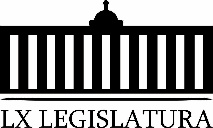 Honorable  Diputación Permanente del Congresodel Estado de Coahuila de Zaragoza.Presente.-Con fundamento en lo dispuesto por los artículos 21, fracción VI, 179, 180, 181, 182  y demás relativos de la Ley Orgánica del Congreso del Estado Independiente, Libre y Soberano de Coahuila de Zaragoza, me permito presentar a esta Diputación Permanente, la presente Proposición con Punto de Acuerdo, a través de la siguiente:Exposición de MotivosEl Parque Estatal Cañón de Fernández, es desde abril del año 2004, un área protegida del municipio de Lerdo, en el noreste del estado de Durango.Con una superficie de 17.000 mil hectáreas, es la principal área de recarga del acuífero de la Comarca Lagunera que comprende, entre otros, los municipios de Lerdo y Gómez Palacio en Durango así como los de Torreón, Matamoros, San Pedro, Fco I. Madero y Viesca, del Estado de Coahuila.Bajo el estatus de Área Natural Protegida se entiende el espacio donde el ambiente original no ha sido esencialmente alterado y éste produce beneficios ecológicos cada vez más reconocidos e importantes.La biodiversidad del Cañón de Fernández, incluye 581 especies diferentes (entre ellas, 25 especies endémicas) que abarcan aves, peces y vegetación.Entre las especies existentes están:a) flora: álamo, sauce, ahuehuete, huizache, mezquite, ocotillo, y distintos tipos de cactus.b) aves: aguililla de cola roja, aguililla gris, pato del bosque, águila pescadora, auras, capiturrín, cardenal, cardenal chivo, tángara roja y chara verde.c) mamíferos: zorro, cacomixtle, coyote, ardilla, conejo de cola blanca.d) reptiles: víboras de cascabel, víbora con patas, lagartija de collar.Además hay de 27 tipos de peces.El Cañón de Fernández, es un sitio muy representativo e importante de la Comarca Lagunera; de la Cuenca Baja del Nazas que empieza donde se ubica la presa, de los pocos que conservan el agua naturalmente. Eran 300 kilómetros que se tenían hasta la Laguna de Mayrán, de lo cual queda muy poco y este lugar, es el único tramo que aún conserva sus valores naturales. Cuenta con aproximadamente 30 a 32 kilómetros de río, es el único lugar que conserva la humedad por los servicios ambientales que se proporcionan, se hace una limpieza del agua que más abajo vendrá a recargar el acuífero. En su ecosistema se anidan muchas aves acuáticas y otro tipo de mamíferos, además de seguir conservando ahuehuetes de mil 300 años de antigüedad. Por todo esto, el Cañón de Fernández se convirtió en un área natural protegida siendo uno de los lugares más importantes de la región Lagunera.Por desgracia, en los últimos 20 años, a consecuencia del cambio de uso del suelo, se ha perdido el 30 por ciento de la cobertura vegetal del Cañón de Fernández, así lo ha venido señalando reiteradamente desde hace tiempo, Francisco Valdés Pérezgasga, ambientalista e integrante de Pro Defensa del Nazas, quien además explicó que muchas veces las modificaciones se hacen sin los permisos correspondientes y después se regularizan:De igual forma, este ambientalista  comenta que actualmente en la zona se tienen usos de suelo de tipo habitacional, agrícola, ganadero, recreativo y residencial; siendo éste último es el menos justificable ya que se han construido viviendas en terrenos federales donde está prohibido. Por otro lado es posible observar superficie cercada en el área del Cañón, lo que por ley tampoco está permitido.Por si eso fuera poco, actividades como el motociclismo y la pesca que hasta hace apenas unos días se restringieron, generaron un enorme daño a este ecosistema, pues durante muchos años fueron actividades totalmente permitidas. Aunado a ello, hasta la fecha no se ha podido controlar una serie de problemáticas como la caza furtiva, los incendios forestales y los tiraderos de basura, lo cual resulta preocupante.Sin lugar a duda, el objetivo para nuestras autoridades de los tres niveles de gobierno, debe ser muy claro, proteger la flora y la fauna, además de las especies únicas con que cuenta este humedal, en territorio del municipio de Lerdo, pues como les comente al inicio de este Punto de Acuerdo, el Cañón de Fernández, es la principal área de recarga del acuífero de la Comarca Lagunera.Por lo anteriormente expuesto, se pone a consideración de esta Honorable  Diputación Permanente, la siguiente proposición con Punto de Acuerdo, misma que se solicita sea considerada en la vía de urgente y obvia resolución.PUNTO DE ACUERDO:Primero.- Que esta Honorable Diputación Permanente, envíe un exhorto a la Secretaría de Medio Ambiente Federal, a fin de solicitarle que como parte del Plan Nacional de Desarrollo, dentro de su área de competencia, resulta pertinente darle el estatus de prioridad estratégica al tema de la protección, cuidado y recuperación del área protegida denominada Cañón de Fernández,  por la importancia que resulta, principalmente por lo que hace a la recarga de los mantos acuíferos para  los municipios de la comarca lagunera, tanto del Estado de Coahuila como del estado de  Durango.Segundo.- Que esta Honorable  Diputación Permanente, envíe un exhorto a la Secretaría de Medio Ambiente Estatal,  solicitando  que en coordinación con la Secretaría del Medio Ambiente del Estado de Durango, diseñen alguna estrategia, con el fin proteger, cuidar y lograr la recuperación del área protegida denominada Cañón de Fernández, todo ello en virtud de la importancia que este ecosistema representa para los municipios de la Comarca Lagunera, de ambos estados. AtentamenteSaltillo, Coahuila,  a 11 de Febrero del 2020.DIPUTADO EDGAR GERARDO SÁNCHEZ GARZA.Fuente.- https://es.wikipedia.org/wiki/Ca%C3%B1%C3%B3n_de_Fern%C3%A1ndezhttp://www.noticierosgrem.com.mx/se-pierde-30-por-ciento-de-la-superficie-del-canon-de-fernandez/Es cuanto, Diputada Presidenta. Diputada Presidenta Zulmma Verenice Guerrero Cázares:Muchas gracias, Diputado. Se somete a votación la solicitud para que se considere de urgente y obvia resolución la proposición con Punto de Acuerdo que se acaba de leer.  Diputada Secretaria Elisa Catalina Villalobos Hernández, sírvase tomar nota e informar sobre el resultado de la votación. Se abre el sistema.  Se cierra el sistema. Diputada Secretaria Elisa Catalina Villalobos Hernández:Diputada Presidenta, se informa que el resultado de la votación es el siguiente: 9 votos a favor; 0 votos en contra y 0 abstenciones. Diputada Presidenta Zulmma Verenice Guerrero Cázares: Se aprueba por unanimidad la solicitud para que la proposición que se dio a conocer sea considerada de urgente y obvia resolución. Se somete a consideración de los Diputados el Punto de Acuerdo contenido en la proposición.  Si alguien desea intervenir, sírvase indicarlo mediante el sistema electrónico a fin de registrar su intervención. No habiendo intervenciones, procederemos a votar el Punto de Acuerdo que se sometió a consideración. Diputada Secretaria Elisa Catalina Villalobos Hernández, tome nota de la votación y una vez cerrado el registro de los votos informe sobre el resultado. Se abre el sistema de votación.  Se cierra el sistema. Diputada Secretaria Elisa Catalina Villalobos Hernández:Diputada Presidenta, se informa que el resultado de la votación es el siguiente: 9 votos a favor; 0 votos en contra y 0 abstenciones. Diputada Presidenta Zulmma Verenice Guerrero Cázares: Gracias. Se aprueba por unanimidad el Punto de Acuerdo que se puso a consideración en los términos en que se planteó, por lo que debe procederse a lo que corresponda. A continuación, se concede la palabra a la Diputada Claudia Isela Ramírez Pineda, para plantear una proposición con Punto de Acuerdo y que se encuentra consignada en el Punto12 F del Orden del  Día aprobado. Adelante Diputada. Diputada Claudia Isela Ramírez Pineda:Con permiso de la Presidencia. Honorable Diputación Permanente. PROPOSICIÓN CON PUNTO DE ACUERDO QUE PRESENTA LA DIPUTADA CLAUDIA ISELA RAMÍREZ PINEDA DE LA FRACCIÓN PARLAMENTARIA “ELVIA CARRILLO PUERTO” DEL PARTIDO DE LA REVOLUCIÓN DEMOCRÁTICA, A TRAVÉS DE LA QUE SE EXHORTA RESPETUOSAMENTE A LAS CÁMARAS DEL CONGRESO DE LA UNIÓN A QUE DENTRO DE SU RESPECTIVO ÁMBITO DE COMPETENCIA REALICEN TODAS LAS ACCIONES NECESARIAS PARA PARA CONSERVAR EL DELITO DE FEMINICIDIO COMO UN TIPO PENAL AUTÓNOMO E INDEPENDIENTE, Y NO COMO UNA AGRAVANTE MÁS DEL DELITO DE HOMICIDIO.Me permito presentar a esta Soberanía la siguiente proposición con Punto de Acuerdo a través de la que se  exhorta respetuosamente a las cámaras del Congreso de la Unión a que dentro de su respectivo ámbito de competencia realicen todas las acciones necesarias para conservar el delito de feminicidio como un tipo penal autónomo e independiente, y no como una agravante más del delito de feminicidio. MOTIVOS DE ESTA PROPOSICIÓN.Recientemente el Fiscal General de la República, el Dr. Alejandro Gertz Manero, presentó ante los legisladores del Congreso de la Unión, una propuesta normativa para crear un código penal único, en la cual, también se plantea la posibilidad de que el delito de feminicidio deje de ser un tipo penal autónomo e independiente. El argumento principal que se esgrime para defender la citada propuesta es que los  procesos para investigar y sancionar los casos de feminicidios “complican inútilmente su judicialización”, pues resulta complicado para los ministerios públicos acreditar la violencia machista como causal, por lo que se propone conceptualizar el delito como un “homicidio en contra de una mujer”.De la misma forma se alega que el feminicidio es un delito de gran complejidad que debe ser sustituido por un tipo penal sencillo, eficiente y de la más alta sanción,  esto para  lograr la defensa de la vida y la protección de la integridad.Desde luego, compartimos el diagnóstico, pero no la solución, pues el tipo penal de feminicidio, no sólo se reduce a una simple norma que plantea una conducta sancionable por parte del Estado.  El feminicidio tiene una fuerte carga reivindicativa de los derechos de las mujeres en un contexto de violencia generalizada, en el que cada dos horas una mujer muere a causa de la violencia feminicida. Si el problema con el tipo penal resulta de la dificultad que tienen los ministerios públicos para integrar las carpetas de investigación correspondientes, la solución está entonces en capacitar más y mejor a los operadores jurídicos del sistema penal, en materia de perspectiva de género, o bien,  modificar el tipo penal para hacerlo más sencillo y eficiente, pero no reduciéndolo a una causal agravante más, pues con ello, se echa por tierra gran parte de la lucha feminista en nuestro país. Debemos recordar que México tiene el nada honroso distintivo de ser uno de los pocos países condenado por la Corte Interamericana de Derechos Humanos, debido a la violencia contra las mujeres, específicamente por asesinatos y desapariciones de las mismas. De hecho, en gran parte, el delito de feminicidio se comenzó a tipificar en nuestro país, a raíz justamente del caso Campo Algodonero vs. México, en el que se determinó la responsabilidad del Estado Mexicano por las mujeres asesinadas en Ciudad Juárez. Dado nuestro contexto social en el que los feminicidios no cesan sino que por el contrario, van al alta, según consta en los datos aportados por la propia Fiscalía General de la República; resulta desafortunado e incluso ofensivo para quienes defendemos los derechos de las mujeres, que se pretenda reducir un tipo penal independiente como lo es el feminicidio a una simple causal agravante. Es por tal situación que resulta indispensable exhortar al Congreso de la Unión e invitar a todas las mujeres, feministas, defensoras de derechos humanos, activistas, académicas y políticas, a que nos sumemos a defender las normas que nos protegen y reivindican nuestras luchas, pues los cambios en las normas son necesarios, siempre y cuando impliquen un avance, pero nunca cuando busquen retroceder.Es por estas razones que con fundamento en lo dispuesto por los artículos 21 fracción VI, VII, 179, 180, 181, 182 y demás relativos de la Ley Orgánica del Congreso del Estado Independiente, Libre y Soberano de Coahuila de Zaragoza, se presenta ante este Honorable Congreso del Estado, la siguiente: PROPOSICIÓN CON PUNTO DE ACUERDOMisma que solicitamos sea tramitada como de urgente y obvia resolución.ÚNICO.- Se exhorta respetuosamente a las cámaras del Congreso de la Unión a que dentro de su respectivo ámbito de competencia realicen todas las acciones necesarias  para conservar el delito de feminicidio como un tipo penal autónomo e independiente, y no como una agravante más del delito de homicidio.SALÓN DE SESIONES DEL H. CONGRESO DEL ESTADO.Saltillo, Coahuila de Zaragoza, a 11 de febrero de 2020.DIPUTADA CLAUDIA ISELA RAMÍREZ PINEDA.Es cuanto, Diputada Presidenta. Diputada Presidenta Zulmma Verenice Guerrero Cázares:Gracias Diputada. Se somete a votación la solicitud para que se considere de urgente y obvia resolución la proposición con Punto de Acuerdo que se acaba de leer.  Diputada Secretaria Elisa Catalina Villalobos Hernández,  sírvase tomar nota e informar sobre el resultado de la votación. Se abre el sistema.  Se cierra el sistema. Diputada Secretaria Elisa Catalina Villalobos Hernández:Diputada Presidenta, se informa que el resultado de la votación es el siguiente: 8 votos a favor; 0 votos en contra y 0 abstenciones. Diputada Presidenta Zulmma Verenice Guerrero Cázares:Se aprueba por unanimidad la solicitud para que la proposición que se dio a conocer sea considerada de urgente y obvia resolución. Se somete a consideración de los Diputados el Punto de Acuerdo contenido en la proposición.  Si alguien desea intervenir, sírvase indicarlo mediante el sistema electrónico a fin de registrar su intervención. No habiendo intervenciones, procederemos a votar el Punto de Acuerdo que se sometió a consideración. Diputada Secretaria Lucía Azucena Ramos Ramos, tome nota de la votación y una vez cerrado el registro de los votos informe sobre el resultado. Se abre el sistema de votación.  Se cierra el sistema. Diputada Secretaria Lucía Azucena Ramos Ramos:El resultado de la votación es el siguiente: 10 votos a favor; 0 votos en contra y 0 abstenciones. Diputada Presidenta Zulmma Verenice Guerrero Cázares: Se aprueba por unanimidad el Punto de Acuerdo que se puso a consideración en los términos en que se planteó, por lo que debe procederse a lo que corresponda. A continuación, se concede la palabra a la Diputada Verónica Boreque Martínez González, para plantear una proposición con Punto de Acuerdo que se encuentra consignada en el Punto 12 G del Orden del Día aprobado. Adelante Diputada. Diputada Verónica Boreque Martínez González:Con su permiso, Diputada Presidenta. PROPOSICIÓN CON PUNTO DE ACUERDO QUE PRESENTAN LAS DIPUTADAS Y DIPUTADOS INTEGRANTES DEL GRUPO PARLAMENTARIO “GRAL. ANDRÉS S. VIESCA”, DEL PARTIDO REVOLUCIONARIO INSTITUCIONAL, POR CONDUCTO DE LA DIPUTADA VERÓNICA BOREQUE MARTÍNEZ GONZÁLEZ, PARA EXHORTAR A LA SECRETARÍA DE SALUD DEL ESTADO, A FIN DE QUE INSTRUYA AL PERSONAL DE LOS CENTROS DE SALUD, HOSPITALES PÚBLICOS Y PRIVADOS QUE ESTÉN DENTRO DE SU JURISDICCIÓN, SOBRE ESTABLECER Y APLICAR UN PROTOCOLO INTEGRAL DE ATENCIÓN DIRIGIDO A LAS MUJERES QUE LLEGUEN A SUS INSTALACIONES CON LESIONES FÍSICAS QUE ENCUADREN EN EL SUPUESTO DE VIOLENCIA DE GÉNERO.H. DIPUTACIÓN PERMANENTE DEL CONGRESODEL ESTADO DE COAHUILA DE ZARAGOZA.P R E S E N T E.-La suscrita Diputada Verónica Boreque Martínez González, conjuntamente con las demás Diputadas y Diputados integrantes del Grupo Parlamentario “Gral. Andrés S. Viesca”, del Partido Revolucionario Institucional, con fundamento en lo dispuesto por los artículos 21 fracción VI, 179, 180, 181, 182 y demás relativos de la Ley Orgánica del Congreso del Estado Independiente, Libre y Soberano de Coahuila de Zaragoza, nos permitimos presentar ante esta  Honorable  Diputación Permanente, la presente Proposición con Punto de Acuerdo, solicitando que la misma sea considerada de urgente y obvia resolución en base a las siguientes:C O N S I D E R A C I O N E SEl gran porcentaje de la población femenina que habita en el mundo ha sufrido de violencia de género; según datos de la ONU, se estima que más del 30% de las mujeres ha vivido la amarga experiencia de soportar algún tipo de violencia física, psicológica y/o emocional por parte de su compañero sentimental, o peor, han vivido la imborrable violencia o abuso del índole sexual por parte de otra persona distinta a su compañero sentimental. En lo que a México respecta, son alrededor del 70% de las mujeres que han experimentado este tipo de modalidad de violencia, donde sin duda alguna, va implícita la intención de sobajar y minimizar  a las mujeres  por cuestiones de género. Los hechos y estragos de estos casos demuestran a mujeres que han sufrido violencia física o sexual mucho más vulnerables, presentando tasas más altas de cuadros de depresión e inestabilidad emocional, y por ende, más posibilidades de tomar decisiones irreversibles, como la autoflagelación, el suicidio, el aborto, arremeter contra su agresor, desquitarse con más violencia hacia los hijos, etc.Desde el reconocimiento de la violencia como un problema de salud pública, se ha venido insistiendo a los gobiernos a que adopten políticas y planes para la prevención y el control de este mal social. Ahora, con la inserción de la violencia contra las mujeres en convenciones y tratados internacionales, en leyes, normas y en políticas públicas nacionales y locales, se ha venido contribuyendo fuertemente en la creación de nuevas modalidades de intervención y atención por parte de la autoridad, respecto a la protección de los derechos humanos de las víctimas y de manera especial en la protección de la vida de las niñas y mujeres.El acceso a la justicia para las mujeres debe ser puntual, de prioridad nacional y de constante actualización por parte del Estado; este derecho, tiene la finalidad de “concentrar servicios interinstitucionales y especializados para facilitar el acceso a la justicia y brindar atención integral con perspectiva de género a las mujeres que han sido víctimas de los delitos relacionados con la violencia de género”. Inicial y originalmente, lo anterior se encuentra fundamentado para todos los mexicanos en el apartado C del artículo 20 Constitucional, el cual señala los derechos de las víctimas en general, entre los que se encuentran:-	Recibir asesoría jurídica e información sobre sus derechos;-	El desarrollo del procedimiento penal; -	Recibir atención médica y psicológica de urgencia; -	Obtener medidas cautelares y provisionales de protección; y-	Obtener la reparación del daño.En cuanto al ámbito internacional, La Declaración sobre los Principios Fundamentales de Justicia para Víctimas de Delitos y de Abuso de Poder de la ONU menciona tres rubros de servicios que son necesarios para mejorar los procesos de atención a víctimas:1.	Servicios legales: no se limitan al ámbito penal, sino que también se incluyen otros como los de tipo civil.2.	Servicios de acompañamiento para la víctima durante el proceso: asegurando en todo momento el principio de igualdad entre las partes y el acceso a la justicia de las víctimas.3.	Servicios de protección a las víctimas y testigos: otorgar protección oportuna y adecuada a las víctimas y a los testigos.Asegurar el cumplimiento de estos 3 procesos durante los casos identificados de violencia suele ser vital, ya que la víctima inicia a regenerar su valentía personal para actuar, así como para confiar en la justicia y en las autoridades que intervienen en su proceso. Luego, hoy en día contamos con instrumentos legales específicos que se enfocan a implementar el respeto y equidad de género; existen por ejemplo a nivel nacional una Ley General de Acceso de las Mujeres a una Vida Libre de Violencia y también su homóloga en el Estado, las cuales fungen como una herramienta de garantía para implementar acciones de combate a la violencia contra el sexo femenino. En estos ordenamientos, cada uno en su respectivo ámbito de aplicación, se señalan derechos y obligaciones, establecen las formas para brindar a las víctimas los servicios de atención, o el alcance del actuar Estatal o Federal; así mismo, marcan elementos a observar por obligatoriedad, como que la atención debe ser integral, interdisciplinaria y con perspectiva de género; el empoderamiento a la mujer que vive violencia, la restitución de derechos, etc.Combinando y cruzando toda esta información, con la presente petición buscamos reforzar los servicios de protección y atención de víctimas de violencia física, en lo particular de las mujeres y niñas, desde su llegada a la primera instancia de atención: los hospitales y centros de salud. La mujer en calidad de víctima se presenta susceptible a todos los estímulos y relaciones que surgen desde el primer contexto hospitalario, exponiéndose en ocasiones a personal con atención desinteresada, negligente, con falta de seriedad, lo que causa en la víctima una negación por hablar, de pedir ayuda o de tratar por solucionar su problema. Hay una importante necesidad de atención a casos de violencia de género, y tiene que ser basada en el respeto y la dignidad hacia las víctimas, por eso es que se debe capacitar e instruir a todo el personal de hospitales y centros de salud, sobre dicho fenómeno, y así, dotarlos de la información y de las herramientas necesarias para su intervención. Puede instruirse a todos estos y dárseles un entrenamiento sobre aspectos como intervención en crisis; acompañamiento terapéutico; asesoramiento de actuación legal; apoyo durante la investigación del delito; apoyo durante el proceso y el juicio y servicios de prevención de la violencia, etc.Queremos contar con un personal humanitario, atento y dispuesto para apoyar a gente indefensa, que tengan la capacidad de identificar estos casos, atreverse a brindar ayuda de orientación y asesoría, que apliquen de manera íntegra un protocolo de atención física y psicológica, que estén atentos al dialogo con la finalidad de contribuir al mejoramiento de la atención y el cuidado otorgado en centros hospitalarios y médicos. Ningún protocolo de actuación resolverá esta problemática si no existe compromiso, responsabilidad y profesionalismo por parte de quienes establecen el primer contacto con las víctimas de violencia de género.Es una prioridad contar con instrumentos que contribuyan al conocimiento real de esta injusta condición; que se tenga un conocimiento completo de la problemática por todos los que se involucran en atención de víctimas de violencia y así contar con una posibilidad real de contrarrestar los casos identificados, además de desarticular los mitos que naturalizan la violencia de género contra las mujeres.Por lo anteriormente expuesto, se presenta ante esta Honorable  Diputación Permanente del Congreso del Estado, solicitando que sea tramitado como de urgente y obvia resolución el siguiente:P U N T O   D E   A C U E R D OÚNICO. – Se hace un atento exhorto a la Secretaría de Salud del Estado de Coahuila con motivo de que realice campañas de capacitación, instrucción y sensibilización al personal de Centros de Salud, Hospitales Públicos y Privados, en materia de violencia de género, para así dotarlos de los conocimientos técnicos necesarios y puedan aplicar un Protocolo Integral de Atención a las mujeres y niñas que lleguen con lesiones físicas derivadas de esta modalidad de violencia.A T E N T A M E N T ESaltillo, Coahuila de Zaragoza,  12 de febrero de 2020. DIP. VERÓNICA BOREQUE MARTÍNEZ GONZÁLEZDEL GRUPO PARLAMENTARIO "GRAL. ANDRÉS S. VIESCA" DEL PARTIDO REVOLUCIONARIO INSTITUCIONAL. CONJUNTAMENTE CON LAS DEMÁS DIPUTADAS Y LOS DIPUTADOS INTEGRANTES DEL GRUPO PARLAMENTARIO "GRAL. ANDRÉS S. VIESCA"DEL PARTIDO REVOLUCIONARIO INTITUCIONAL. DIP. MARÍA ESPERANZA CHAPA GARCÍA.  	DIP. JOSEFINA GARZA BARRERA.DIP. GRACIELA FERNÁNDEZ ALMARAZ.  	DIP. LILIA ISABEL GUTIÉRREZ BURCIAGA.DIP. JESÚS ANDRÉS LOYA CARDONA.	DIP. LUCÍA AZUCENA RAMOS RAMOS.DIP. JAIME BUENO ZERTUCHE.  	DIP. JESÚS BERINO GRANADOS.DIP. DIANA PATRICIA GONZÁLEZ SOTO.Es cuanto, Diputada Presidente. Diputada Presidenta Zulmma Verenice Guerrero Cázares:Muchas gracias, Diputada. Se somete a votación la solicitud para que se considere de urgente y obvia resolución la proposición con Punto de Acuerdo que se acaba de leer.  Diputada Secretaria Elisa Catalina Villalobos Hernández, sírvase tomar nota e informar sobre el resultado de la votación. Se abre el sistema.  Se cierra el sistema. Diputada Secretaria Elisa Catalina Villalobos Hernández:Diputada Presidenta, se informa que el resultado de la votación es el siguiente:11 votos a favor; 0 votos en contra y 0 abstenciones. Diputada Presidenta Zulmma Verenice Guerrero Cázares: Se aprueba por unanimidad la solicitud para que la proposición que se dio a conocer sea considerada de urgente y obvia resolución. Se somete a consideración de las y los Diputados el Punto de Acuerdo contenido en la proposición.  Si alguien desea intervenir, sírvase indicarlo mediante el sistema.No habiendo intervenciones, procederemos a votar el Punto de Acuerdo que se sometió a consideración. Diputada Secretaria Elisa Catalina Villalobos Hernández, tome nota de la votación y una vez cerrado el registro de los votos informe sobre el resultado. Se abre el sistema de votación.  Se cierra el sistema. Diputada Secretaria Elisa Catalina Villalobos Hernández:Diputada Presidenta, se informa que el resultado de la votación es el siguiente: 11 votos a favor; 0 votos en contra y 0 abstenciones. Diputada Presidenta Zulmma Verenice Guerrero Cázares: Se aprueba por unanimidad el Punto de Acuerdo que se puso a consideración en los términos en que se planteó,  por lo que debe procederse a lo que corresponda. A continuación, le solicito al Diputado Juan Carlos Guerra López Negrete, para dar lectura a una proposición con Punto de Acuerdo que presenta la Diputada María Eugenia Cázares Martínez, y se encuentra consignada en el Punto 12 H del Orden del Día aprobado. Adelante Diputado. Diputado Juan Carlos Guerra López Negrete:Gracias, Diputada Presidente, buenas tardes. Proposición con Punto de Acuerdo que presenta la Diputada  María Eugenia Cázares Martínez, conjuntamente con los Diputados integrantes del Grupo Parlamentario “Del Partido Acción Nacional”, con objeto de que esta Honorable  Diputación Permanente solicite  al Secretario de Salud del Estado, que se reúna con la Comisión  de Salud,  Medio Ambiente, Recursos Naturales y Agua de esta Soberanía, a efecto de informar lo siguiente: 1)   Los términos y condiciones en los que fue suscrito el convenio con la Federación para operar el INSABI; 2) Los beneficios o ventajas de este convenio en materia de salud para los coahuilenses; 3) Los plazos y formas en que entrará en vigor el INSABI en Coahuila; 4)  Los presupuestos federal y local con que operará el Sistema; 5) La forma que se generarán los ahorros que serán asignados a las clínicas del Magisterio; y,  6) Los motivos por los que la operación de los hospitales de Oncología y Materno Infantil de Saltillo será cedida a la federación; lo anterior con base en la siguiente:Exposición de MotivosComo ya lo señalamos en otra proposición con Puntos de Acuerdo presentada en esta Tribuna: “…el 29 de noviembre del año 2019, se publicó en el Diario Oficial de la Federación el decreto que reforma diversas disposiciones de la Ley General de Salud, la Ley de los Institutos Nacionales de Salud, y crea el INSABI.Destaca lo establecido en el artículo 77 bis 1 de la Ley General de Salud:…..Todas las personas que se encuentren en el país que no cuenten con seguridad social tienen derecho a recibir de forma gratuita la prestación de servicios públicos de salud, medicamentos y demás insumos asociados, al momento de requerir esta atención, de conformidad con el artículo 4o. de la Constitución Política de los Estados Unidos Mexicanos, sin importar su condición social.La protección a la salud, será garantizada por el Estado, bajo criterios de universalidad e igualdad, deberá generar las condiciones que permitan brindar el acceso gratuito, progresivo, efectivo, oportuno, de calidad y sin discriminación a los servicios médicos, incluidas intervenciones quirúrgicas, farmacéuticos y hospitalarios que satisfagan de manera integral las necesidades de salud, mediante la combinación de intervenciones de promoción de la salud, prevención, diagnóstico, tratamiento y de rehabilitación, seleccionadas en forma prioritaria según criterios de seguridad, eficacia, efectividad, adherencia a normas éticas profesionales y aceptabilidad social. Invariablemente, se deberán contemplar los servicios de consulta externa en el primer nivel de atención, así como de consulta externa y hospitalización para las especialidades básicas de medicina interna, cirugía general, ginecoobstetricia, pediatría y geriatría, en el segundo nivel de atención, así como a los medicamentos y demás insumos del Compendio Nacional de Insumos para la Salud.Las disposiciones reglamentarias establecerán los criterios necesarios para la organización, secuencia, alcances y progresividad de la prestación gratuita de los servicios de salud, medicamentos y demás insumos asociados a que se refiere este Título.…” Fin de la cita.Los problemas generados por la pésima planeación y entrada en vigor de las reformas que le darán vida al INSABI hoy se resienten en todo el país con un sistema, un reemplazo del Seguro Popular completamente colapsado y caótico. Millones de pacientes sin recibir atención médica, o pagando elevadas cuotas no autorizadas para ser atendidos. Desbasto de medicamentos y de personal.El problema es en extremo grave, se trata de más de 53 millones de mexicanos que eran atendidos por el Seguro Popular, y ahora se enfrentan a un sistema que extinguió a éste, pero sin crear una etapa de transición eficiente, programada y diseñada legislativa, logística y presupuestalmente para no afectar a todos los asegurados hasta le plena entrada en vigor del INSABI. De nueva cuenta, es menester atender los transitorios del decreto en cuestión para demostrar que en realidad no hay correspondencia con las medidas desesperadas y erráticas el gobierno federal para atajar un problema que se salió de control. Veamos:Séptimo. Las entidades federativas tendrán un plazo de hasta 180 días naturales, contados a partir de la fecha de entrada en vigor del presente Decreto para armonizar sus leyes respectivas y demás disposiciones normativas vigentes en la materia.No habla de “convenios” de ratificación. Solo de reformar las leyes locales, pero en un plazo máximo de 180 días naturales, al tiempo que las reformar a la Ley General de Salud, sí mencionan los convenios, pero sin muchas precisiones que son necesarias y que deberían ser públicas.Décimo Primero. Las personas que, a la entrada en vigor del presente Decreto cuenten con afiliación vigente al Sistema de Protección Social en Salud, continuarán en pleno goce de los derechos que les correspondan.No fue creado un plan de contingencia, solo se extinguió el Seguro Popular de golpe, ni se habla de precisiones financieras, plazos, gradualidad.Décimo Segundo. Hasta en tanto se dé cumplimiento en su totalidad a las obligaciones establecidas en los acuerdos de coordinación a que se refiere el artículo 77 bis 16 A de la Ley General de Salud, las entidades federativas deberán establecer y operar un sistema en los mismos términos de la fracción XI del artículo 77 bis 35 de la misma Ley.A tal efecto, la Ley General de Salud refiere:Artículo 3o.- En los términos de esta Ley, es materia de salubridad general:…II bis. La prestación gratuita de los servicios de salud, medicamentos y demás insumos asociados para personas sin seguridad social.Para efectos del párrafo anterior, y en el caso de las entidades federativas que celebren acuerdos de coordinación en los términos del artículo 77 bis 16 A de esta Ley, los recursos que del artículo 25, fracción II de la Ley de Coordinación Fiscal correspondan a dichas entidades, se entenderán administrados y ejercidos por éstas una vez que los enteren al fideicomiso a que se refiere el citado artículo 77 bis 16 A, en los términos de los referidos acuerdos;Artículo 77 bis 2. Para los efectos de este Título, se entenderá por prestación gratuita de servicios de salud, medicamentos y demás insumos asociados a las personas sin seguridad social, al conjunto de acciones que en esta materia provean la Secretaría de Salud, por sí o en coordinación con las entidades agrupadas en su sector coordinado, así como los gobiernos de las entidades federativas a través de sus servicios estatales de salud.…La Secretaría de Salud, por sí o en coordinación con las entidades de su sector coordinado, así como los gobiernos de las entidades federativas a través de sus servicios estatales de salud, garantizarán las acciones a que se refiere el presente Título mediante la coordinación eficiente, oportuna y sistemática de la prestación de los servicios de salud.Artículo 77 bis 15. El Gobierno Federal transferirá a los gobiernos de las entidades federativas los recursos para la prestación gratuita de servicios de salud, medicamentos y demás insumos asociados para las personas que no gocen de los beneficios de las instituciones de seguridad social, de acuerdo con las disposiciones reglamentarias que se emitan y los acuerdos de coordinación que se celebren.Hace días, se dio a conocer que, finalmente, el Gobierno del Estado suscribió con la Federación el convenio para operar el INSABI. En entrevista a través del Grupo GREM, en fecha 07 de este mes de febrero, el doctor César del Bosque, titular de la Jurisdicción Sanitaria 6, fue cuestionado en relación a diversos temas relacionados con la firma del multicitado convenio, llama poderosamente la atención que no pudo responder ni ofrecer datos precisos (ni imprecisos) a preguntas elementales que merecían, se supone, una respuesta documentada simple. Entre otras, las siguientes:1.- El Gobierno Federal se haría cargo de la operatividad del Centro Oncológico y Materno Infantil y de la basificación de 1600 trabajadores de salud.¿Cómo será la repartición de los 40 mil millones para el INSABI?Pros y contras. César del Bosque, dijo que solo veía pros, pero no pudo citar ninguno.Y reitera, que hay “muchos beneficios”, pero sin poder citar alguno. Tampoco pudo precisar nada en relación a los hospitales antes mencionados.2.- El gobernador de Durango dice que al Estado le toca enfrentar todos los gastos, pero el Gobierno Federal se llevaría todo el mérito. Igualmente, el jefe de la jurisdicción no supo cómo desvirtuar los dichos de otros gobernadores. Señala de nuevo que los pros son más que los contras, sin poder citar ninguno. Aunque cabe mencionar, que esta vez admite que hay contras. 3.- Compras consolidadas, ¿cuál es la situación actual, en particular de jurisdicción 6? Tampoco pudo decir nada, señaló que no conocía aún el esquema actual.“Más pros que en contras”, su frase favorita durante la entrevista.4.- Ahorros generados por el INSABI se destinarán al Magisterio. El Doctor del Bosque no supo qué responder, excepto “más cosas positivas que negativas”.En todos los temas referentes a compras consolidadas de medicamentos, el titular de la jurisdicción no pudo atinar respuesta alguna nada, solo dijo: “más cosas positivas que negativas”.Luego, el Gobernador del Estado reiteró que los ahorros generados por el INSABI se destinarían a las clínicas del Magisterio.Nos preocupan varias cosas, en especial lo que se refiere a la total falta de información sobre los alcances, naturaleza y formas en que operaría el INSABI en Coahuila, sus aparentes ventajas con respecto al Seguro Popular, la forma en que el Estado seguirá cumpliendo de manera temporal con los beneficiarios del Seguro Popular en los términos de los artículos décimo primero y décimo segundo del decreto a que ya hicimos referencia.Asimismo,  no existe evidencia alguna de que el INSABI genere ahorros al Estado, menos a una entidad federativa como la nuestra que tiene un muy bajo presupuesto para la Secretaría de Salud debido a la megadeuda local, dependiendo en gran medida de recursos federales desde el año 2012.Tampoco conocemos las razones por las que, luego de ser anunciado reiteradamente y de haber sido inaugurados, lo hospitales Oncológico y Materno Infantil de Saltillo serán cedidos a la Federación. Es decir, lo que iban a ser dos de las grandes obras locales del sexenio pasado, no pueden ser manejadas por la entidad y deben ser rescatados por la Federación.Por las razones expuestas, presentamos a esta Soberanía la siguiente: Proposición con Puntos de Acuerdo:Que por las características del caso solicitamos que sea resuelta en la vía de urgente y obvia resolución.Único. -  Esta Honorable  Diputación Permanente acuerda solicitar una reunión del Secretario de Salud del Estado  ante la Comisión de Salud, Medio Ambiente, Recursos Naturales y Agua de esta Soberanía, a efecto de informar lo siguiente: 1) Los términos y condiciones en los que fue suscrito el convenio con la Federación para operar el INSABI; 2) Los beneficios o ventajas de este convenio en materia de salud para los coahuilenses; 3) Los plazos y formas en que entrará en vigor el INSABI en Coahuila; 4)  Los presupuestos federal y local con que operará el Sistema; 5) La forma que se generarán los ahorros que serán asignados a las clínicas del Magisterio; y,  6) Los motivos por los que la operación de los hospitales de Oncología y Materno Infantil de Saltillo será cedida a la Federación. Fundamos esta petición en los artículos 21, Fracción VI, 179, 180 y 182 de La Ley Orgánica del Congreso del Estado de Coahuila de Zaragoza. ATENTAMENTE“POR UNA PATRIA ORDENADA Y GENEROSA Y UNA VIDA MEJOR Y MÁS DIGNA PARA TODOS”GRUPO PARLAMENTARIO “Del Partido Acción Nacional”Saltillo, Coahuila de Zaragoza, 12 de febrero de 2020DIP. MARÍA EUGENIA CÁZARES MARTÍNEZ.DIP. GERARDO ABRAHAM AGUADO GÓMEZ.  	DIP. MARCELO DE JESÚS TORRES COFIÑO. DIP. BLANCA EPPEN CANALES                 	DIP. FERNANDO IZAGUIRRE VALDESDIP. ROSA NILDA GONZALEZ NORIEGA	DIP. GABRIELA ZAPOPAN GARZA GALVÁNDIP. JUAN ANTONIO GARCÍA VILLA       	DIP. JUAN CARLOS GUERRA LÓPEZ NEGRETE.Es cuanto, Diputada Presidente. Diputada Presidenta Zulmma Verenice Guerrero Cázares:Gracias Diputado. Se somete a votación la solicitud para que se considere de urgente y obvia resolución la proposición con Punto de Acuerdo que se acaba de leer.  Diputada Secretaria Lucía Azucena Ramos Ramos, sírvase tomar nota e informar sobre el resultado de la votación. Se abre el sistema.  Se cierra el sistema. Diputada Secretaria Lucía Azucena Ramos Ramos:El resultado de la votación es el siguiente: 10 votos a favor; 0 votos en contra y 0 abstenciones. Diputada Presidenta Zulmma Verenice Guerrero Cázares: Gracias. Se aprueba por unanimidad la solicitud para que la proposición que se dio a conocer sea considerada de urgente y obvia resolución. Se somete a consideración de los Diputados el Punto de Acuerdo contenido en la proposición.  Si alguien desea intervenir, sírvase indicarlo mediante el sistema electrónico a fin de registrar su intervención. Diputada, tengo a la Diputada Lucía Azucena Ramos Ramos,  ¿Diputada?Diputado Juan Carlos Guerra López Negrete:¿Qué vas a decir?Diputada Secretaria Lucía Azucena Ramos Ramos:No.  Voy a dar la votación. Diputada Presidenta Zulmma Verenice Guerrero Cázares:Ok. Bueno. No habiendo intervenciones, ¿Diputada Boreque Martínez González?Diputada Verónica Boreque Martínez González:(Habla fuera del micrófono, no se escucha)Diputada Presidenta Zulmma Verenice Guerrero Cázares:Ok.   No habiendo intervenciones…Diputado Juan Carlos Guerra López Negrete:Sí, se va ajustar…Diputada Presidenta Zulmma Verenice Guerrero Cázares:No habiendo intervenciones, procederemos a votar el Punto de Acuerdo que se sometió a consideración, Diputada Secretaria Lucía Azucena Ramos Ramos, tome nota de la votación y una vez cerrado el registro de los votos informe sobre el resultado. Se abre el sistema de votación.  Se cierra el sistema. Diputada Secretaria Lucía Azucena Ramos Ramos:El resultado de la votación es el siguiente: 10 votos a favor; 0 votos en contra y 0 abstenciones. Diputada Presidenta Zulmma Verenice Guerrero Cázares: Se aprueba por unanimidad el Punto de Acuerdo que se puso a consideración en los términos en que se planteó, por lo que debe procederse a lo que corresponda. A continuación, solicito al Diputado Vicepresidente Juan Carlos Guerra López Negrete se haga cargo de la Presidencia, ya que la de la voz, plantearé una Proposición con Punto de Acuerdo que presento y que se encuentra consignado en el Punto 12 “I” del Orden del Día aprobado. Diputada Zulmma Verenice Guerrero Cázares:Proposición con Punto de Acuerdo que presenta la  de la voz, Diputada Zulmma Verenice Guerrero Cázares del Partido Unidad Democrática de Coahuila,  con el Diputado  Emilio Alejandro De Hoyos Montemayor,  por lo que proponemos que todas las acciones con las autoridades municipales,  estatales y el sector empresarial de Coahuila promuevan una cultura de inclusión desde la adaptación de espacios y la aplicación de ajustes razonables.Con su venia Diputado Vicepresidente.EXPOSICIÓN DE MOTIVOSA lo largo de tiempo hemos evolucionado como sociedad. Y con ello también nuestros marcos jurídicos y las formas de convivencia. Hoy es una realidad convivir en una sociedad diversa, que requiere nuevas actitudes como seres humanos y respeto a los marcos legales vigentes.En todo México existen familias con algún familiar que padecen  en situación de discapacidad. Históricamente habíamos tenido una actitud de separación, rechazo, malos tratos y hasta el abandono.Las personas en situación de discapacidad, son seres humanos como tú y como yo. Y gracias al trabajo de activistas, académicos, organizaciones internacionales y familiares se ha consolidado un marco jurídico fuerte a nivel internacional y nacional que busca la inclusión sin discriminación, en igualdad.La Convención Internacional sobre los Derechos de las Personas con Discapacidad aprobada en el 2006 en la Asamblea de las Naciones Unidas tiene como principios generales la dignidad y  la autonomía, la participación, igualdad y accesibilidad en la que se prohíbe toda forma de discriminación.  La adopción de este documento tiene un carácter vinculante, obliga a los estados que lo ratifiquen y adoptar el desarrollo de políticas de no discriminación  y medidas de acción para proteger los derechos de las  personas en situación de discapacidad, así como adaptar sus ordenamientos jurídicos para que puedan hacer valer sus derechos.Desde entonces hemos avanzando. Contamos con la Ley General para la Inclusión para personas con Discapacidad y que ha derivado en una armonización legislativa en los estados del País.Pero el mayor reto es construir un culturad igualdad y no discriminación ante la sociedad en general pero también ante los tomadores de decisiones y en el cumplimiento de las políticas públicas.En el caso de Coahuila de acuerdo a las autoridades estatales existe un estimado de 120 mil personas en situación de discapacidad.Como  resultado de lo anterior se desprende que todavía nos hace falta realizar muchas acciones en conjunto para garantizar el acceso al trabajo, la salud, la justicia, la vivienda y a la educación.Y debemos empezar a cumplir con todas nuestras responsabilidades. Cada quién en su ámbito. Por ejemplo en Coahuila contamos con la Ley Estatal para el Desarrollo y la Inclusión para personas con discapacidad que nos obliga a una serie de estrategias para lograr fortalecer acciones afirmativas, políticas públicas y concientización de la importancia de la inclusión de las personas con discapacidad. En el informe de la Comisión Nacional de los Derechos Humanos   2018  a través del Comité de Derechos para las personas con discapacidad sobre los derechos de las personas con Discapacidad, en el que recabó información durante todo el año 2016, el estado de Coahuila fue omiso en varios aspectos, que segura estoy están trabajando para subsanarlos.Entre ellos se encuentran armonización legislativa, asignación presupuestal, recopilación de datos estadísticos, niñas y niños con discapacidad, acceso la información, igual reconocimiento de las personas ante la Ley Acceso a la Justicia, y el derecho a vivir de forma independiente y a ser incluido en la comunidad, protección social, derecho a la participación a una vida cultural, derecho a la rehabilitación y  derecho a un hogar y  a una  familia.De acuerdo al artículo 6º  de la Ley Estatal para el Desarrollo y la Inclusión para personas con discapacidades  son facultades del Titular del Poder Ejecutivo del Estado en materia de esta ley, las siguientes: I. 	Elaborar un plan especial para la inclusión y desarrollo de personas con discapacidad estableciendo políticas públicas acorde a las obligaciones derivadas de los tratados internacionales y a la Ley General para la Inclusión de Personas con Discapacidad, así como las acciones necesarias para dar cumplimiento a los programas nacionales; II. 	Fomentar que las dependencias y entidades de la administración pública estatal trabajen en favor de la inclusión laboral, social y económica de las personas con discapacidad en el marco de las políticas públicas en la materia;III. 	Proponer en el proyecto de Presupuesto de Egresos del Estado las partidas correspondientes para la aplicación y ejecución de los programas estatales dirigidos a las personas con discapacidad; IV. 	Establecer las políticas y acciones necesarias para dar cumplimiento a los programas estatales y nacionales en materia de personas con discapacidad; así como aquellas que garanticen la equidad e igualdad de oportunidades para las personas con discapacidad en el ejercicio de sus derechos, V. 	Incluir en los programas para el desarrollo urbano del Estado, las adecuaciones de facilidades urbanísticas y arquitectónicas que se requieran, conforme a las necesidades de las personas con discapacidad, debiendo contemplar las directrices a que deban someterse los proyectos de construcciones o modificaciones respectivas. VI. 	Promover el otorgamiento de estímulos fiscales a personas físicas o morales que realicen acciones a favor de las personas con discapacidad. VII. 	Instruir a las dependencias y entidades del Gobierno del Estado a que instrumenten acciones en favor de la inclusión laboral, social y económica de las personas con discapacidad en el marco de las políticas públicas;VIII.	Promover la consulta y participación de las personas con discapacidad, personas físicas o morales y las organizaciones de la sociedad civil en la elaboración y aplicación de políticas, legislación y programas, con base en la presente ley; IX. 	Impulsar la adopción de acciones afirmativas orientadas a evitar y compensar las desventajas de una persona con discapacidad para participar plenamente en la vida política, económica, laboral, social y cultural;X. 	Impulsar la participación solidaria de la sociedad y la familia en la preservación, y restauración de la salud, así como la prolongación y mejoramiento de la calidad de vida de las personas con discapacidad, y XI.- 	Establecer en coordinación con las autoridades municipales mecanismos de difusión y promoción de los derechos a que esta Ley, se refiere, a la vez que se establecerán los medios idóneos y convenientes que permitan identificar a las personas con discapacidad y faciliten su acceso a estas prerrogativas. En aras de consolidarnos como  un estado que fortalece la cultura de los derechos humanos compromiso del C. Ciudadano del Gobernador a través del Programa Estatal de Derechos Humanos  y del Plan Estatal de Desarrollo nos permitimos ahondar en el tema y asumir compromisos conjuntos para fortalecer la inclusión con igualdad.Por lo anteriormente expuesto solicitamos de la manera más atenta respaldar este Punto de Acuerdo  y así aprobarlo  con carácter de urgente y obvia resolución: PUNTO DE ACUERDO:PRIMERO - Que Honorable  Diputación Permanente exhorte al Ejecutivo del Estado a presentar el Plan Especial para la Inclusión y Desarrollo de personas con discapacidad estableciendo políticas públicas acorde a las obligaciones derivadas de los tratados internacionales y a la Ley General para la Inclusión de Personas con Discapacidad, así como las acciones necesarias para dar cumplimiento a los programas nacionales   y que sume a todos los sectores para fortalecer la cultura de inclusión en todos los ámbitos que establece la Convención Internacional sobre  los Derechos Para Personas con Discapacidad.SEGUNDO- Que esta Diputación Permanente exhorte respetuosamente al Secretario de  Economía a realizar una gran campaña de inclusión en el sector empresarial.TERCERO.- Que esta Diputación Permanente solicite  respetuosamente a la Secretaría de Finanzas del Estado informe qué empresas y de qué giros han recibido incentivos y reconocimientos por su trabajo a favor de la inclusión de personas con alguna discapacidad como lo establece la Ley.Atentamente POR UN GOBIERNO DE CONCERTACIÓN DEMOCRÁTICA GRUPO PARLAMENTARIO UNIDAD DEMOCRÁTICA DE COAHUILA “BRÍGIDO RAMIRO MORENO HERNÁNDEZ” DIPUTADA ZULMMA VERENICE GUERRERO CÁZARESDIPUTADO EMILIO ALEJANDRO DE HOYOS MONTEMAYORSALTILLO, COAHUILA,  12  DE FEBRERO DE 2020.Es cuanto, Diputado  Vicepresidente. Gracias. Diputado Vicepresidente Juan Carlos Guerra López Negrete:Muchas gracias, Diputada Zulmma Verenice Guerrero Cázares. Se somete a votación la solicitud para que se considere de urgente y obvia resolución la proposición con Punto de Acuerdo que se acaba de leer.  Diputada Secretaria Elisa Catalina Villalobos Hernández, sírvase por favor tomar nota e informar sobre el resultado de la votación. Se abre el sistema.  Gracias. Se cierra el sistema. Diputada Secretaria Elisa Catalina Villalobos Hernández:Diputado Vicepresidente, se informa que el resultado de la votación es el siguiente:10 votos a favor; 0 votos en contra y 0 abstenciones. Diputado Vicepresidente Juan Carlos Guerra López Negrete: Se aprueba por unanimidad la solicitud para que la proposición que se dio a conocer sea considerada de urgente y obvia resolución. Se somete a consideración de los Diputados el Punto de Acuerdo contenido en la proposición.  Si alguien desea intervenir, sírvase indicarlo mediante el sistema electrónico a fin de registrar su intervención. No habiendo intervenciones, procedemos a votar el Punto de Acuerdo que se sometió a consideración. Diputada Secretaria Elisa Catalina Villalobos, tome nota de la votación y una vez cerrado el registro de los votos informe sobre el resultado. Se abre el sistema de votación.  Se cierra el sistema. Diputada Secretaria Elisa Catalina Villalobos Hernández:Diputado Vicepresidente, se informa que el resultado de la votación es el siguiente: 10 votos a favor; 0 votos en contra y 0 abstenciones. Diputado Vicepresidente Juan Carlos Guerra López Negrete: Se aprueba por unanimidad el Punto de Acuerdo que se puso a consideración en los términos en que se planteó, por lo que debe procederse a lo que corresponda. Diputada Presidenta Zulmma Verenice Guerrero Cázares:Muchas gracias, Diputado Vicepresidente. A continuación, se concede la palabra a la Diputada Lucía Azucena Ramos Ramos, para plantear una proposición con Punto de Acuerdo que se encuentra consignada en el Punto 12 J del Orden del Día aprobado. Adelante Diputada. Diputada Lucía Azucena Ramos Ramos:Con su permiso, Diputada Presidente.Compañeras y compañeros Diputados: PROPOSICIÓN CON PUNTO DE ACUERDO QUE PRESENTAN LAS DIPUTADAS Y LOS DIPUTADOS INTEGRANTES DEL GRUPO PARLAMENTARIO “GRAL. ANDRÉS S. VIESCA”, DEL PARTIDO REVOLUCIONARIO INSTITUCIONAL, POR CONDUCTO DE LA DIPUTADA LUCÍA AZUCENA RAMOS RAMOS, CON EL OBJETO DE SOLICITAR A LOS 38 AYUNTAMIENTOS DEL ESTADO, REFUERCEN LOS PROGRAMAS DE ATENCIÓN A LA MUJER Y EN LA MEDIDA DE SUS POSIBILIDADES PRESUPUESTALES, FORMEN O FORTALEZCAN UNA INSTANCIA MUNICIPAL DE LAS MUJERES. H. DIPUTACION PERMANENTE DEL CONGRESO DEL ESTADO DE COAHUILA DE ZARAGOZA.P R E S E N T E.-La suscrita Diputada Lucía Azucena Ramos Ramos, conjuntamente con las demás Diputadas y Diputados integrantes del Grupo Parlamentario “Gral. Andrés S. Viesca”, del Partido Revolucionario Institucional, con fundamento en lo dispuesto por los artículos 21 fracción VI, 179, 180, 181, 182 y demás relativos de la Ley Orgánica del Congreso del Estado Independiente, Libre y Soberano de Coahuila de Zaragoza, nos permitimos exponer ante esta H. Diputación Permanente, la presente Proposición con Punto de Acuerdo, solicitando sea considerada de urgente y obvia resolución en base a las siguientes:C O N S I D E R A C I O N E SEn México, las mujeres han participado durante mucho tiempo a lo largo de la historia, en una prolongada lucha para lograr que le sean reconocidos plenamente sus derechos.Esta lucha continúa de las mujeres ha permitido logros importantes, pasando desde el votar y ser votadas para ejercer cargos de elección popular, hasta asegurar que la mitad de los cargos de decisión sean para las mujeres.No obstante, es necesario seguir transformando la forma organizacional de las instituciones para que las mujeres se desarrollen en un ambiente libre, sin discriminación o cualquier tipo de violencia, así lograremos que la participación paritaria que hoy reconoce nuestra Constitución Política se ejerza de manera efectiva.Según datos de la ONU, las mujeres desempeñan dos tercios del trabajo mundial, sin embargo, la retribución es desigual con respecto a los hombres, por lo que ha sido necesario establecer programas sociales dirigidos a ellas para equilibrar esa desigualdad.De ahí la importancia de que en el diseño de las políticas públicas se tomen en cuenta las necesidades de las mujeres, para propiciar la igualdad de oportunidades y la participación plena de las mujeres en los ámbitos público y privado, para lograr el acceso y disfrute equitativo de sus derechos.De acuerdo con un estudio realizado por el Instituto Nacional de las Mujeres, enmarca la necesidad urgente de impulsar políticas públicas con perspectiva de género a través de las instancias municipales de las mujeres, pues considera que los Municipios son el primer contacto que la población tiene con el gobierno debido a su forma de organización administrativa.Considera que, si en cada municipio existiera una institución en la que se gestionen acciones con perspectiva de género desde la planeación, organización, ejecución y control de programas y proyectos en los que se busque conciliar intereses de mujeres y hombres, se lograría corregir las desigualdades y desventajas que existen entre hombres y mujeres, eliminando las brechas de género que todavía existen y se impulsaría la igualdad de oportunidades.En el Estado, contamos con una Ley para Promover la Igualdad y Prevenir la Discriminación, la cual tiene por objeto, entre otros, el promover y garantizar la igualdad sustantiva transversalizando la perspectiva de género en todas sus actuaciones y procurando la utilización de un lenguaje no sexista dentro en sus documentos oficiales, el derecho a la igualdad real de oportunidades y trato de las personas, a participar y beneficiarse de manera incluyente en las actividades educativas, de salud, productivas, económicas, laborales, políticas, culturales, recreativas, y en general en todas aquellas que permiten el desarrollo pleno e integral de las personas.En dicha ley además se establece (artículo 6) que los municipios deberán destinar una partida específica para promover las medidas positivas y compensatorias a favor de la igualdad de oportunidades.Por su parte el artículo 18 de la Ley de Igualdad entre Mujeres y Hombres en el Estado, contempla atribuciones para los municipios, como implementar la política municipal en materia de igualdad entre mujeres y hombres, acorde con las políticas nacional y estatal; coadyuvar con las demás instancias de gobierno en la consolidación de los programas en materia de igualdad entre mujeres y hombres; diseñar, formular y aplicar campañas de concientización, así como programas de desarrollo que promuevan la igualdad entre mujeres y hombres y fomentar la participación social, política y ciudadana dirigida a lograr la igualdad entre mujeres y hombres, tanto en las áreas urbanas como en las rurales. También en la Ley de Acceso a una Vida Libre de Violencia para el Estado, contempla la obligación de los municipios de prever en sus presupuestos de egresos, los recursos necesarios para promover las políticas, programas y acciones a favor de la igualdad de oportunidades entre  hombres y  mujeres,  la erradicación de toda forma de discriminación en contra de la mujer, el acceso de las mujeres a una vida libre de violencia y para hacer frente a la declaratoria de alerta de violencia de género contra las mujeres.La función que deben tener las acciones que los municipios lleven a cabo para prevenir, atender, sancionar y erradicar la violencia contra las mujeres, de acuerdo con dicha ley, es:Informar y orientar a las víctimas sobre sus derechos y los recursos existentes para la defensa de los mismos; Proporcionar protección inmediata y efectiva por parte de las entidades públicas orientadas a ese fin; Brindar un trato digno, privacidad y respeto durante cualquier entrevista o actuación como víctima de violencia; Otorgar asesoría jurídica gratuita, en los asuntos relacionados con la violencia de la cual sea víctima, que favorezca su empoderamiento, cese o disminuya la conducta violenta raíz de la cual es víctima y reparen el daño causado por dicha violencia;Proporcionar asistencia médica y psicológica gratuita que favorezca su empoderamiento, cese o disminuya la conducta violenta raíz de la cual es víctima, para la atención de las consecuencias generadas por la violencia;Efectuar acciones de asistencia social que contribuyan a su pleno desarrollo, en coordinación con las entidades correspondientes, según sea el caso; Favorecer la instalación y el mantenimiento de refugios para las víctimas y sus hijos; Brindar asesoría y educación sobre la prevención y erradicación de la violencia contra las mujeres, dirigidos a las personas agresoras; Evitar que la atención que reciba la víctima y el agresor sea proporcionada por la misma persona y en el mismo lugar; Favorecer la separación provisional de la persona agresora con respecto a la víctima, protegiendo primordialmente a las víctimas y sus hijos e hijas; y Esto además de las que establece específicamente para los municipios en el artículo 57 de la referida ley.Como podemos advertir, es ardua la tarea que los municipios para eliminar las brechas de género y promover la igualdad de oportunidades entre hombres y mujeres.Es por ello, que en el marco de conmemoración del Día de la Mujer Mexicana, solicitamos a los gobiernos municipales que propicien la incorporación de la perspectiva de género en su quehacer cotidiano, construyendo alianzas con los gobiernos estatal y federal para lograr juntos romper las barreras de género, impulsar acciones y programas de atención a la mujer, encaminados a eliminar la discriminación y la violencia de género, pero sobre todo a generar acciones que garanticen el respeto y ejercicio pleno de todos sus derechos.Por lo anteriormente expuesto y con fundamento en lo dispuesto por los artículos 21 fracción VI, 179, 180, 181, 182 y demás relativos de la Ley Orgánica del Congreso del Estado Independiente, Libre y Soberano de Coahuila de Zaragoza, se presenta ante esta Diputación Permanente del Congreso del Estado, solicitando que sea tramitado como de urgente y obvia resolución el siguiente: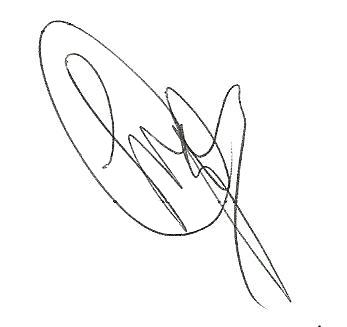 PUNTO DE ACUERDOÚNICO.- SE SOLICITA A LOS 38 AYUNTAMIENTOS DEL ESTADO, REFUERCEN LOS PROGRAMAS DE ATENCIÓN A LA MUJER ENCAMINADOS A ELIMINAR LA DISCRIMINACIÓN Y LA VIOLENCIA DE GÉNERO Y EN LA MEDIDA DE SUS POSIBILIDADES PRESUPUESTALES, FORMEN O FORTALEZCAN UNA INSTANCIA MUNICIPAL DE LAS MUJERES CON EL PROPÓSITO DE GARANTIZAR EL RESPETO Y EJERCICIO PLENO DE TODOS SUS DERECHOSA T E N T A M E N T ESaltillo, Coahuila de Zaragoza,  12  de febrero de 2019DIP. LUCÍA AZUCENA RAMOS RAMOS. DEL GRUPO PARLAMENTARIO "GRAL. ANDRÉS S. VIESCA" DEL PARTIDO REVOLUCIONARIO INSTITUCIONAL. CONJUNTAMENTE CON LAS DEMÁS DIPUTADAS Y LOS DIPUTADOS INTEGRANTES DEL GRUPO PARLAMENTARIO "GRAL. ANDRÉS S. VIESCA"DEL PARTIDO REVOLUCIONARIO INTITUCIONAL. DIP. MARÍA ESPERANZA CHAPA GARCÍA.  	DIP. JOSEFINA GARZA BARRERA.DIP. GRACIELA FERNÁNDEZ ALMARAZ.  	DIP. LILIA ISABEL GUTIÉRREZ BURCIAGA.DIP. JESÚS ANDRÉS LOYA CARDONA.	DIP.  JAIME BUENO ZERTUCHE. DIP. VERÓNICA BOREQUE MARTÍNEZ GONZÁLEZ.  	DIP. JESÚS BERINO GRANADOS.DIP. DIANA PATRICIA GONZÁLEZ SOTO.Es cuanto, Diputada Presidenta. Diputada Presidenta Zulmma Verenice Guerrero Cázares:Gracias Diputada. Se somete a votación la solicitud para que se considere de urgente y obvia resolución la proposición con Punto de Acuerdo que se acaba de leer.  Diputada Secretaria Elisa Catalina Villalobos Hernández, sírvase tomar nota e informar sobre el resultado de la votación. Se abre el sistema.  Se cierra el sistema. Diputada Secretaria Elisa Catalina Villalobos Hernández:Diputada Presidenta, se informa que el resultado de la votación es el siguiente: 9 votos a favor; 0 votos en contra y 0 abstenciones. Diputada Presidenta Zulmma Verenice Guerrero Cázares: Se aprueba por unanimidad la solicitud para que la proposición que se dio a conocer sea considerada de urgente y obvia resolución. Se somete a consideración de los Diputados el Punto de Acuerdo contenido en la proposición.  Si alguien desea intervenir, sírvase indicarlo mediante el sistema electrónico a fin de registrar su intervención. No habiendo intervenciones, procederemos a votar el Punto de Acuerdo que se sometió a consideración. Diputada Secretaria Elisa Catalina Villalobos Hernández, tome nota de la votación y una vez cerrado el registro de los votos informe sobre el resultado. Se abre el sistema de votación.  Se cierra el sistema. Diputada Secretaria Elisa Catalina Villalobos Hernández:Diputada Presidenta, se informa que el resultado de la votación es el siguiente: 10 votos a favor; 0 votos en contra y 0 abstenciones. Diputada Presidenta Zulmma Verenice Guerrero Cázares: Muchas gracias. Se aprueba por unanimidad el Punto de Acuerdo que se puso a consideración en los términos en que se planteó, por lo que debe procederse a lo que corresponda. A continuación, solicito a la Diputada Gabriela Zapopan Garza Galván se sirva dar lectura a una proposición con Punto de Acuerdo que presenta la Diputada Rosa Nilda González Noriega, y que se encuentra consignada en el Punto 12 K del Orden del Día aprobado. Adelante Diputada. Diputada Gabriela Zapopan Garza Galván:Con su permiso, Diputada Presidente. HONORABLE  DIPUTACIÓN PERMANENTE DEL CONGRESO DEL ESTADO DE COAHUILA DE ZARAGOZA.PRESENTE. -PROPOSICIÓN CON PUNTO DE ACUERDO QUE EN LA VÍA DE URGENTE Y OBVIA RESOLUCIÓN PRESENTA LA DIPUTADA ROSA NILDA GONZÁLEZ NORIEGA, CONJUNTAMENTE CON LOS DIPUTADOS INTEGRANTES DEL GRUPO PARLAMENTARIO DEL “PARTIDO ACCIÓN NACIONAL”, CON EL OBJETO DE QUE ESTA SOBERANÍA ENVÍE UNA ATENTA SOLICITUD AL GOBIERNO DEL ESTADO PARA QUE CONSIDERE LA INSTALACIÓN DE UNA ESTACIÓN DE BOMBEROS EN LA REGIÓN CENTRO, ESTO DEBIDO A LA SERIE DE SINIESTROS QUE SE HAN REGISTRADO EN ALGUNOS MUNICIPIOS QUE NO CUENTAN CON EL EQUIPO, NI EL PERSONAL SUFICIENTE PARA ATENDER LOS INCENDIOS  DE MEDIANA Y DE GRAN MAGNITUD; LO ANTERIOR CON BASE EN LO SIGUIENTE:EXPOSICIÓN DE MOTIVOS:En los últimos días se han registrado al menos 5 incendios en terrenos aledaños a las carreteras que se encuentran entre los municipios de Nadadores, Sacramento y La Madrid, mismos que han generado la movilización de los cuerpos de rescate de los municipios más cercanos de la Región Centro, así como también se ha  desatado el temor de los habitantes de los municipios antes  mencionados.Los incendios que en su mayoría han sido provocados, han dejado al descubierto que los municipios más pequeños de la Región Centro no cuentan con el equipo, ni el personal necesario para atender siniestros de mediana ni de gran magnitud.Debido a esto, los incendios han consumido una gran cantidad de hectáreas, dejando daños en postería de energía eléctrica, de teléfonos y luminarias, además de los ecológicos por supuesto, pero; especialmente, han puesto en riesgo a los habitantes de las zonas cercanas.En algunas ocasiones, los cuerpos de seguridad y rescate han tenido que evacuar a los habitantes aledaños, ya que corren riesgo en su integridad y  en su patrimonio.Debido a la magnitud de los siniestros, personal de Protección Civil y Bomberos de municipios de Monclova y Frontera, han tenido que intervenir, pero su traslado se demora por la distancia, y en este tipo de casos el tiempo de respuesta es indispensable para evitar que pueda propagarse aún más el incendio y representar un riesgo mayor para la ciudadanía.Dicho esto, es urgente un equipo de rescate cercano, que permita dar la atención de manera  más rápida y oportuna.De acuerdo a declaraciones de la Secretaria del Medio Ambiente en Coahuila, los incendios apenas comienzan, lo que representa algo grave por las consecuencias que podrían dejar.Hasta el 06 de febrero, según los datos de la dependencia, el incendio que se registró el pasado 27 de enero del 2020 en el municipio de Nadadores, se quemaron 34 hectáreas por causas desconocidas, y cinco días después se incendió una zona cercana que dejó 4 hectáreas más siniestradas.La superficie afectada a la fecha es de 42 hectáreas principalmente de pastizales y matorrales.Una Estación de Bomberos Regional permitiría atender a los municipios de Nadadores, Sacramento, La Madrid, Cuatro Ciénegas y Ocampo en caso de nuevas contingencias. Por las razones expuestas, presentamos a esta Soberanía la siguiente:PROPOSICIÓN CON PUNTO DE ACUERDOQue por las características del caso solicitamos que sea resuelta en la vía de urgente y obvia resolución.ÚNICO. Esta Honorable  Diputación Permanente envíe una atenta solicitud al Gobierno del Estado para que considere la instalación de una Estación de Bomberos en la Región Centro, que brinde servicio a los municipios de Nadadores, Sacramento, La Madrid, Cuatro Ciénegas y Ocampo, esto debido a la serie de incendios que se han registrado en esa región, ya que dichos municipios no cuentan con el equipo, ni el personal suficiente para atender los siniestros de mediana y de gran magnitud.Fundamos esta petición en los artículos 21, Fracción VI, 179, 180 y 182 de La Ley Orgánica del Congreso del Estado de Coahuila de Zaragoza.ATENTAMENTE“POR UNA PATRIA ORDENADA Y GENEROSA, Y UNA VIDA MEJOR Y MÁS DIGNA PARA TODOS”GRUPO PARLAMENTARIO DEL “PARTIDO ACCIÓN NACIONAL”.SALTILLO, COAHUILA DE ZARAGOZA; A 12 DE FEBRERO DEL 2020.DIP. ROSA NILDA GONZÁLEZ NORIEGA.DIP. GERARDO ABRAHAM AGUADO GÓMEZ.	DIP. MARIA EUGENIA CÁZARES MARTINEZDIP. BLANCA EPPEN CANALES                 	DIP. FERNANDO IZAGUIRRE VALDESDIP. MARCELO DE JESÚS TORRES COFIÑO. 	DIP. GABRIELA ZAPOPAN GARZA GALVÁNDIP. JUAN ANTONIO GARCÍA VILLA        	DIP. JUAN CARLOS GUERRA LÓPEZ NEGRETE.Es cuanto, Diputada Presidenta. Diputada Presidenta Zulmma Verenice Guerrero Cázares:Muchas gracias, Diputada. Se somete a votación la solicitud para que se considere de urgente y obvia resolución la proposición con Punto de Acuerdo que se acaba de leer.  Diputada Secretaria Lucía Azucena Ramos Ramos, sírvase tomar nota e informar sobre el resultado de la votación. Se abre el sistema.  Se cierra el sistema. Diputada  Secretaria Lucía Azucena Ramos Ramos:El resultado de la votación es el siguiente: 9 votos a favor; 0 votos en contra y 0 abstenciones. Diputada Presidenta Zulmma Verenice Guerrero Cázares:Gracias. Se aprueba por unanimidad la solicitud para que la proposición que se dio a conocer sea considerada de urgente y obvia resolución. Se somete a consideración de los Diputados el Punto de Acuerdo contenido en la proposición. Si alguien desea intervenir, sírvase indicarlo mediante el sistema electrónico a fin de registrar su intervención. No habiendo intervenciones, procederemos a votar el Punto de Acuerdo que se sometió a consideración. Diputada Secretaria Lucía Azucena Ramos Ramos,  tome nota de la votación y una vez cerrado el registro de los votos informe sobre el resultado. Se abre el sistema de votación.  Se cierra el sistema. Diputada Secretaria Lucía Azucena Ramos Ramos:El resultado de la votación es el siguiente: 9 votos a favor; 0 votos en contra y 0 abstenciones. Diputada Presidenta Zulmma Verenice Guerrero Cázares: Se aprueba por unanimidad el Punto de Acuerdo que se puso a consideración en los términos en que se planteó, por lo que debe procederse a lo que corresponda. A continuación, le solicito al Diputado Vicepresidente Juan Carlos Guerra López Negrete que se haga cargo de la Presidencia, ya que la de la voz, plantearé una proposición con Punto de Acuerdo que presenta el Diputado Emilio Alejandro De Hoyos Montemayor y que se encuentra consignada en el Punto 12 L del Orden del Día aprobado. Diputada Zulmma Verenice Guerrero Cázares:Con la venia de la Presidencia. PROPOSICIÓN CON PUNTO DE ACUERDO QUE PRESENTA EL DIPUTADO EMILIO ALEJANDRO DE HOYOS MONTEMAYOR CONJUNTAMENTE CON LA DIPUTADA ZULMMA VERENICE GUERRERO CÁZARES DEL GRUPO PARLAMENTARIO “BRIGIDO RAMIRO MORENO HERNÁNDEZ” DEL PARTIDO UNIDAD DEMOCRÁTICA DE COAHUILA POR EL QUE SOLICITA A LA SECRETARÍA DE EDUCACIÓN DEL ESTADO DE COAHUILA A IMPLEMENTAR CAPACITACIÓN Y PROTOCOLOS DE SEGURIDAD SOBRE EL ADECUADO USO DE PLATAFORMAS DIGITALES EN INTERNET Y REDES SOCIALES.La de la voz, Diputada Zulmma Verenice Guerrero Cázares, en conjunto con el Diputado Emilio Alejandro De Hoyos Montemayor, del Grupo Parlamentario “Brígido Ramiro Moreno Hernández” del Partido Unidad Democrática de Coahuila, nos permitimos presentar a esta Soberanía la presente Proposición con Punto de Acuerdo, a través de las siguientes:CONSIDERACIONES“A medida que aumenta la influencia de la tecnología digital, y especialmente de internet, el debate sobre sus repercusiones se intensifica: ¿es una bendición para la humanidad, ya que ofrece oportunidades ilimitadas para la comunicación y el comercio, el aprendizaje y la libertad de expresión?, ¿O es una amenaza para nuestra forma….“…para bien o para mal, la tecnología digital se encuentra ya en medio de nuestras vidas. Irreversiblemente”, dice Anthony Lake, Director Ejecutivo de UNICEF, en el prefacio al “Informe sobre el Estado Mundial de la Infancia 2017: Niños en un mundo digital, estudio que analiza con rigor académico, cómo es que afectan las tecnologías digitales las vidas y posibilidades vitales de las niñas y los niños, así como los peligros y las oportunidades que representan.De acuerdo al informe citado, 1 de cada 3 usuarios del internet en todo el mundo es una niña o un niño, y por tanto es indispensable desarrollar las medidas necesarias para protegerlos de los peligros del mundo digital y para aumentar su acceso a un contenido seguro en línea.Y es que hoy en día, ningún niño está a salvo del riesgo en línea, pero los más vulnerables son quienes más posibilidades tienen de sufrir daños. Sobre todo, el estudio arroja tres tipos de riesgos que son los más latentes para los menores: los riesgos de contenido, los riesgos de contacto y los riesgos de conducta.En cuanto al primero, los riesgos de contenido, el estudio señala que “éstos surgen cuando un niño está expuesto a un contenido no deseado e inapropiado. Esto puede incluir imágenes sexuales, pornográficas y violentas; algunas formas de publicidad; material racista, discriminatorio o de odio; y sitios web que defienden conductas poco saludables o peligrosas, como autolesiones, suicidio y anorexia”.En el caso particular, preocupa una nueva tendencia en redes sociales a las que nuestros menores tienen acceso, en el cual se observa a tres jóvenes, que cursan el bachillerato, mirar de frente hacia la cámara para realizar este reto viral, el cual consiste en que, cuando uno de los tres jóvenes salta los otros le impiden tocar el piso pateándolo en la parte de atrás de las piernas o los pies; sin embargo, al momento de patear al joven que salta este cae en el suelo golpeándose la cabeza.Éste y otros retos en los que se pone en riesgo la integridad física de los jóvenes se han replicado por todo el mundo de una manera increíblemente rápida, por lo que autoridades y medios en otros países alertan a los padres sobre estas acciones y su peligrosidad.Y es que la integridad de los menores es una gran responsabilidad que tenemos como sociedad, donde en el caso particular, si bien la tecnología nos acerca, también nos expone a riesgos que, si como adultos desconocemos, el riesgo que corren nuestros hijos, sobre todo menores de edad, es evidente.Se trata de realizar un esfuerzo en conjunto, autoridades y padres de familia debemos involucrarnos en el tema, haciendo equipo, sobre todo porque a medida que los niños acceden a Internet cada vez a edades más tempranas, tanto autoridades, como docentes, padres y madres, debemos estar preparados para darles el apoyo y orientación a nuestros hijos cuando usan la tecnología.Hay que identificar qué herramientas nos permitirán la protección de una navegación segura evitará daños futuros a los jóvenes en este mundo digital que, cuando es usado de mala manera, daña la reputación ciudadana y digital.Compañeras y compañeros:El tema de la seguridad digital se vuelve determinante para proteger la integridad y la seguridad de nuestros hijos. Yo los invito a aprobar esta propuesta que sembrar la semilla de capacitación y orientación a fin de que las acciones se fortalezcan de manera conjunta entre centros educativos y el seno familiar. Por lo anteriormente expuesto, es que sometemos a la consideración de esta Soberanía, el presente Punto de Acuerdo en la vía de urgente y obvia resolución, al tenor de lo siguiente:PUNTO DE ACUERDO:ÚNICO.- Que esta Honorable  Diputación Permanente exhorte respetuosamente a la Secretaría de Educación del Estado de Coahuila, a que se implementen cursos de capacitación a Docentes en los que también se involucren a padres de familia, para que se den a conocer protocolos de seguridad en el uso de las diversas redes sociales y tecnología digital desde nivel primara hasta preparatoria; donde sean invitados especialistas en el manejo de todo tipo de navegación en internet.POR UN GOBIERNO DE CONCERTACION DEMOCRATICA.GRUPO PARLAMENTARIO "BRIGIDO RAMIRO MORENO HERNANDEZ"SALTILLO, COAHUILA,  A 12 DE FEBRERO DE 2020DIPUTADO EMILIO ALEJANDRO DE HOYOS MONTEMAYORDIPUTADA ZULMMA VERENICE GUERRERO CAZARESEs cuanto, Diputado Vicepresidente. Diputado Vicepresidente Juan Carlos Guerra López Negrete: Gracias, Diputada Presidente Zulmma Verenice Guerrero Cázares. Se somete a votación la solicitud para que se considere de urgente y obvia resolución con Punto de Acuerdo que se acaba de leer.  Diputada Secretaria Elisa Catalina Villalobos Hernández, sírvase tomar nota e informar sobre el resultado de la votación. Se abre el sistema.  Se cierra el sistema. Diputada Secretaria Elisa Catalina Villalobos Hernández:Diputado Vicepresidente,  se informa que el resultado de la votación es el siguiente: 8 votos a favor; 0 votos en contra y 0 abstenciones. Diputado Vicepresidente Juan Carlos Guerra López Negrete:Se aprueba por unanimidad la solicitud para que la proposición que se dio a conocer sea considerada de urgente y obvia resolución. Se somete a consideración de los Diputados el Punto de Acuerdo contenido en la proposición.  Si alguien desea intervenir, sírvase indicarlo mediante el sistema electrónico a fin de registrar su intervención. No habiendo intervenciones, procedemos a votar el Punto de Acuerdo que se sometió a consideración, Diputada Secretaria Elisa Catalina Villalobos tome nota de la votación y una vez cerrado el registro de los votos informe sobre el resultado. Se abre el sistema de votación.   Se cierra el sistema. Diputada Secretaria Elisa Catalina Villalobos Hernández:Diputado Vicepresidente, se informa que el resultado de la votación es el siguiente: 8 votos a favor; 0 votos en contra y 0 abstenciones. Diputado Vicepresidente Juan Carlos Guerra López Negrete:Se aprueba por unanimidad el Punto de Acuerdo que se puso a consideración en los términos en que se planteó, por lo que debe procederse a lo que corresponda. Diputada Presidenta Zulmma Verenice Guerrero Cázares:Gracias Diputado Vicepresidente. A continuación, se concede la palabra a la Diputada Lilia Isabel Gutiérrez Burciaga, para dar lectura a una proposición con Punto de Acuerdo que presenta la Diputada Graciela Fernández Almaraz y que se encuentra consignado en el Punto 12 M del Orden del Día aprobado. Adelante Diputada. Diputada Lilia Isabel Gutiérrez Burciaga:Con su permiso, Diputada Presidenta. PROPOSICIÓN CON PUNTO DE ACUERDO QUE PRESENTAN LAS DIPUTADAS Y DIPUTADOS INTEGRANTES DEL GRUPO PARLAMENTARIO “GRAL. ANDRÉS S. VIESCA” DEL PARTIDO REVOLUCIONARIO INSTITUCIONAL, POR CONDUCTO DE LA DIPUTADA GRACIELA FERNÁNDEZ ALMARAZ, MEDIANTE EL CUAL SE SOLICITA A LOS GERENTES DE LOS SISTEMAS MUNICIPALES DE AGUAS Y SANEAMIENTO U ORGANISMOS OPERADORES DE AGUA QUE HAY EN EL ESTADO, QUE EN LA MEDIDA DE LO POSIBLE Y DE ACUERDO A SU PRESUPUESTO, BRINDEN MANTENIMIENTO PREVENTIVO Y CORRECTIVO DE LAS REDES DE AGUA, REPAREN O EN SU CASO, SI ASÍ SE REQUIERE, SUSTITUYAN LA TUBERÍA DE LAS REDES DISTRIBUCIÓN QUE CONECTAN EL AGUA POTABLE A LA POBLACIÓN, PARA EVITAR QUE SE DESPERDICIE EL AGUA Y SE GARANTICE A LA POBLACIÓN EL VITAL LÍQUIDO.H. DIPUTACIÓN PERMANENTE DEL CONGRESODEL ESTADO DE COAHUILA DE ZARAGOZAP R E S E N T E.-La  Diputada Graciela Fernández Almaraz, conjuntamente con las demás Diputadas y Diputados integrantes del Grupo Parlamentario “Gral. Andrés S. Viesca”, del Partido Revolucionario Institucional, con fundamento en lo dispuesto por los artículos 21 fracción VI, 179, 180, 181, 182 y demás relativos de la Ley Orgánica del Congreso del Estado Independiente, Libre y Soberano de Coahuila de Zaragoza, nos permitimos exponer ante esta Honorable  Diputación Permanente, la presente Proposición con Punto de Acuerdo, solicitando sea considerada de urgente y obvia resolución en base a las siguientes:C O N S I D E R A C I O N E SDe acuerdo con el Anexo de Indicadores del Segundo Informe de Gobierno del Ing. Miguel Ángel Riquelme Solís, Coahuila tiene una cobertura de agua potable del 98.2%, lo cual nos ubica en el 7° lugar a nivel nacional, además nos encontramos dentro de los 10 mejores Estados del país en cobertura de drenaje, ubicándonos en la 6° posición con un 97%, en beneficio de los habitantes de nuestra entidad.Conforme al artículo 2º  de la Ley de Aguas para los Municipios del Estado de Coahuila de Zaragoza, corresponde a los municipios la prestación del servicio de agua potable, pues señala lo siguiente: “ARTÍCULO 2.- La prestación de los servicios de agua potable, drenaje, alcantarillado, tratamiento, reúso y disposición de aguas residuales, estarán a cargo de los municipios de la entidad, quienes podrán prestarlo en forma individual, coordinada o asociada entre ellos conforme lo disponga esta ley y demás disposiciones aplicables. Estos servicios públicos municipales también se podrán prestar por medio de organismos descentralizados o entidades paramunicipales mayoritarias constituidos conforme lo dispone el Código Municipal para el Estado de Coahuila de Zaragoza, que estarán sujetos a las disposiciones de esta Ley y a quienes se les denominará organismos operadores…”. Ahora bien, en el artículo 4º  de la misma ley, señala a través de quienes se podrá prestar este servicio público en los municipios y cito textual:“ARTÍCULO 4º .- Las atribuciones que en materia de prestación de los servicios públicos de agua potable, drenaje, alcantarillado, tratamiento, reúso y disposición de aguas residuales, que se disponen en esta Ley, serán ejercidas por los organismos operadores, que podrán ser: I.- Los órganos descentralizados de la administración pública municipal, que se denominarán Sistemas de Aguas y Saneamiento; II.- Las entidades paramunicipales constituidas conforme al Código Municipal para el Estado de Coahuila de Zaragoza; o III.- Los particulares, en los casos que estos últimos, obtengan la concesión del servicio en los términos de las disposiciones aplicables…”.Con base en lo anterior, es que mi solicitud va dirigida a los Gerentes de estos organismos, sea cual fuere su figura, pues consideramos necesario que se emprendan acciones y planes necesarios para la obtención y conservación del vital líquido que tanto necesitamos.En la actualidad nos enfrentamos con un gran reto, pues para lograr la eficiencia en la función de los organismos operadores de agua, se requiere de acciones precisas para extraer, conducir, potabilizar y distribuir el agua de manera eficiente y continua, desde una fuente natural hasta los consumidores, cobrando tarifas justas por los servicios prestados.Lamentablemente en algunas regiones del Estado, las vías de conexión del agua potable se encuentran en malas condiciones, lo que ocasiona fugas continuas de agua y se llega a desperdiciar en cantidades innumerables y si en lo sucesivo se prolonga, esteremos ante una situación crítica si no actuamos al respecto.Se calcula que por desperdicio de agua por fugas en la redistribución por tuberías obsoletas, por falta de mantenimiento o falta de planes para inversión, puede llegar a perderse entre el 30 y 40 por ciento de ese recurso, lo que significa que de cada 100 litros de agua que se abastece de un pozo, 40 se desperdicia.Si reducimos de manera significativa el desperdicio del agua, estaríamos cumpliendo con uno de los objetivos (sexto) de desarrollo sostenible que es “Garantizar la disponibilidad de agua y su gestión sostenible y el saneamiento para todos”.Una de las principales causas de desperdicio del vital líquido tiene que ver con una infraestructura deficiente en las ciudades, así como una baja calidad del agua, la falta de irrigación y un sistema de bombeo obsoleto entre otras. Debemos reconocer que en algunos municipios si hay avances significativos en el tema de mantener la infraestructura para la prestación de servicio de agua potable, drenaje y alcantarillado, pero nuestra intención es que todos los municipios se encuentren en óptimas condiciones en la prestación de dicho servicio.Estamos hablando de un tema de suma importancia y de un derecho reconocido en nuestra carta magna, es por eso que debemos de poner manos a la obra y ponernos a trabajar en el tema. Por lo anteriormente expuesto y con fundamento en lo dispuesto por los artículos 21 fracción VI, 179, 180, 181, 182 y demás relativos de la Ley Orgánica del Congreso del Estado Independiente, Libre y Soberano de Coahuila de Zaragoza, se presenta ante este H. Diputación Permanente, solicitando que sea tramitado como de urgente y obvia resolución el siguiente:		PUNTO DE ACUERDOÚNICO.- SE SOLICITA RESPETUOSAMENTE A LOS GERENTES DE LOS SISTEMAS MUNICIPALES DE AGUAS Y SANEAMIENTO U ORGANISMOS OPERADORES DE AGUA QUE HAY EN EL ESTADO, QUE EN LA MEDIDA DE LO POSIBLE Y DE ACUERDO A SU PRESUPUESTO, BRINDEN MANTENIMIENTO PREVENTIVO Y CORRECTIVO DE LAS REDES DE AGUA, REPAREN O EN SU CASO, SI ASÍ SE REQUIERE, SUSTITUYAN LA TUBERÍA DE LAS REDES DISTRIBUCIÓN QUE CONECTAN EL AGUA POTABLE A LA POBLACIÓN, PARA EVITAR QUE SE DESPERDICIE EL AGUA Y SE GARANTICE A LA POBLACIÓN EL VITAL LÍQUIDO.A T E N T E M E N T ESaltillo, Coahuila de Zaragoza,  12 de febrero de 2020.DIP. GRACIELA FERNÁNDEZ ALMARAZ. DEL GRUPO PARLAMENTARIO "GRAL. ANDRÉS S. VIESCA" DEL PARTIDO REVOLUCIONARIO INSTITUCIONAL. CONJUNTAMENTE CON LAS DEMÁS DIPUTADAS Y LOS DIPUTADOS INTEGRANTES DEL GRUPO PARLAMENTARIO "GRAL. ANDRÉS S. VIESCA"DEL PARTIDO REVOLUCIONARIO INTITUCIONAL. DIP. MARÍA ESPERANZA CHAPA GARCÍA.  	DIP. JOSEFINA GARZA BARRERA.DIP.  JAIME BUENO ZERTUCHE.  	DIP. LILIA ISABEL GUTIÉRREZ BURCIAGA.DIP. JESÚS ANDRÉS LOYA CARDONA.	DIP. LUCÍA AZUCENA RAMOS RAMOS.DIP. VERÓNICA BOREQUE MARTÍNEZ GONZÁLEZ.  	DIP. JESÚS BERINO GRANADOS.DIP. DIANA PATRICIA GONZÁLEZ SOTO.Es cuanto, Diputada Presidenta. Diputada Presidenta Zulmma Verenice Guerrero Cázares:Gracias Diputada. Se somete a votación la solicitud para que se considere de urgente y obvia resolución la proposición con Punto de Acuerdo que se acaba de leer.  Diputada Secretaria Lucía Azucena Ramos Ramos, sírvase tomar nota e informar sobre el resultado de la votación. Se abre el sistema. Se cierra el sistema. Diputada Secretaria Lucía Azucena Ramos Ramos:El resultado de la votación es el siguiente: 10 votos a favor; 0 votos en contra y 0 abstenciones. Diputada Presidenta Zulmma Verenice Guerrero Cázares:Se aprueba por unanimidad la solicitud para que la proposición que se dio a conocer sea considerada de urgente y obvia resolución. Se somete a consideración de los Diputados el Punto de Acuerdo contenido en la proposición.  Si alguien desea intervenir, sírvase indicarlo mediante el sistema electrónico a fin de registrar su intervención. No habiendo intervenciones, procederemos a votar el Punto de Acuerdo que se sometió a consideración. Diputada Secretaria Lucía Azucena Ramos Ramos, tome nota de la votación y una vez cerrado el registro de los votos informe sobre el resultado.Se abre el sistema de votación.  Se cierra el sistema. Diputada Secretaria Lucía Azucena Ramos Ramos:El resultado es el siguiente: 10 votos a favor; 0 votos en contra y 0 abstenciones. Diputada Presidenta Zulmma Verenice Guerrero Cázares: Gracias Diputada. Se aprueba por unanimidad el Punto de Acuerdo que se puso a consideración en los términos en que se planteó, por lo que debe procederse a lo que corresponda. A continuación, se concede la palabra al Diputado Gerardo Abraham Aguado Gómez, para plantear una proposición con Punto de Acuerdo que se encuentra consignada en el Punto 12 N del Orden del Día aprobado. Adelante Diputado. Diputado Gerardo Abraham Aguado Gómez:Con  el permiso de la Mesa. Me sirvo de presentar la siguiente  PROPOSICIÓN CON PUNTO DE ACUERDO, EN CONJUNTO CON LOS DIPUTADOS INTEGRANTES DEL GRUPO PARLAMENTARIO DEL PARTIDO ACCIÓN NACIONAL, CON OBJETO DE QUE  ESTA HONORABLE DIPUTACIÓN PERMANENTE  SOLICITE AL   FISCAL ESPECIALIZADO EN DELITOS POR HECHOS DE CORRUPCIÓN, HOMERO FLORES MIER, INFORME A LA BREVEDAD A ESTA SOBERANÍA LOS AVANCES QUE REGISTRAN LAS INVESTIGACIONES POR EL CASO DE LA MEGADEUDA COAHUILENSE. EXPOSICIÓN DE MOTIVOSEl pasado 26 de abril, presentamos ante esta Soberanía, una proposición con Puntos de Acuerdo, que versaba sobre lo siguiente:El Fiscal Anticorrupción había iniciado sus funciones el 28 de agosto del año 2017, y que a la fecha, Homero Flores Mier destacaba por no avanzar nada en el combate a la corrupción; hecho señalado incluso por el Auditor Superior del Estado. En diversas proposiciones con Puntos de Acuerdo hemos denunciado ante esta Tribuna la forma en que este servidor público declara y luego se desdice de sus afirmaciones sin empacho alguno; caso concreto,  empresas fantasma, donde declaró primero que sí llevaba los procesos correspondientes,  luego  se contradice,  y dice que los tenía la Fiscalía General, para  al final decir que  solo conocía una parte de las denuncias.  Cualquiera que haya sido la situación, son hechos que se dieron a conocer en septiembre del año 2016, tiempo más que suficiente para poder haber  resuelto las carpetas de investigación y poder  deslindar responsabilidades.En relación al Informe de Actividades de Mier, según lo estableció  en el Punto de Acuerdo que presenté en aquella ocasión, analizamos la cifra y los resultados.De 243 carpetas de investigación; solamente 7  fueron judicializadas, aunque en ese momento el Fiscal Anticorrupción pretendía vendernos que el apartado denominado “carpetas concluidas”, se trataba de conclusiones bastante desafortunadas, toda vez que seis eran de archivo temporal, es decir, no había una conclusión formal o plena, 5 habían sido por otorgamiento de perdón y 27 remitidas a otras áreas, eso, compañeras y compañeros, tampoco es una conclusión, más bien, eran reasignaciones o turnos. En suma, de 243 carpetas, en cinco se obtuvo el perdón, en dos el no ejercicio de la acción penal, y 7 fueron judicializadas. La “colosal” cantidad de 14 carpetas concluidas de 243. A esto llámenle como quieran, pero es el  reflejo de una Fiscalía Anticorrupción que está generando resultados en extremo pobres. Si extrapolamos cifras y calculamos una mediana básica, tendríamos que decir que esta Fiscalía estará concluyendo en forma definitiva entre 14 y 17 casos cada 16 meses; y mientras se irán acumulando más y más denuncias por hechos de corrupción, tanto de parte de la Auditoría Superior del Estado,  como de los particulares y de otras entidades públicas hasta que colapse por completo esta Fiscalía.En el Segundo Informe de Actividades del Año 2018-2019, quitando toda la paja contenida, en lo que comprende el capítulo V, específicamente en el apartado de procedimientos e investigaciones, se establece en la página del documento, que se recibieron 199 denuncias, que sumadas a las 243 del año pasado da un total de 442 carpetas, en desglose de delitos se establece lo siguiente: Que por peculado son 147, por Prevaricación son 9, otorgamiento de cargo, empleo o comisiones oficiales en contravención a la ley son 6, en el ejercicio ilegal de atribuciones y facultades son 11, tráfico de influencias 6, cohecho por servidor público 3, cohecho por particular 2, coalición de servidores públicos 2, usurpación de funciones 1, y otros 12, en total 199. 16 carpetas judicializadas y un total de 31 servidores públicos llevados ante sede judicial. En el Punto de Acuerdo que no voy a leer este apartado, desgloso la tabla del informe que viene incluido en el Informe del Fiscal Anticorrupción, del trabajo realizado en 2018-2019. 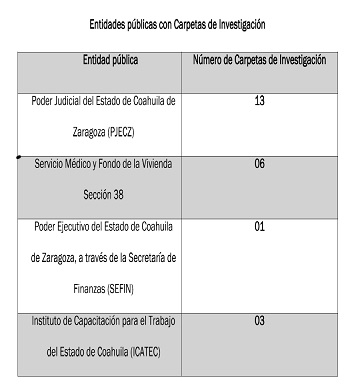 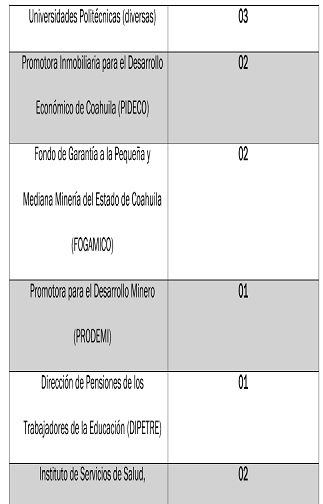 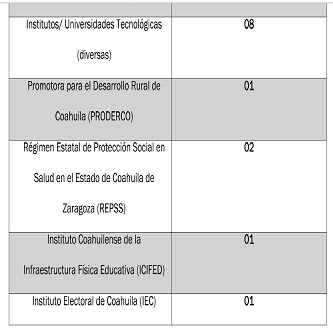 Por otra parte, en el apartado de carpetas concluidas, el cuadro es el siguiente: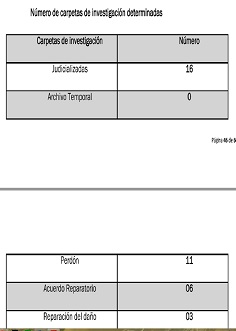 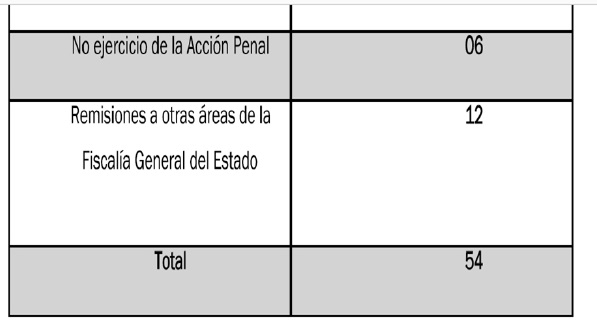 En total 7 carpetas  judicializadas que fueron en el informe pasado, de 243 y 16 de éste, en total de los 2 informes solamente hay 23 carpetas judicializadas en 2 años y 5 meses de existencia de esta Fiscalía, pero notemos como además los temas centrales como la megadeuda y la corrupción que ha imperado en Coahuila no avanzan. Es importante que hagamos todos juntos una valoración de esta Fiscalía, de sus resultados, y del trabajo del Fiscal Anticorrupción, antes de permitir que la impunidad sea la constante en nuestro Estado.Por las razones expuestas, presentamos a esta Soberanía la siguiente: Proposición con Puntos de AcuerdoQue, por las características del caso solicitamos que sea resuelta en la vía de urgente y obvia resolución.Único. – Que esta Honorable  Diputación Permanente solicita al   Fiscal Especializado en Delitos por Hechos de Corrupción, informe a la brevedad a esta Soberanía los avances que registran las investigaciones en los temas referentes a la Megadeuda.Fundamos esta petición en los artículos 21, Fracción VI, 179, 180 y 182 de La Ley Orgánica del Congreso del Estado de Coahuila de Zaragoza. ATENTAMENTE“POR UNA PATRIA ORDENADA Y GENEROSA Y UNA VIDA MEJOR Y MÁS DIGNA PARA TODOS”Saltillo, Coahuila de Zaragoza, a 12 de febrero de 2020.DIP. GERARDO ABRAHAM AGUADO GÓMEZ. DIP. MARCELO DE JESÚS TORRES COFIÑO.	DIP. MARIA EUGENIA CÁZARES MARTINEZDIP. BLANCA EPPEN CANALES               	DIP. FERNANDO IZAGUIRRE VALDESDIP. ROSA NILDA GONZALEZ NORIEGA	DIP. GABRIELA ZAPOPAN GARZA GALVÁNDIP. JUAN ANTONIO GARCÍA VILLA             	DIP. JUAN CARLOS GUERRA LÓPEZ NEGRETE.Es cuanto.Diputada Presidenta Zulmma Verenice Guerrero Cázares:Gracias Diputado.Se somete a votación la solicitud para que se considere de urgente y obvia resolución la proposición con Punto de Acuerdo que se acaba de leer. Diputada Secretaria Elisa Catalina Villalobos Hernández, sírvase tomar nota e informar sobre el resultado de la votación. Se abre el sistema.  Se cierra el sistema. Diputada Secretaria Elisa Catalina Villalobos Hernández:Diputada Presidenta, se informa que el resultado de la votación es el siguiente: 10 votos a favor; 0 votos en contra y 0 abstenciones. Diputada Presidenta Zulmma Verenice Guerrero Cázares:Se aprueba por unanimidad la solicitud para que la proposición que se dio a conocer sea considerada de urgente y obvia resolución. Se somete a consideración de las y los Diputados el Punto de Acuerdo contenido en la proposición.  Si alguien desea intervenir, sírvase manifestarlo mediante el sistema electrónico a fin de registrar su intervención. No habiendo intervenciones, procederemos a votar el Punto de Acuerdo que se sometió a consideración. Diputada Secretaria Elisa Catalina Villalobos Hernández, tome nota de la votación y una vez cerrado el registro de los votos informe sobre el resultado. Se abre el sistema de votación.  Se cierra el sistema.Diputada Secretaria Elisa Catalina Villalobos Hernández:Diputada Presidenta, se informa que el resultado de la votación es el siguiente: 10 votos a favor, 0 votos en contra y 0 abstenciones. Diputada Presidenta Zulmma Verenice Guerrero Cázares: Se aprueba por unanimidad el Punto de Acuerdo que se puso a consideración en los términos en que se planteó, por lo que debe procederse a lo que corresponda. A continuación, se concede la palabra a la Diputada Lilia Isabel Gutiérrez Burciaga, para plantear una proposición con Punto de Acuerdo que presenta y que se encuentra consignada en el Punto 12 Ñ del Orden del Día aprobado. Adelante Diputada. Diputada Lilia Isabel Gutiérrez Burciaga:Con su permiso, Diputada Presidenta. PROPOSICIÓN CON PUNTO DE ACUERDO QUE PRESENTAN LAS DIPUTADAS Y LOS DIPUTADOS INTEGRANTES DEL GRUPO PARLAMENTARIO “GRAL. ANDRÉS S. VIESCA”, DEL PARTIDO REVOLUCIONARIO INSTITUCIONAL, POR CONDUCTO DE LA DIPUTADA LILIA ISABEL GUTIÉRREZ BURCIAGA, MEDIANTE EL CUAL SE EXHORTA A LOS MUNICIPIOS DEL ESTADO, PARA QUE EN COORDINACIÓN CON LA SECRETARÍA DE CULTURA DEL ESTADO, LLEVEN A CABO ACCIONES CON EL OBJETIVO DE PROMOVER EL ARTE Y LA CULTURA COMO UN DERECHO SOCIAL, CON EL FIN DE CONTRIBUIR A LA RECONSTRUCCIÓN DEL TEJIDO SOCIAL, DE MANERA ESPECIAL EN LOS EJIDOS QUE FORMAN PARTE DE SUS MUNICIPIOS.H. DIPUTACIÓN PERMANENTE DEL CONGRESODEL ESTADO DE COAHUILA DE ZARAGOZAP R E S E N T E.-La suscrita Diputada Lilia Isabel Gutiérrez Burciaga, conjuntamente con las demás Diputadas y Diputados integrantes del Grupo Parlamentario “Gral. Andrés S. Viesca”, del Partido Revolucionario Institucional, con fundamento en lo dispuesto por los artículos 21 fracción VI, 179, 180, 181, 182 y demás relativos de la Ley Orgánica del Congreso del Estado Independiente, Libre y Soberano de Coahuila de Zaragoza, nos permitimos presentar a esta Honorable  Diputación Permanente, la presente Proposición con Punto de Acuerdo, solicitando sea considerada de urgente y obvia resolución en base a las siguientes:C O N S I D E R A C I O N E SEn innumerables documentos hemos manifestado nuestra razón de exhortar a los municipios, por ser el contacto primario con la ciudadanía, por ser quien tiene una convivencia directa con la comunidad, por lo que partiendo de esa cercanía con la sociedad es cómo podemos reconstruir el tejido social, para contar con un ambiente sano que permita a nuestros coahuilenses un bienestar común.Hoy compañeras y compañeros,  vamos más allá del tema urbano municipal, hoy nuestro Punto de Acuerdo va dirigido hacia los ejidos que forman parte fundamental de un municipio.Por lo general nos hemos ocupado en varias ocasiones de prever que llegue suficiente recurso al campo para aumentar su productividad, que cuenten con servicios de salud de calidad, así como que los programas sociales lleguen hasta esa jurisdicción, por lo que hoy proponemos que sea la cultura y el arte, lo que llegue hasta estas comunidades.La cultura se define como el conjunto de modo de vida y costumbres, conocimientos y grados de desarrollo artístico, científico, industrial, en una época, en un grupo social, que se transmite de generación en generación a fin de orientar las prácticas individuales y colectivas, cuya función es garantizar la supervivencia y facilitar la adaptación de los sujetos en el entorno.Hay que ver también a la cultura como una herramienta de desarrollo y transformación eficaz, que debe surgir y entenderse desde el territorio, que conecte con las necesidades sociales y económicas de la comunicad, es decir una cultura que tenga relación directa e íntima con el lugar, en comunión con sus habitantes.En los momentos que estamos viviendo resulta necesario un cambio en el sistema de valores, de paradigmas y de objetivos vitales, el cambio que proponemos es que la cultura se manifieste en nuevas formas de producir y compartir diferentes formas de expresiones culturales (participación, duración, proyección), nuevas formas de economía (compartida, sostenible, solidaria) y una organización política basada en un mayor protagonismo de las entidades locales menores y la implicación directa de la ciudadanía.Sabemos que vamos por un rumbo correcto al proponer esto, ya que es la Secretaría de Cultura del Estado, quien dentro de sus facultades tiene la de atender  la difusión de la cultura y la aproximación de las personas a ella como una forma de fortalecer la identidad, reconocer el pasado y diseñar el destino de los coahuilenses, así como la de alentar e impulsar la participación organizada de la sociedad civil en la promoción y difusión de la cultura, esto con fundamento en la Ley Orgánica de la Administración Pública del Estado de Coahuila de Zaragoza.Lo que ha hecho por su parte la Secretaría de Cultura del Estado, es un programa llamado “Caravanas Culturares”, el cual ha llegado a los ejidos de nuestro Estado, en donde ha quedado demostrado que se generan espacios de encuentro entre sus habitantes, lo que invita a transformar el entorno, fortalecer a la comunidad, desarrollar capacidades y actitudes, así como activar la economía.Tan solo el año pasado las Caravanas Culturales, recorrieron más de 25 mil kilómetros para atender los 15 municipios de las regiones Carbonífera y Norte-Cinco Manantiales; se realizaron 27 caravanas con actividades de diversas disciplinas artísticas, que disfrutaron más de 4,500 coahuilenses que viven tanto en las cabeceras de los municipios, como en ejidos y comunidades rurales.Con el objetivo de aumentar la difusión de la cultura a los ejidos, así como la creación de nuevas acciones que propicien el desarrollo de la cultura por ellos mismos, es que exhortamos a los municipios de nuestro Estado para que haciendo una buena mancuerna con la Secretaría de Cultura, podamos cumplir este objetivo. Reproduzcamos en los demás municipios de nuestra entidad, lo que en este tema el municipio de Saltillo ha hecho en años anteriores, por mencionar solo un ejemplo, como una actividad del Festival Internacional de Cultura Saltillo, invitó a la primera actriz Angélica Aragón, para llevar actividades culturales a los ejidos del municipio, lo cual generó mucha expectación y participación por parte de los pobladores de las comunidades que visitó, la actriz hizo en su momento una declaración que nos parece importante reproducir,Angélica Aragón: "A mí me parece que es esencial que descentralicemos todo, no solamente las cuestiones económicas, sino también la parte cultural. Es una gran iniciativa, yo me dedico mucho a estas actividades de ir a las comunidades y no esperar a que la gente acuda a uno. Este tipo de actividades en el campo lo que hacen es promover entre la gente que sigamos trabajando y que no desaparezcan nuestras tradiciones y lo que nos distingue”. Coincidimos con ella, hay que llevar la cultura a las comunidades rurales, por eso es que exhortamos a la Secretaría de Cultura y a los municipios, para que juntos desarrollen las estrategias necesarias para que nuestras comunidades rurales tengan acceso a las diversas manifestaciones culturales, con el fin de contribuir a la reconstrucción del tejido social coahuilense. Por lo anteriormente expuesto y con fundamento en lo dispuesto por los artículos 21 fracción VI, 179, 180, 181, 182 y demás relativos de la Ley Orgánica del Congreso del Estado Independiente, Libre y Soberano de Coahuila de Zaragoza, se presenta ante esta Honorable  Diputación Permanente del Congreso del Estado, solicitando que sea tramitado como de urgente y obvia resolución el siguiente:PUNTO DE ACUERDOÚNICO.- MEDIANTE EL EXHORTA RESPETUOSAMENTE A LOS MUNICIPIOS DEL ESTADO, PARA QUE EN COORDINACIÓN CON LA SECRETARÍA DE CULTURA DEL ESTADO, LLEVEN A CABO ACCIONES CON EL OBJETIVO DE PROMOVER EL ARTE Y LA CULTURA COMO UN DERECHO SOCIAL, CON EL FIN DE CONTRIBUIR A LA RECONSTRUCCIÓN DEL TEJIDO SOCIAL, DE MANERA ESPECIAL EN LOS EJIDOS QUE FORMAN PARTE DE SUS MUNICIPIOS.A T E N T A M E N T ESaltillo, Coahuila de Zaragoza,  12 de febrero del 2020DIP. LILIA ISABEL GUTIÉRREZ BURCIAGA. DEL GRUPO PARLAMENTARIO "GRAL. ANDRÉS S. VIESCA" DEL PARTIDO REVOLUCIONARIO INSTITUCIONAL. CONJUNTAMENTE CON LAS DEMÁS DIPUTADAS Y LOS DIPUTADOS INTEGRANTES DEL GRUPO PARLAMENTARIO "GRAL. ANDRÉS S. VIESCA"DEL PARTIDO REVOLUCIONARIO INTITUCIONAL. DIP. MARÍA ESPERANZA CHAPA GARCÍA.  	DIP. JOSEFINA GARZA BARRERA.DIP. GRACIELA FERNÁNDEZ ALMARAZ.  	DIP. JAIME BUENO ZERTUCHE.DIP. JESÚS ANDRÉS LOYA CARDONA.	DIP. LUCÍA AZUCENA RAMOS RAMOS.DIP. VERÓNICA BOREQUE MARTÍNEZ GONZÁLEZ.  	DIP. JESÚS BERINO GRANADOS.DIP. DIANA PATRICIA GONZÁLEZ SOTO.Es cuanto, Diputada Presidenta. Diputada Presidenta Zulmma Verenice Guerrero Cázares:Gracias Diputada. Se somete a la votación la solicitud para que se considere de urgente y obvia resolución la proposición con Punto de Acuerdo que se acaba de leer.  Diputada Secretaria Lucía Azucena Ramos Ramos, sírvase tomar nota e informar sobre el resultado de la votación. Se abre el sistema.  Se cierra el sistema. Diputada Secretaria Lucía Azucena Ramos Ramos:El resultado es el siguiente: 7 votos a favor; 0 votos en contra y 0 abstenciones. Diputada Presidenta Zulmma Verenice Guerrero Cázares: Se aprueba por unanimidad la solicitud para que la proposición que se dio a conocer sea considerada de urgente y obvia resolución. Se somete a consideración de los Diputados el Punto de Acuerdo contenido en la proposición.  Si alguien desea intervenir, sírvase indicarlo mediante el sistema electrónico a fin de registrar su intervención. No habiendo intervenciones, procederemos a votar el Punto de Acuerdo que se sometió a consideración. Diputada Secretaria Lucía Azucena Ramos Ramos, tome nota de la votación y una vez cerrado el registro de los votos informe sobre el resultado. Se abre el sistema de votación.  Se cierra el sistema. Diputada Secretaria Lucía Azucena Ramos Ramos:El resultado de la votación es el siguiente: 8 votos a favor; 0 votos en contra y 0 abstenciones. Diputada Presidenta Zulmma Verenice Guerrero Cázares: Se aprueba por unanimidad el Punto de Acuerdo que se puso a consideración en los términos en que se planteó, por lo que debe procederse a lo que corresponda. Diputada Presidenta Zulmma Verenice Guerrero Cázares:A continuación, se concede la palabra al Diputado Gerardo Abraham Aguado Gómez, para plantear una proposición con Punto de Acuerdo que presenta y que se encuentra consignada en el Punto 12 O del Orden del Día aprobado.Adelante Diputado.Diputado Gerardo Abraham Aguado Gómez:Gracias, Diputada Presidente, con el permiso de la Mesa.H. DIPUTACIÓN PERMANENTE DEL CONGRESO DEL ESTADO DE COAHUILA DE ZARAGOZA.PRESENTE. – Me sirvo de presentar la siguiente proposición con Punto de Acuerdo en conjunto  con los diputados integrantes del Grupo Parlamentario del Partido Acción Nacional, con objeto de que esta H. Diputación Permanente  solicite  a la Titular del Consejo de Participación Ciudadana del Sistema Anticorrupción de Coahuila, que  inicie a la brevedad el proceso establecido en el artículo 33 de la Ley del Sistema Anticorrupción  local; para designar a quien ocupará el cargo de Secretario Técnico; lo anterior con base en la siguiente:Exposición de MotivosLa Ley del Sistema Anticorrupción del Estado de Coahuila de Zaragoza, establece:Artículo 6. El Sistema Estatal tiene por objeto establecer principios, bases generales, políticas públicas y procedimientos para la coordinación entre las autoridades de los Entes Públicos en la prevención, detección y sanción de faltas administrativas y hechos de corrupción, así como en la fiscalización y control de recursos públicos. Así mismo, es la instancia cuya finalidad es establecer, articular y evaluar la política en la materia, estableciendo bases de coordinación para homologarse con el Sistema Nacional. Las políticas públicas que establezca el Comité Coordinador del Sistema Estatal, deberán ser implementadas por todos los Entes Públicos.La Secretaría Ejecutiva dará seguimiento a la implementación de dichas políticas. Artículo 8. El Comité Coordinador es la instancia responsable de establecer mecanismos de coordinación entre los integrantes del Sistema Estatal, y de éste con el Sistema Nacional, y tendrá bajo su encargo el diseño, promoción y evaluación de políticas públicas locales de prevención y combate a la corrupción.  Artículo 12. Son atribuciones del Presidente del Comité Coordinador:…V. Proponer al órgano de gobierno de la Secretaría Ejecutiva, el nombramiento del Secretario Técnico;Artículo 28. El órgano de gobierno de la Secretaría Ejecutiva estará integrado por los miembros del Comité Coordinador y será presidido por el Presidente del Consejo de Participación Ciudadana.  Artículo 30. La Comisión Ejecutiva estará integrada por: I.	El Secretario Técnico, y II.	El Consejo de Participación Ciudadana, con excepción del miembro que funja en ese momento como Presidente del mismo.  Sección IIIDel Secretario TécnicoArtículo 33. El Secretario Técnico será nombrado y removido por el órgano de gobierno de la Secretaría Ejecutiva, por el voto favorable de cinco de sus miembros. Durará cinco años en su encargo y no podrá ser reelegido.  Para efectos del párrafo anterior, el Presidente del órgano de gobierno, previa aprobación del Consejo de Participación Ciudadana, someterá al mismo una terna de personas que cumplan los requisitos para ser designado Secretario Técnico, de conformidad con la presente ley.  Como se conoce, la Secretaría Técnica es ocupada de forma provisional por Mauricio Contreras Montoya, desde finales de octubre de 2019. Es muy importante que dicho función sea desempeñado por un titular seleccionado en los términos de ley, a fin de que todos los actos y acciones llevados a cabo posean la validez y legalidad de rigor, en atención a que los órganos de autoridad deben, en todo momento, estar conformados de acuerdo al procedimiento legal y no funcionar por largos periodos con titulares interinos; ya que, para efectos legales y para cumplir con la debida conformación de los órganos de gobierno, estos deben tener al frente a los titulares electos o designados conforme a los procedimientos de ley, mientras que los interinos o provisionales suponen, en todo caso, la necesidad de cubrir la vacante solo por un tiempo prudente.Por las razones expuestas, presentamos a esta soberanía la siguiente: Proposición con Puntos de AcuerdoQue, por las características del caso solicitamos que sea resuelta en la vía de urgente y obvia resolución.Único. -  Esta H. Diputación Permanente  solicita  a la Titular  del Consejo de Participación Ciudadana del Sistema Anticorrupción de Coahuila, que  inicie a la brevedad el proceso establecido en el artículo 33 de la Ley del Sistema Anticorrupción  local; para designar a quien ocupará el cargo de Secretario Técnico.Fundamos esta petición en los artículos 21, Fracción VI, 179, 180 y 182 de La Ley Orgánica del Congreso del Estado de Coahuila de Zaragoza. ATENTAMENTE“POR UNA PATRIA ORDENADA Y GENEROSA Y UNA VIDA MEJOR Y MÁS DIGNA PARA TODOS”POR EL GRUPO PARLAMENTARIO DEL PARTIDO ACCIÓN NACIONAL.Saltillo, Coahuila de Zaragoza, a 29 de enero de 2020.DIP. GERARDO ABRAHAM AGUADO GÓMEZ DIP. MARCELO DE JESÚS TORRES COFIÑO	DIP. MARÍA EUGENIA CÁZARES MARTÍNEZDIP. ROSA NILDA GONZÁLEZ NORIEGA	DIP. BLANCA EPPEN CANALESDIP. FERNANDO IZAGUIRRE VALDÉS	DIP. GABRIELA ZAPOPAN GARZA GALVÁNDIP. JUAN ANTONIO GARCÍA VILLA	DIP. JUAN CARLOS GUERRA LÓPEZ NEGRETEEs cuanto.Diputada Presidenta Zulmma Verenice Guerrero Cázares:Gracias Diputado.Se somete a votación la solicitud para que se considere de urgente y obvia resolución la proposición con Punto de Acuerdo que se acaba de leer. Diputada Secretaria Elisa Catalina Villalobos Hernández, sírvase tomar nota e informar sobre el resultado de la votación. Se abre el sistema de votación. Se cierra el sistema. Diputada Secretaria Elisa Catalina Villalobos Hernández:Diputada Presidenta, se informa que el resultado de la votación es el siguiente: 8  votos a favor; 0 votos en contra y 0 abstenciones.Diputada Presidenta Zulmma Verenice Guerrero Cázares:Se aprueba por unanimidad la solicitud para que la proposición que se dio a conocer sea considerada de urgente y obvia resolución. Se somete a consideración de las y los Diputados el Punto de Acuerdo contenido en la proposición. Si alguien desea intervenir, sírvase indicarlo mediante el sistema electrónico a fin de registrar su intervención.No habiendo intervenciones, procederemos a votar el Punto de Acuerdo que se sometió a consideración. Diputada Secretaria Elisa Catalina Villalobos Hernández, tome nota de la votación y una vez cerrado el registro de los votos informe sobre el resultado.Se abre el sistema de votación. Se cierra el sistema.Diputada Secretaria Elisa Catalina Villalobos Hernández:Diputada Presidenta, se informa que el resultado de la votación es el siguiente: 9  votos a favor; 0 votos en contra y 0 abstenciones.Diputada Presidenta Zulmma Verenice Guerrero Cázares:Se aprueba por unanimidad el Punto de Acuerdo que se puso a consideración en los términos en que se planteó, por lo que debe procederse a lo que corresponda.A continuación, se concede la palabra a la Diputada Verónica Boreque Martínez González, para plantear una proposición con Punto de Acuerdo que se encuentra consignada en el Punto 12 P del Orden del Día aprobado.Adelante Diputada.Diputada Verónica Boreque Martínez González:Con su permiso, Diputada Presidenta.PROPOSICIÓN CON PUNTO DE ACUERDO QUE PRESENTAN LAS DIPUTADAS Y DIPUTADOS INTEGRANTES DEL GRUPO PARLAMENTARIO “GRAL. ANDRÉS S. VIESCA”, DEL PARTIDO REVOLUCIONARIO INSTITUCIONAL, POR CONDUCTO DE LA DIPUTADA VERÓNICA BOREQUE MARTÍNEZ GONZÁLEZ, PARA EXHORTAR A LA SECRETARÍA DE MEDIO AMBIENTE DEL ESTADO Y A LOS 38 MUNICIPIOS DEL ESTADO DE COAHUILA DE ZARAGOZA, A FIN DE QUE DE MANERA CONJUNTA Y COORDINADA CONTINÚEN IMPLEMENTANDO EL PROGRAMA DE BIENESTAR ANIMAL DURANTE ESTE AÑO 2020, Y ASÍ, REFORZAR ACCIONES PARA EL CUIDADO Y TRATO DIGNO DE LOS ANIMALES.H. DIPUTACION PERMANENTE DEL CONGRESODEL ESTADO DE COAHUILA DE ZARAGOZA.P R E S E N T E.-La suscrita Diputada Verónica Boreque Martínez González, conjuntamente con las demás Diputadas y Diputados integrantes del Grupo Parlamentario “Gral. Andrés S. Viesca”, del Partido Revolucionario Institucional, con fundamento en lo dispuesto por los artículos 21 fracción VI, 179, 180, 181, 182 y demás relativos de la Ley Orgánica del Congreso del Estado Independiente, Libre y Soberano de Coahuila de Zaragoza, nos permitimos presentar a esta H. Diputación Permanente, la presente Proposición con Punto de Acuerdo, solicitando que la misma sea considerada de urgente y obvia resolución en base a las siguientes:C O N S I D E R A C I O N E SOrgullosamente, Coahuila es un Estado que actualmente sobresale y se le reconoce como pionero y ejemplo a seguir para otras entidades, si de mejora regulatoria para la protección a los animales se trata. La Ley de Protección y Trato Digno de los Animales para el Estado de Coahuila promueve que todos los coahuilenses cuiden y protejan a los animales, sean ciudadanos responsables y se evite el maltrato y la crueldad hacia éstos. Dicha ordenamiento consta de 92 Artículos y tiene como objetivo evitar el maltrato animal, sancionar o castigar a quien lo cometa y promover la tenencia responsable de mascotas; también incluyen disposiciones vanguardistas y de gran trascendencia como la prohibición de corridas de toros, rejoneos, espectáculos circenses, mutilaciones estéticas y demás pautas que marcaron una nueva forma de ver y de sentir el dolor y el sufrimiento que los animales reciben o que se les provoca con el fin de entretener a las personas.Además de esta ley en mención, el Código Penal del Estado también integró artículos que penalizan el maltrato animal, haciendo responsable a quienes lo cometan o promuevan, entre lo que se incluye a las peleas de perros, amputaciones, mutilaciones, abandono, entre otras.Y es que no cabe duda que el bienestar para los animales se traduce en un bienestar por igual para las y los ciudadanos; porque la sociedad moderna hoy en día ha adoptado a los animales o mascotas domesticas como algo más que eso, e inclusive llegándoseles a querer como parte de la familia. Enfocados en este tema, encontramos información a través de las mismas autoridades o por medios de comunicación, donde exhiben la clara falta de empatía ciudadana hacia los animales y mascotas a través de la aplicación de violencia y mutilación para su adiestramiento, mediante el abandono, a través de los malos hábitos como la reproducción sin control para su comercialización, la tenencia en condiciones insalubres e inhumanas y muchos otros acciones negativas que, aún y cuando ya se castigan por una legislación más severa, malamente la gente las sigue practicando. Esto ha desencadenado sentimientos negativos en un gran porcentaje de la población, manifestando su descontento bajo el enojo, la tristeza y la petición de castigo en contra de todos aquellos que utilicen o traten a un animal como una simple cosa u objeto.De acuerdo a datos obtenidos a través de solicitudes de información, durante cuatro años la cifra de denuncias ha ido a la alza: en 2015 el registro de denuncias fue de 8, en 2016 subió a 12 y en 2017 a 15; por lo que corresponde al 2018 el número se duplicó a 31 y no fue hasta el 2019 donde al fin se observó una disminución, quedando en 17 denuncias de agresión y maltrato contra animales. Sin duda alguna, creemos que esto se logró por la observancia y aplicación de ley que tanto mencionamos.Igualmente nos alarmó el número de reportes de animales maltratados, donde tan solo aquí en la ciudad de Saltillo, durante el 2019, se tuvo un total de 2,600 reportes por maltrato animal, y otras 600 atenciones para especies silvestres recuperadas, sanadas y liberadas.Por otra parte, a lo largo de los años, la producción de animales, pasó por varias etapas hasta convertirse en una verdadera industria. Actualmente la producción de alimentos y productos de origen animal están altamente tecnificados; las granjas son intensivas y los consumidores reprueban que la producción provoque sufrimiento a los animales, ya que por lo general utilizan grandes concentraciones de hormonas, antibióticos y químicos que intensifican el maltrato animal y además alteran la calidad de los productos.Lo más importante de hacer cumplir la ley, es evitar que se cometan delitos contra animales por desconocimiento o ignorancia de la misma, que se deje de violentar a los animales por necesidad, placer o diversión y principalmente crear un vínculo humanitario hacia los animales; es muy importante dar a conocer por todas las vías posibles lo que el Estado ofrece a través de las disposiciones legales en la materia, y sobre todo, comunicar sobre los programas públicos disponibles a los cuales puede acceder la ciudadanía en favor de los animales y de sus mascotas.Por estos y muchos motivos más, es que el Gobierno Estatal, ha tomado el compromiso de mantener este ámbito en completa tutela y sostener el interés de mejorar cada vez las condiciones naturales para la fauna silvestre, para que la calidad de vida en animales domésticos o en cautiverio sea digna, y por supuesto, para que la misma sociedad lo asimile y contribuya activamente en alcanzar estos objetivos. Así pues, en desarrollo y atención de lo ya mencionado, la Secretaría de Medio Ambiente de Coahuila (SMA) a través de la Dirección de Cultura Ambiental ha implementado el Programa de Bienestar Animal, enfocado al cuidado, protección y estabilización de animales de compañía o en calidad de calle, orientado puntualmente a mejorar las condiciones de estos.El programa tiene como principal objetivo prevenir y disminuir los daños provocados por animales domésticos y asilvestrados en áreas urbanas y naturales, e igualmente, erradicar la violencia y daños provocados por la gente hacia estos. Sus tres líneas de acción principales son:- La sanidad, disminuyendo el nacimiento no deseado de perros y gatos a través de campañas de esterilización y prevención de zoonosis.- La educación ambiental, para fomentar una cultura social por el respeto a las mascotas domésticas y animales silvestres.- La promoción de las leyes locales y federales en materia de protección animal, como instrumentos jurídicos y herramientas con las que se puede luchar por los derechos de los animales.Para tener una idea, en Coahuila, 6 de cada 10 familias tienen por lo menos un perro y se estima una población de perros y gatos en el estado superior al 1’000,000 de animales, de los cuales aproximadamente 300,000 animales viven en condiciones de calle o abandono. A su vez, apuntamos que los animales en la calle o en abandono representan un problema ambiental y de salubridad seria, toda vez que pueden llegar a ser transmisores de enfermedades, así como de parásitos internos y externos.En cuanto a los problemas ambientales que ocasionan los animales están:- La producción de heces fecales al aire libre;- La contaminación por basura que dispersan; y- El consumo que hacen de flora y fauna silvestre;Esto es algo que tiene que atenderse a diario, ya que el humano y los animales pueden llegar a compartir algunas enfermedades transmisibles a las cuales llamamos zoonosis; algunas con cuidados pueden prevenirse, pero otras son más peligrosas y pueden ser mortales. Para los problemas de salubridad, tenemos por ejemplo:- La “rabia”, una enfermedad que se trasmite a través de la saliva de un animal infectado; - Las amibas y las giardas, que son parásitos internos y que se deben mantener bajo control, pues generalmente compartimos estos parásitos con nuestras mascotas; y- Los parásitos externos como las pulgas o las garrapatas, que son trasmisores de la Ricketsia;A pesar de estar expuestos latentemente a todos estos problemas, no perdamos de vista que para mantener dichas enfermedades a raya, solo es cuestión de atender y asear a nuestras mascotas, limpiar los espacios donde viven, nuestras casas y cuidar del aseo personal. Todo es cuestión de higiene y cuidados óptimos de la salud que permitan obtener un medio ambiente sano para nosotros y para los animales; así lo ha venido demostrando el programa al que tanto hacemos alusión.Por ello es que requerimos a la Secretaría de Medio Ambiente del Estado que no cese las acciones que actualmente desempeña derivadas del Programa de Bienestar Animal, y que a su vez refuercen los trabajos y resultados alcanzados en este sector por todo lo largo y ancho del Estado. Que continúen con las campañas de salud animal, de esterilización, de vacunación y adopción de perros y gatos, de atención a la fauna silvestre, y en general, con el cuidado completo para los animales que habitan en nuestro territorio.El formar personas responsables y respetuosas a otras formas de vida dará como resultado una sociedad más armoniosa, por esta razón igualmente nos damos a la tarea de crear conciencia en las personas que deseen enseñar y aprender sobre el bienestar animal. Es tiempo de pensar en el bienestar animal como en el de nosotros mismos, ya que tenemos una vida tan vinculada a ellos; los necesitamos al igual de lo que ellos nos necesitan. Para alguna de nuestra gente, un perro o un gato significan más que compañía, son parte de su estabilidad emocional, de su desarrollo como personas o de la plenitud en su vida. Por lo anteriormente expuesto, se presenta ante esta H. Diputación Permanente del Congreso del Estado, solicitando que sea tramitado como de urgente y obvia resolución el siguiente:P U N T O   D E   A C U E R D OPRIMERO.- Se exhorta a la Secretaría de Medio Ambiente del Estado, a fin de que de manera coordinada implementen el Programa de Bienestar Animal para este 2020 por todo el territorio Coahuilense, y en este sentido, se apoye con las instancias municipales para la difusión y aplicación de las acciones correspondientes a este programa.  SEGUNDO.- Se exhorta a los 38 municipios del Estado de Coahuila de Zaragoza a que por medio de sus centros de control animal coadyuve eficientemente con la Secretaría de Medio Ambiente del Estado, en la implementación de acciones de vacunación, esterilización, control y cuidado que abarca el Programa de Bienestar Animal; así mismo, se pide que hagan un llamado a clínicas veterinarias, organizaciones y asociaciones dedicadas a la protección y cuidado de los animales, con el fin de que difundan los alcances y la aplicación de dicho programa estatal.A T E N T A M E N T ESaltillo, Coahuila de Zaragoza, febrero de 2020CONJUNTAMENTE CON LAS DEMAS DIPUTADAS Y DIPUTADOS INTEGRANTES DEL  GRUPO PARLAMENTARIO “GRAL. ANDRÉS S. VIESCA”, DEL PARTIDO REVOLUCIONARIO INSTITUCIONAL.Es cuanto, Diputada.Diputada Presidenta Zulmma Verenice Guerrero Cázares:Gracias Diputada.Se somete a votación la solicitud para que se considere de urgente y obvia resolución la proposición con Punto de Acuerdo que se acaba de leer. Diputada Secretaria Lucía Azucena Ramos Ramos, sírvase tomar nota e informar sobre el resultado de la votación.Se abre el sistema. Se cierra el sistema.Diputada Secretaria Lucía Azucena Ramos Ramos:El resultado de la votación es el siguiente: 10 votos a favor; 0 votos en contra y 0 abstenciones.Diputada Presidenta Zulmma Verenice Guerrero Cázares:Se aprueba por unanimidad la solicitud para que la proposición que se dio a conocer sea considerada de urgente y obvia resolución. Se somete a consideración de las y los Diputados el Punto de Acuerdo contenido en la proposición. Si alguien desea intervenir, sírvase indicarlo mediante el sistema electrónico a fin de registrar su intervención.No habiendo intervenciones, procederemos a votar el Punto de Acuerdo que se sometió a consideración. Diputada Secretaria Lucía Azucena Ramos Ramos, tome nota de la votación y una vez cerrado el registro de los votos informe sobre el resultado.Se abre el sistema de votación. Se cierra el sistema.Diputada Secretaria Lucía Azucena Ramos Ramos:El resultado de la votación es el siguiente: 10 votos a favor; 0 votos en contra y 0 abstenciones.Diputada Presidenta Zulmma Verenice Guerrero Cázares:Se aprueba por unanimidad el Punto de Acuerdo que se puso a consideración en los términos en que se planteó, por lo que debe procederse a lo que corresponda.A continuación, se concede la palabra a la Diputada Lucía Azucena Ramos Ramos,  para dar lectura a un Pronunciamiento que  presenta el Diputado Jesús Andrés Loya Cardona y que se encuentra consignado en el Punto 13 A del Orden del Día aprobado.Adelante Diputada.Diputada Lucía Azucena Ramos Ramos: Con su permiso, Diputada Presidente.PRONUNCIAMIENTO QUE PRESENTA EL DIPUTADO JESÚS ANDRÉS LOYA CARDONA, CONJUNTAMENTE CON LAS DIPUTADAS Y LOS DIPUTADOS DEL GRUPO PARLAMENTARIO "GRAL. ANDRÉS S. VIESCA", DEL PARTIDO REVOLUCIONARIO INSTITUCIONAL, EN RECONOCIMIENTO A LA ADMINISTRACIÓN PÚBLICA MUNICIPAL QUE DIRIGE EL ALCALDE DE SALTILLO, MANOLO JIMENEZ SALINAS, POR POSICIONAR A LA CAPITAL DEL ESTADO COMO LA CIUDAD CON MENOR PERCEPCIÓN DE CORRUPCIÓN EN EL PAÍS, CONFORME A LA ÚLTIMA ENCUESTA DEL INSTITUTO NACIONAL DE ESTADÍSTICA Y GEOGRAFÍA (INEGI).H. DIPUTACIÓN PERMANENTE DEL CONGRESO DEL ESTADOP R E S E N T E.-La corrupción es uno de los más graves problemas del país, con causas multidimensionales que afectan por igual a organizaciones públicas y privadas. Si bien es reprochable que acontezca en cualquier ámbito, su incidencia en el ámbito público genera consecuencias desastrosas con impactos mayores en lo económico, político y social.En los últimos años en México se han realizado numerosos esfuerzos por contrarrestar y hacer frente a esta problemática. Sin duda el más importante lo constituye la reforma de 2015 a la Constitución Política de los Estados Unidos Mexicanos, por la cual se creó el Sistema Nacional Anticorrupción como mecanismo encargado de coordinar la política en materia de corrupción. Por su parte, en Coahuila se constituye en el año 2017 el Sistema Estatal Anticorrupción, mismo que con la Fiscalía Especializada en Delitos por Hechos de Corrupción, el Tribunal de Justicia Administrativa, el Consejo de Participación Ciudadana, la Secretaría de Fiscalización y Rendición de Cuentas del Ejecutivo del Estado, la Auditoría Superior del Estado, el Consejo de la Judicatura y el Instituto Coahuilense de Acceso a la Información, crean un frente común para combatir y prevenir cualquier acto de corrupción en la entidad. Si bien estos entes son quienes integran el Comité Coordinador del Sistema Estatal Anticorrupción, en la práctica los municipios son parte activa del Sistema y quienes asumen una gran responsabilidad en este tema, al componer el ámbito en el cual concurren con mayor incidencia los ciudadanos para el trámite de actividades de su vida diaria.El reto no ha sido fácil. Desde la óptica del municipio era necesario generar mayor dinamismo y eficiencia en los procesos, implementar estrategias de mejora regulatoria, simplificar trámites y servicios, pero todo ello con una planeación enfocada al uso eficiente de los recursos públicos, la participación de los ciudadanos en la medición y vigilancia de los procesos, y sobre todo a garantizar que el actuar de sus servidores públicos estuviera apegado a la ley y a los valores de honestidad, transparencia y responsabilidad.En un país como el nuestro, en que más de la mitad de la población conciben este fenómeno como uno de los problemas más importantes a enfrentar, resulta por demás alentador que los esfuerzos que en el ámbito local se realizan en nuestro Estado y, en particular, en el municipio de Saltillo estén siendo percibidos por la ciudadanía.Recientemente, el Instituto Nacional de Estadística y Geografía (INEGI) presentó los resultados de la Encuesta Nacional de Seguridad Pública Urbana (ENSU), conteniendo al efecto un cuestionamiento específico acerca de si algún servidor público o empleado gubernamental le insinuó, le pidió de forma directa o generó las condiciones para que les diera dinero, un regalo o favor; esto para agilizar, aprobar o evitar los procedimientos de los trámites municipales. Saltillo destaca nuevamente por la honestidad y transparencia de sus servidores públicos, posicionándose como la ciudad con menor percepción de corrupción en todo el país. Ante esta pregunta sólo el 1.5% de los encuestados en Saltillo dijeron haberse encontrado en esa situación, mientras la media nacional fue del 12.4% y el municipio de Benito Juárez (Cancún) destacó como aquel donde se percibe más corrupción por parte de sus funcionarios con el 30.6%. Siendo precisamente la honestidad uno de los ejes estratégicos del Plan Municipal de Desarrollo 2019-2021, los índices dados a conocer reflejan el cumplimiento del compromiso asumido por el alcalde Manolo Jiménez y su equipo de trabajo, teniendo como propósito principal el combate a la corrupción, el manejo adecuado de las finanzas públicas y la debida vigilancia de la ciudadanía en estos procesos. Este gobierno municipal, desde su inicio, cuenta con mecanismos, reglas claras y normas que garantizan la transparencia, una administración honesta, ordenada y eficiente para evitar la corrupción. Lo más importante sin duda, es que se dio apertura a los saltillenses para la debida vigilancia y evaluación de estos procesos, claro ejemplo es la instalación de la Contraloría Ciudadana.Como parte del Poder Legislativo de Coahuila, a las diputadas y los diputados del Partido Revolucionario Institucional nos llena de orgullo que la ciudad de Saltillo que dirige atinadamente el alcalde Manolo Jiménez, se encuentre trabajando con altos estándares de transparencia, legalidad y honestidad. Bien ha señalado el edil en reiteradas ocasiones, no basta con que el Presidente Municipal sea honesto, sino que es necesario que todos quienes trabajan en la administración municipal también lo sean.Por tanto es un triunfo para nuestro Estado y nuestra ciudad, el que no sólo su alcalde esté evaluado como uno de los más honestos del país, según la encuesta reciente de “Caude Estrategias”, sino que también los servidores públicos que lo acompañan en esta importante labor participen de los principios de honestidad y compromiso social, siendo reconocidos por la ciudadanía.Por ello las Diputadas y los Diputados del Grupo Parlamentario "Gral. Andrés S. Viesca", celebramos y reconocemos la gestión del alcalde Manolo Jiménez Salinas y de todos quienes forman parte integral de su Administración Pública, reiterando el compromiso que como servidores públicos tenemos para continuar apoyando toda acción que favorezca a los habitantes de la ciudad y fortalezca a nuestro Estado.A T E N T A M E N T ESaltillo, Coahuila de Zaragoza, febrero de 2020Es cuanto, Diputada Presidente.Diputada Presidenta Zulmma Verenice Guerrero Cázares:Gracias Diputada.A continuación, esta Presidencia informa que el Diputado Edgar Gerardo Sánchez Garza, solicitó que su Pronunciamiento que se encuentra consignado en el Punto 13 B del Orden del Día aprobado, se inscriba íntegramente en el Diario de Debates. Pronunciamiento que presenta el Diputado Edgar Sánchez Garza, de la Fracción Parlamentaria General Francisco L. Urquizo, con relación al día mundial de la Energía.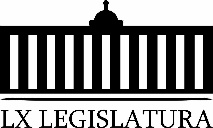 H. Diputación Permanente del Congresodel Estado de Coahuila de Zaragoza.Presente.-El 14 de febrero celebramos el Día del Amor y la Amistad, pero también es una fecha para pensar en el medio ambiente, así como en un tema vital para el desarrollo a nivel mundial: la energía.En efecto, el próximo 14 de febrero se habrá de conmemorar el día mundial de la Energía. Este día se instituyó en el año 1949, con el objetivo de promover el uso de fuentes alternativas y disminuir el uso de las energías no renovables.El Día Mundial de la Energía, debe servir para crear conciencia en la sociedad de la importancia del uso racional de energía y de la obtención de las mismas por fuentes de energías limpias que la naturaleza ofrece como el sol y el agua.La energía es imprescindible para el desarrollo y crecimiento de un país, toda la sociedad y calidad de vida depende de ella. En todas las épocas, la energía ha sido centro de la actividad humana; la fuerza misma del hombre fue su fuente principal en la época primitiva, sin embargo, a partir del siglo XXI, más que nunca se depende de la energía.Según uno de los últimos informes anuales del Programa de Naciones Unidas para el Medio Ambiente (PNUMA), más de un tercio de la población mundial no tiene acceso a las formas avanzadas de energía, y los 30 países más desarrollados del planeta, que representan un 15% de la población total, consumen más del 60% de estas formas modernas de energía.Se calcula que, aproximadamente, el 80% de la energía se produce a partir de combustibles fósiles, y un 36% de ésta proviene del petróleo. Solo un 2% proviene de energías renovables.La generación de energía por fuentes no renovables (petróleo, carbón y gas), hasta el momento ha provocado grandes impactos negativos al medio ambiente, considerándose que es la causa de los principales problemas ambientales que aquejan al planeta. La generación de energía no es la única gran fuente de contaminación, pero está directamente relacionada a la provocación de emisiones de gases o efecto invernadero (GEI) vinculados al Cambio Climático.La Unión Europea, ha marcado como objetivo que en el año 2020, un 20% de la energía usada sea renovable. En muchos países europeos como Dinamarca o Suecia, se lo han tomado muy en serio, prefiriendo no depender de las fluctuaciones de los combustibles fósiles para su abastecimiento energético.En América Latina, los datos indican un cambio de perspectiva de la energía que se produce, casi un 65% proviene de energías renovables; además destaca que creció un 270%. El país que lidera esa producción de energía verde es Costa Rica.Por fortuna, México se encuentra entre los 10 países con mayor inversión en energías renovables, con 6 mil millones de dólares, de acuerdo con el reporte del año 2018 Tendencias Globales en Inversiones en Energías Renovables de UN Environment y Bloomberg New Energy Finance.Compañeras y Compañeros diputados, adoptar medidas así como hábitos de uso eficiente de la energía en el plano personal y colectivo, además de la producción de energías limpias, alternativas renovables no es sólo una cultura o un intento de mejorar el medio ambiente, sino una necesidad a la que el ser humano se debe abocar.Esperamos que a partir de este 14 de febrero podamos dedicar esta fecha, no sólo para celebrar el amor hacia nuestros seres queridos, sino también para reflexionar, cómo a través de un uso eficiente de los diferentes tipos de energía, podemos preservar nuestro planeta para el futuro.Atentamente Saltillo, Coahuila a 11 de Febrero del 2020.Dip. Edgar Sánchez GarzaFuente.-https://www.coopeande1.com/noticias/14-febrero-dia-mundial-de-la-energia.htmlhttps://www.iberdrolamexico.com/el-otro-14-de-febrero-dia-mundial-de-la-energia/Diputada Presidenta Zulmma Verenice Guerrero Cázares:A continuación, se concede la palabra a la Diputada Claudia Isela Ramírez Pineda  para dar lectura a un Pronunciamiento que se encuentra consignado en el Punto 13 C del Orden del Día aprobado.Adelante Diputada.Diputada Claudia Isela Ramírez Pineda:Con permiso de la Presidencia.PRONUNCIAMIENTO QUE PRESENTA LA DIPUTADA CLAUDIA ISELA RAMÍREZ PINEDA, DE LA FRACCIÓN PARLAMENTARIA “ELVIA CARRILLO PUERTO” DEL PARTIDO DE LA REVOLUCIÓN DEMOCRÁTICA, EN RELACIÓN A LA RECIENTE OPINIÓN POSITIVA DE LA COMISIÓN DE IGUALDAD Y NO DISCRIMINACIÓN  DE LA CÁMARA DE DIPUTADOS AL PROYECTO DE DECRETO PARA ADICIONAR LA LEY GENERAL DE SALUD EN MATERIA DE INTERRUPCIÓN LEGAL DEL EMBARAZO Y SALUD SEXUAL Y REPRODUCTIVA.H. DIPUTACIÓN PERMANENTE.PRESENTE.La suscrita Diputada Claudia Isela Ramírez Pineda, de la fracción parlamentaria “Elvia Carrillo Puerto” del Partido de la Revolución Democrática, de conformidad con lo dispuesto en los artículos 21 fracción IV, 172, 249 y demás relativos de la Ley Orgánica del Congreso del Estado Independiente, Libre y Soberano de Coahuila de Zaragoza, presento este pronunciamiento al tenor de lo siguiente:Compañeras y compañeros legisladores: La semana pasada la Comisión de Igualdad y No Discriminación de la Cámara de Diputados del Congreso de la Unión, dio un gran paso en la efectiva garantía de los derechos reproductivos y sexuales de las mujeres, al presentar una opinión favorable a un proyecto de decreto que busca reconocer el derecho de las mujeres a interrumpir legalmente su embarazo. La propuesta que implica despenalizar el aborto antes de la semana doce y garantizar su interrupción en instituciones públicas de forma libre, segura y gratuita, fue apoyada por las diputadas del PRD, MORENA, PRI, PT y Movimiento Ciudadano, lo que nos muestra que la defensa y la preocupación por nuestros derechos, puede trascender incluso nuestras posturas políticas. En ese sentido, aplaudimos que a pesar de la oposición de las diputadas del PAN y Encuentro Social, la comisión se haya pronunciado por garantizar los derechos sexuales y reproductivos de las mujeres, pugnar por una libertad de conciencia y que las instituciones de salud realicen sin objeción, la interrupción legal del embarazo a las mujeres que así lo soliciten dentro de las primeras doce semanas.Desde luego, tal acción representa un gran avance para lograr la efectiva igualdad entre hombres y mujeres, pues el derecho de decidir libremente sobre nuestros cuerpos, constituye todavía una cuestión pendiente en el sistema jurídico mexicano, pero que poco a poco vemos caminar hacia adelante, protegido por las normas de derechos humanos y los tribunales constitucionales de nuestro país.Desde esta tribuna parlamentaria, celebro profundamente el triunfo que las fuerzas progresistas tuvieron en la Comisión de Igualdad y No Discriminación y al mismo tiempo hago un atento llamado a las compañeras de todos los partidos políticos para que juntas logremos los cambios que garanticen nuestra plena igualdad, pero sobre todo, que se garantice el pleno desarrollo de nuestra dignidad humana.Compañeras y compañeros, la maternidad debe ser elegida, responsable y libre, disfrutada y ejercida con total independencia y plenitud, y nunca bajo la amenaza de una pena criminal. Las mujeres debemos tener el poder para decidir si deseamos o no ser madres, decisión que nos compete únicamente a nosotras, y por la cual no debemos ser juzgadas, menospreciadas, criticadas y mucho menos criminalizadas. Pues eso sólo contribuye más a incrementar la violencia generalizada e institucionalizada que hasta el día hoy existe en nuestra contra.Desde la fracción parlamentaria que represento, seguiré luchando en contra de la discriminación, la violencia de género y el sistema jurídico patriarcal que todavía nos impide decidir con libertad, pues estoy convencida que el Estado debe garantizar una salud sexual y reproductiva libre de prejuicios y estereotipos que garantice la plena dignidad de todas las mujeres.“Educación sexual para decidir, anticonceptivos para no abortar, y aborto legal para no morir” es y seguirá siendo nuestra bandera, hasta que la dignidad se haga costumbre.  Muchas gracias. SALÓN DE SESIONES DEL CONGRESO DEL ESTADOSaltillo, Coahuila de Zaragoza a 11 de febrero de 2020.DIPUTADACLAUDIA ISELA RAMÍREZ PINEDAEs cuanto, Diputada Presidente.Diputada Presidenta Zulmma Verenice Guerrero Cázares:Muchas gracias, Diputada.A continuación, esta Presidencia informa que la Diputada Lucía Azucena Ramos Ramos solicitó que su Pronunciamiento que se encuentra consignado en el Punto 13 D del Orden del Día aprobado, se inscriba íntegramente en el Diario de Debates. PRONUNCIAMIENTO QUE PRESENTA LA DIPUTADA LUCÍA AZUCENA RAMOS RAMOS, CONJUNTAMENTE CON LAS DIPUTADAS Y LOS DIPUTADOS DEL GRUPO PARLAMENTARIO "GRAL. ANDRÉS S. VIESCA", DEL PARTIDO REVOLUCIONARIO INSTITUCIONAL, CON MOTIVO DE LA CONMEMORACIÓN DEL “DÍA DE LA MUJER MEXICANA” QUE SE CELEBRA EL 15 DE FEBRERO.H. DIPUTACIÓN PERMANENTE DEL CONGRESODEL ESTADO DE COAHUILA DE ZARAGOZAP R E S E N T E.-Compañeras y compañeros Diputados:En nuestro país, cada 15 de febrero se celebra desde 1960 el Día de la Mujer Mexicana, con el propósito de crear conciencia en la sociedad sobre la importancia de la igualdad de género y el papel fundamental de las mujeres en el desarrollo del país.Esta conmemoración representa un recordatorio sobre la lucha de las mujeres en búsqueda de igualdad de oportunidades de desarrollo en todos los aspectos de su vida, un análisis de los avances logrados en el reconocimiento de sus derechos. Precisamente este día, se debe a mujeres que, en aras de que se reconociera la aportación substancial de las mujeres en los diferentes ámbitos de la vida política, económica, científica, académica, cultural y social de nuestro país, lograron impulsar una iniciativa para establecer como celebración cívica el Día de la Mujer Mexicana.Esta iniciativa presentada por la dramaturga Maruxa Vilalta, logró sumar el apoyo de muchas mujeres, entre ellas el de Amalia González Caballero de Castillo Ledón, quien fue la primera mujer que integró un gabinete presidencial (durante la administración de Adolfo López Mateos) y lucho en favor de la mujer, por el derecho de la mujer a votar y ser votada; también recibió el apoyo de Eva Sámano (esposa de Adolfo López Mateos) además de activistas de la época y agrupaciones de la sociedad civil, logrando que se instaurara esta celebración.Desde entonces, cada 15 de febrero se hace hincapié en la magnitud de continuar propiciando entornos que impulsen la igualdad entre géneros, no solamente se trata de insistir a las mujeres para que luchen por el respeto de sus derechos, sino también es un llamado a los hombres a coadyuvar a las mujeres en esta búsqueda de paridad.El año pasado se logró una reforma constitucional sin precedentes para garantizar los derechos políticos de las mujeres, con la reforma a diversos artículos de la Constitución Política de los Estados Unidos Mexicanos, que entró en vigor el 6 de junio de 2019, mediante la que se asegurará que la mitad de los cargos de decisión sean para las mujeres en los tres poderes del Estado, en los tres órdenes de gobierno, en los organismos autónomos, en las candidaturas de los partidos políticos a cargos de elección popular, así como en la elección de representantes ante los ayuntamientos en los municipios con población indígena; además, se incorpora el lenguaje que visibiliza e incluye a las mujeres.Sin duda alguna, esta reforma representa un logro para todas esas mujeres que hemos luchado por espacios en la vida política del país, pero aún es necesario luchar para ejercer esos derechos, libre de discriminación y violencia.Coahuila también ha avanzado en materia de igualdad de género, respecto a temas como la igualdad salarial, la maternidad elegida, el acceso a la justicia con perspectiva de género, etc. Nuestro Estado es referente nacional por sus 5 centros de justicia y empoderamiento para las mujeres.Incluso esta Legislatura es un hecho histórico al ser integrada por primera vez en nuestro Estado, por mayoría de mujeres diputadas.También se han generado importantes políticas públicas, encabezadas por el Gobernador Miguel Ángel Riquelme Solís, cuyo propósito es apoyar de manera integral a las mujeres, a través de programas como Fuerza Rosa, el cual brinda a 43 mil beneficiarias alimentación y servicios de nutrición, salud y educación, brindando oportunidades de desarrollo a las niñas, jóvenes y mujeres adultas que buscan alternativas para superar sus dificultades.Es evidente que se han logrado avances importantes, sin embargo, la justicia no se logra únicamente con buena voluntad, aun debemos impulsar leyes o decretos, para modificar los patrones culturales, estereotipos que se encuentran insertos en una cultura patriarcal. Rindamos homenaje a la población femenina de nuestro país y principalmente de nuestro Estado, redoblando esfuerzos y luchando para construir la igualdad de oportunidades desde la familia y en la sociedad. Todas y todos tenemos derecho al desarrollo, a la salud, a la paz, a la educación, a la vivienda, a la equidad, a la participación social y política.Hoy en esta tribuna, compañeras y compañeros Diputados, los invito a que continuemos uniendo esfuerzos en la construcción de una mejor sociedad, en la que se impulse la participación de las mujeres y se defienda su pleno desarrollo, sigamos apoyando iniciativas que coadyuven a lograr erradicar la violencia contra las mujeres, la desigualdad de género, marginación, discriminación y cualquier situación de vulnerabilidad.A T E N T A M E N T ESaltillo, Coahuila de Zaragoza, febrero de 2020CONJUNTAMENTE CON LAS DEMAS DIPUTADAS Y LOS DIPUTADOS INTEGRANTES DEL GRUPO PARLAMENTARIO “GRAL. ANDRÉS S. VIESCA”, DEL PARTIDO REVOLUCIONARIO INSTITUCIONAL.Diputada Presidenta Zulmma Verenice Guerrero Cázares:Agotados los puntos del Orden del Día y siendo las 13:00 horas con 55 minutos del día 12 de, se da por concluida la presente sesión, y se convoca a las y los Diputados integrantes de la Sexagésima Primera Legislatura a sesión el viernes, 14 de febrero a las 12 del día.Asimismo, a la Sesión Solemne que se llevará a cabo el “Día del Ejército”, el miércoles 19 del presente a las 8:00 horas y, al término de la misma, se cita a los integrantes de la Legislatura a la Sesión del Primer Período Extraordinario convocado el día de hoy.  Es cuanto, muchísimas gracias.DIP. LUCIA AZUCENA RAMOS RAMOS.SECRETARIADIP. ELISA CATALINA VILLALOBOS HERNÁNDEZ.SECRETARIANOMBRE Y FIRMAVOTOVOTOVOTORESERVA DE ARTÍCULOSRESERVA DE ARTÍCULOSDIP. JAIME BUENO ZERTUCHE(COORDINADOR)A FAVOREN CONTRAABSTENCIÓNSICUALESDIP. JAIME BUENO ZERTUCHE(COORDINADOR)DIP. MARCELO DE JESÚS TORRES COFIÑO(SECRETARIO)A FAVOREN CONTRAABSTENCIÓNSICUALESDIP. MARCELO DE JESÚS TORRES COFIÑO(SECRETARIO)DIP. LUCÍA AZUCENA RAMOS RAMOSA FAVOREN CONTRAABSTENCIÓNSICUALESDIP. LUCÍA AZUCENA RAMOS RAMOSDIP. GERARDO ABRAHAM AGUADO GÓMEZA FAVOREN CONTRAABSTENCIÓNSICUALESDIP. GERARDO ABRAHAM AGUADO GÓMEZDIP. EMILIO ALEJANDRO DE HOYOS MONTEMAYOR A FAVOREN CONTRAABSTENCIÓNSICUALESDIP. EMILIO ALEJANDRO DE HOYOS MONTEMAYOR DIP. JOSÉ BENITO RAMÍREZ ROSASA FAVOREN CONTRAABSTENCIÓNSICUALESDIP. JOSÉ BENITO RAMÍREZ ROSASDIP.  CLAUDIA ISELA RAMÍREZ PINEDAA FAVOREN CONTRAABSTENCIÓNSICUALESDIP.  CLAUDIA ISELA RAMÍREZ PINEDADIP. EDGAR GERARDO SÁNCHEZ GARZAA FAVOREN CONTRAABSTENCIÓNSICUALESDIP. EDGAR GERARDO SÁNCHEZ GARZANOMBRE Y FIRMAVOTOVOTOVOTORESERVA DE ARTÍCULOSRESERVA DE ARTÍCULOSDIP. JAIME BUENO ZERTUCHE(COORDINADOR)A FAVOREN CONTRAABSTENCIÓNSICUALESDIP. JAIME BUENO ZERTUCHE(COORDINADOR)DIP. MARCELO DE JESÚS TORRES COFIÑO(SECRETARIO)A FAVOREN CONTRAABSTENCIÓNSICUALESDIP. MARCELO DE JESÚS TORRES COFIÑO(SECRETARIO)DIP. LUCÍA AZUCENA RAMOS RAMOSA FAVOREN CONTRAABSTENCIÓNSICUALESDIP. LUCÍA AZUCENA RAMOS RAMOSDIP. GERARDO ABRAHAM AGUADO GÓMEZA FAVOREN CONTRAABSTENCIÓNSICUALESDIP. GERARDO ABRAHAM AGUADO GÓMEZDIP. EMILIO ALEJANDRO DE HOYOS MONTEMAYOR A FAVOREN CONTRAABSTENCIÓNSICUALESDIP. EMILIO ALEJANDRO DE HOYOS MONTEMAYOR DIP. JOSÉ BENITO RAMÍREZ ROSASA FAVOREN CONTRAABSTENCIÓNSICUALESDIP. JOSÉ BENITO RAMÍREZ ROSASDIP.  CLAUDIA ISELA RAMÍREZ PINEDAA FAVOREN CONTRAABSTENCIÓNSICUALESDIP.  CLAUDIA ISELA RAMÍREZ PINEDADIP. EDGAR GERARDO SÁNCHEZ GARZAA FAVOREN CONTRAABSTENCIÓNSICUALESDIP. EDGAR GERARDO SÁNCHEZ GARZANOMBRE Y FIRMAVOTO Dip. Lucía Azucena Ramos RamosCoordinadoraDip. Gabriela Zapopan Garza GalvánSecretariaDip. Lilia Isabel Gutiérrez Burciaga.Dip. Rosa Nilda González Noriega.Dip.  Zulmma Verenice Guerrero CázaresDip. Elisa Catalina Villalobos HernándezDip. Claudia Isela Ramírez Pineda.NOMBRE Y FIRMAVOTO Dip. Lucía Azucena Ramos RamosCoordinadoraDip. Gabriela Zapopan Garza GalvánSecretariaDip. Lilia Isabel Gutiérrez Burciaga.Dip. Rosa Nilda González Noriega.Dip.  Zulmma Verenice Guerrero CázaresDip. Elisa Catalina Villalobos HernándezDip. Claudia Isela Ramírez Pineda.UniversidadSiglaPorcentaje de participación de la FederaciónUniversidad Autónoma de San Luis Potosí UASLP89.96%Universidad Autónoma de Yucatán UADY89.73%Universidad Autónoma "Benito Juárez" de Oaxaca UABJO89.45%Universidad Juárez del Estado de Durango UJED87.01%Universidad Autónoma de Tlaxcala UATX86.26%Universidad Autónoma de Baja California Sur UABCS84.46%Universidad Autónoma de Nayarit UAN83.98%Universidad Autónoma de Querétaro UAQ83.38%Universidad Autónoma de Zacatecas UAZ80.60%Universidad de Colima UCOL80.00%Universidad Autónoma de Aguascalientes UAA73.97%Universidad Autónoma de Nuevo León UANL73.93%Universidad Autónoma de Guerrero UAGRO72.86%Universidad Autónoma de Ciudad Juárez UACJ71.49%Universidad Autónoma de Chiapas UNACH70.71%Universidad Autónoma de Campeche UACAM70.18%Universidad Autónoma de Sinaloa UAS69.76%Universidad Autónoma del Estado de Morelos UAEM68.35%Universidad Michoacana de San Nicolás Hidalgo UMSNH67.86%Benemérita Universidad Autónoma de Puebla BUAP67.26%Universidad de Guanajuato UGTO66.67%Universidad Autónoma del Carmen UNACAR64.50%Universidad Autónoma de Tamaulipas UAT59.99%Universidad Autónoma de Chihuahua UACH59.52%Universidad Autónoma del Estado de Hidalgo UAEH58.81%Universidad Juárez Autónoma de Tabasco UJAT53.00%Universidad de Guadalajara UDG51.18%Universidad Autónoma de Baja California UABC50.96%Universidad de Quintana Roo UQROO50.95%Universidad Autónoma de Coahuila UADEC50.00%Universidad Autónoma de Occidente UADEO50.00%Universidad Autónoma del Estado de México UAEMEX50.00%Universidad de Sonora UNISON50.00%Universidad Veracruzana UV45.63%DIP. VERÓNICA BOREQUE MARTÍNEZ GONZÁLEZDEL  GRUPO PARLAMENTARIO “GRAL. ANDRÉS S. VIESCA”, DEL PARTIDO REVOLUCIONARIO INSTITUCIONAL.DIP. MARÍA ESPERANZA CHAPA GARCÍADIP. JOSEFINA GARZA BARRERADIP. GRACIELA FERNÁNDEZ ALMARAZDIP. LILIA ISABEL GUTIÉRREZ BURCIAGADIP. JAIME BUENO ZERTUCHEDIP. LUCÍA AZUCENA RAMOS RAMOSDIP.  JESÚS ANDRÉS LOYA CARDONADIP. JESÚS BERINO GRANADOSDIP. DIANA PATRICIA GONZÁLEZ SOTODIP. DIANA PATRICIA GONZÁLEZ SOTODIP. DIANA PATRICIA GONZÁLEZ SOTODIP.  JESÚS ANDRÉS LOYA CARDONACONJUNTAMENTE CON DIPUTADAS Y DIPUTADOS DEL GRUPO PARLAMENTARIO “GRAL. ANDRÉS S. VIESCA”, DEL PARTIDO REVOLUCIONARIO INSTITUCIONAL DIP. LUCÍA AZUCENA RAMOS RAMOSDEL GRUPO PARLAMENTARIO “GRAL. ANDRÉS S. VIESCA”, DEL PARTIDO REVOLUCIONARIO INSTITUCIONALDIP. MARÍA ESPERANZA CHAPA GARCÍADIP. JOSEFINA GARZA BARRERADIP. GRACIELA FERNÁNDEZ ALMARAZDIP. LILIA ISABEL GUTIÉRREZ BURCIAGADIP. JAIME BUENO ZERTUCHE DIP.  JESÚS ANDRÉS LOYA CARDONADIP. VERÓNICA BOREQUE MARTÍNEZ GONZÁLEZDIP. JESÚS BERINO GRANADOSDIP. DIANA PATRICIA GONZÁLEZ SOTODIP. DIANA PATRICIA GONZÁLEZ SOTODIP. DIANA PATRICIA GONZÁLEZ SOTO